PERTEMUAN KE-IPENGANTAR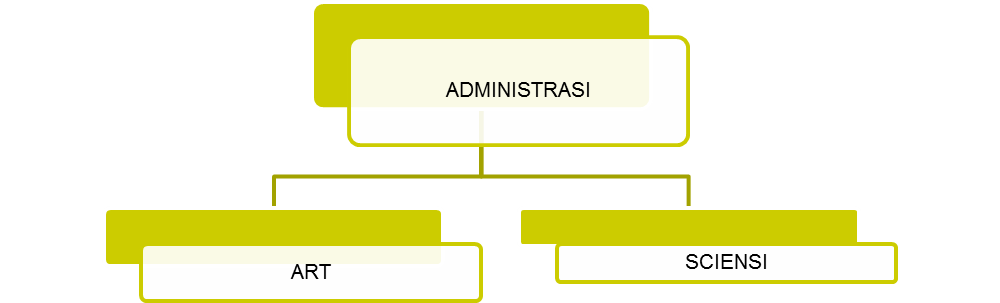 Art, administrsi sebagai seni timbul dan berkembang  bersamaan    dengan perkembangan peradaban manusia. Sciense, aebagai ilmu pengetahuan merupakan suatu fenomena masyarakat baru ,karena baru timbul sebagai cabang ilmu sosial ,dan temasuk dalam kelompok applied sciense. Appliede sciensi: karena hanya bermanfaati jika prinsip.rumus dan dalil dalilnya diterapkan  untuk meningkatkan mutu kehidupan manusia.Pengertian AdministrasiAdministrasi dalam arti sermpit: Berasal dari kata administrative (belanda) Kegiatan catat mencatat .surat menyurat,pembukuan ringan,ketik mengetik ,agenda,semua yang bersifat tehnis ketatausahaan. Administarsi dalam arti luas (inggris): Leonard D White:Administrasi adalah suatu proses yang pada umumnya terdapat dalam usaha semua kelompok ,negara atau swasta.sipil atau militer.besar atau kecil. H A Simon: Administrasi sebagai kegiatan dari pada kelompok yang mengadakan kerja sama  untuk menyelesaikan tujuan bersama. William  H Newman: Bimbingan ,kepemimpinan dan pengawasan dari pada  usaha usaha kelompok  individu terhadap tercapainya tujuan bersama.Ciri ciri administrasiAdanya kelompok manusia (2 orang atau lebih)Adanya kerja sama dari kelompok tersebutAdanya kegiatan/proses/usahaAdanya bimbingan,kepemimpinan dan pengawasanAdanya tujuan Perbedaan dan Kesamaan Arti Administrasi dan ManajemenPersamaan William H  Newman:Administrasi berarti manajemen. M E Dimock: Administrasi dan Manajemen adalah suatu pendekatan terencana terhadap pemecahan semua masalah yang kebanyakan terdapat pada setiap individu  atau kelompok baik negara atau swasta.PerbedaanDalton Mc Farland:Administrasi ditujukan  terhadap penentuan tujuan pokok dan kebijaksanaannya,sedangkan manajemen ditujukan dalam pelaksanaan kegiatan dengan maksud menyelesaikan /mencapai tujuan  dan pelaksanaan kebijaksanaan. Odway Tead: Administrasi  adalah suatu proses dan badan yang bertanggung jawab penentuan tujuan ,dimana organisasi dan manajemen digariskan. Manajemen adalah suatu proses  dan badan yng secara langsung  memberikan petunjuk,bimbingan,kegiatan dari suatu organisasi dalam mereaslisaikan tujuan yang telah ditetapkan.Hubungan Administrasi, Organisasi dan Manajemen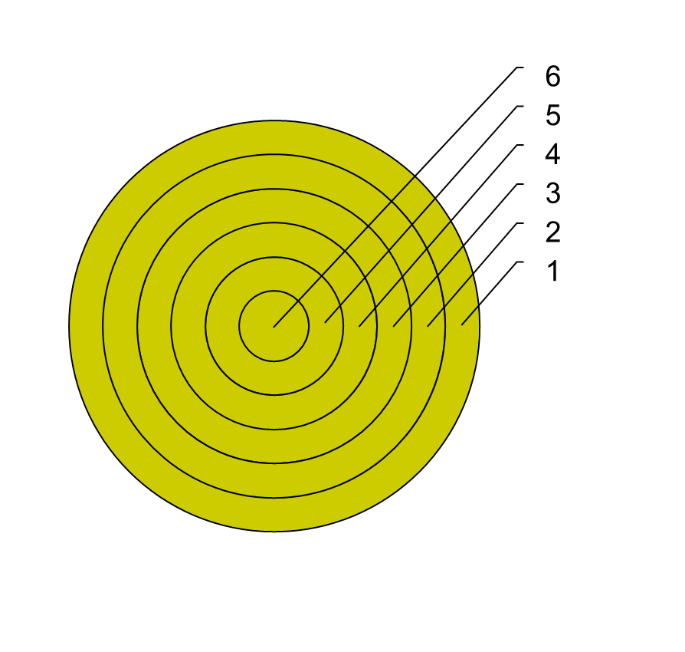 administrasiorganisasimanajemenkepemimpinanpengambilan keputusanhubungan antar manusia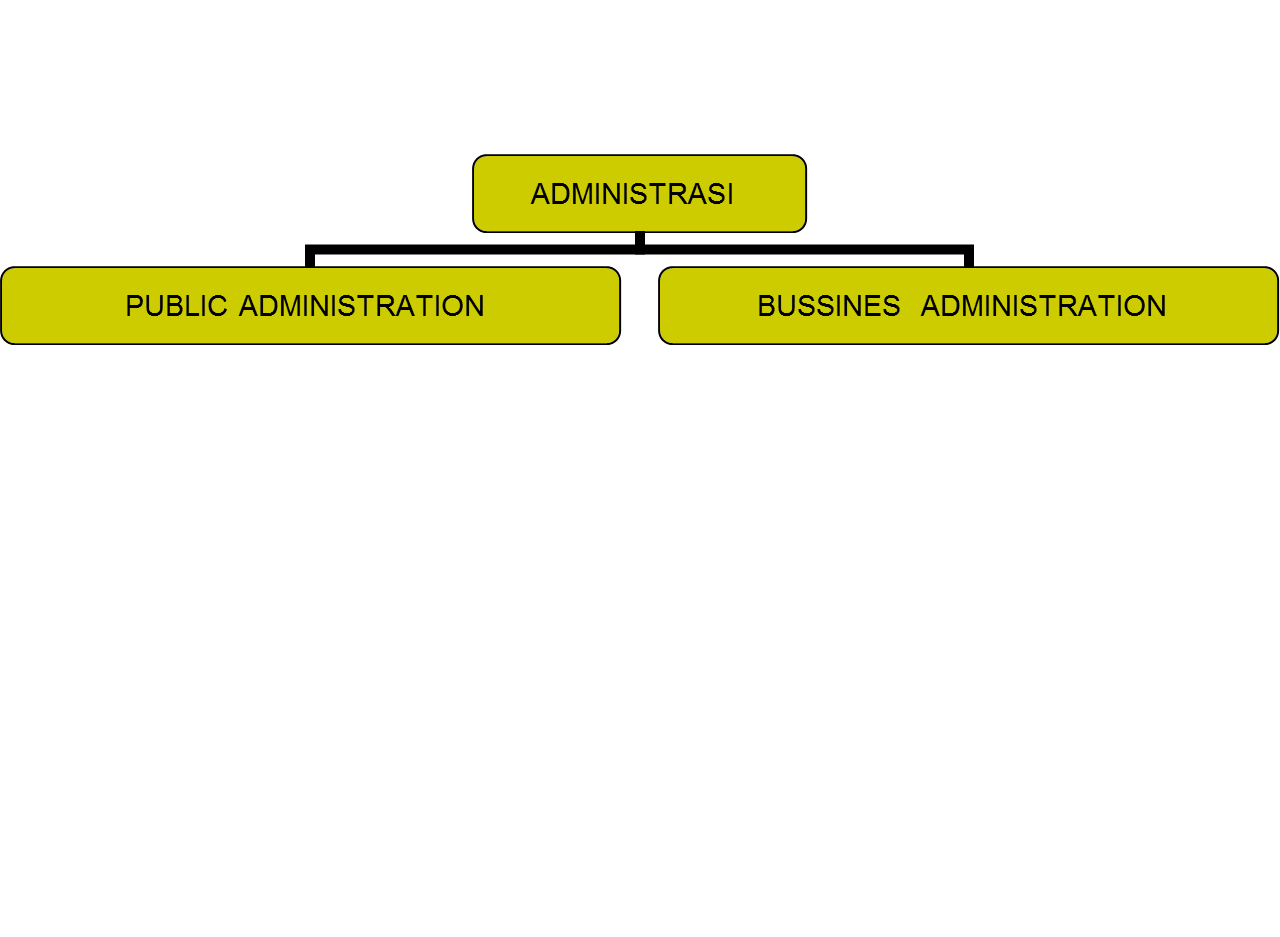 Administrasi Negara; kegiatan negara dalam melaksana kan kekuasaan/kewenangan politiknya (dimock ). Administrasi Niaga: kegiatan organisasi niaga dalam usahanya mencapai tujuan (mencari keuntungan /profit making).Perbedaan Adminstrasi Negara dengan Swasta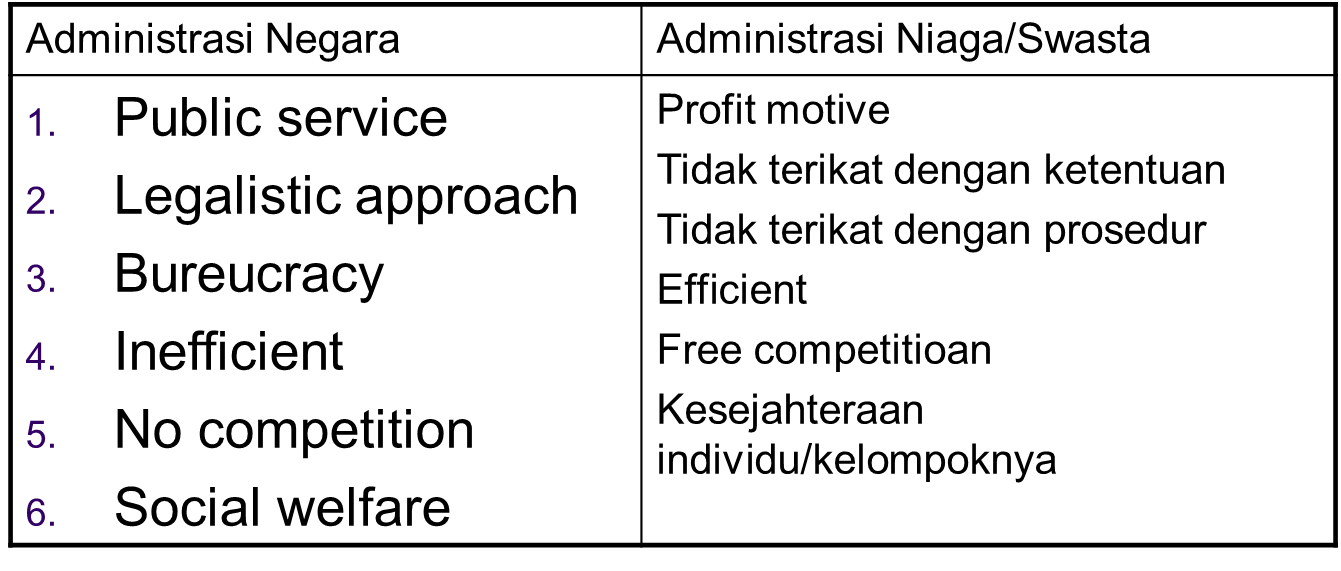 Pengelompokan Bidang Administrasi dan Teknis Fungsional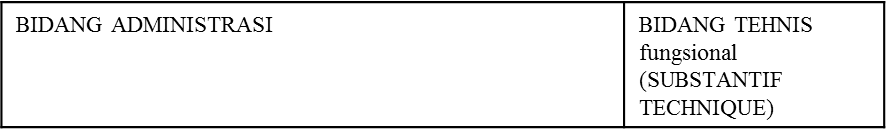 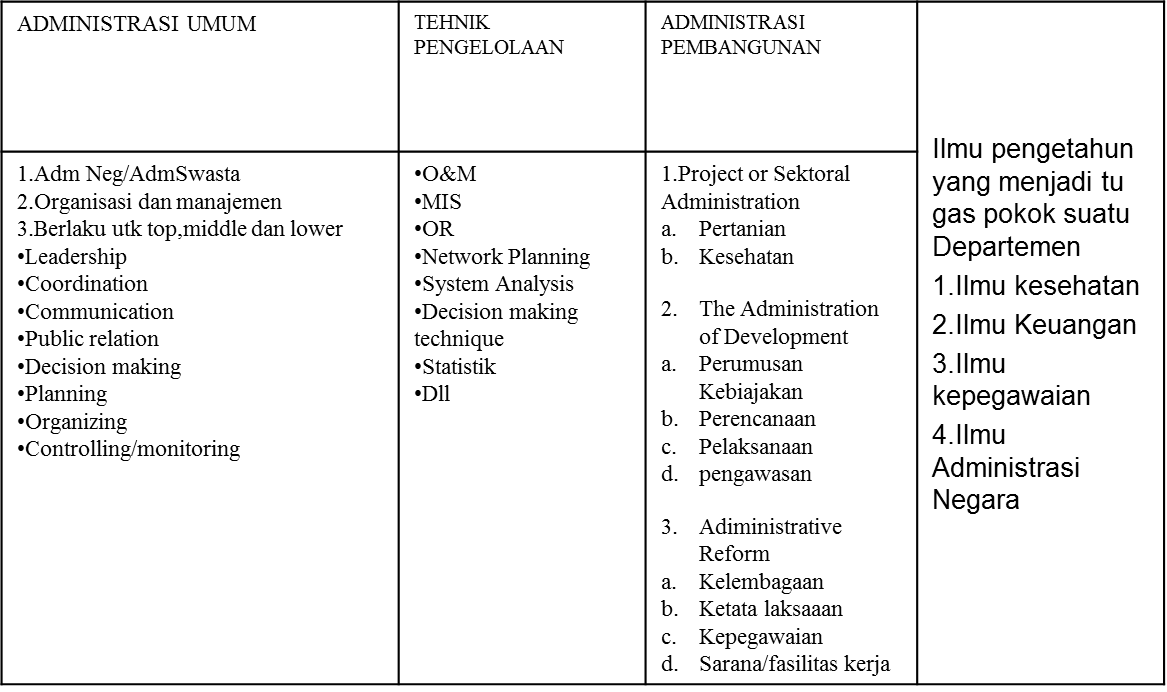 Kecakapan Administrasi dan Kecakapan Teknis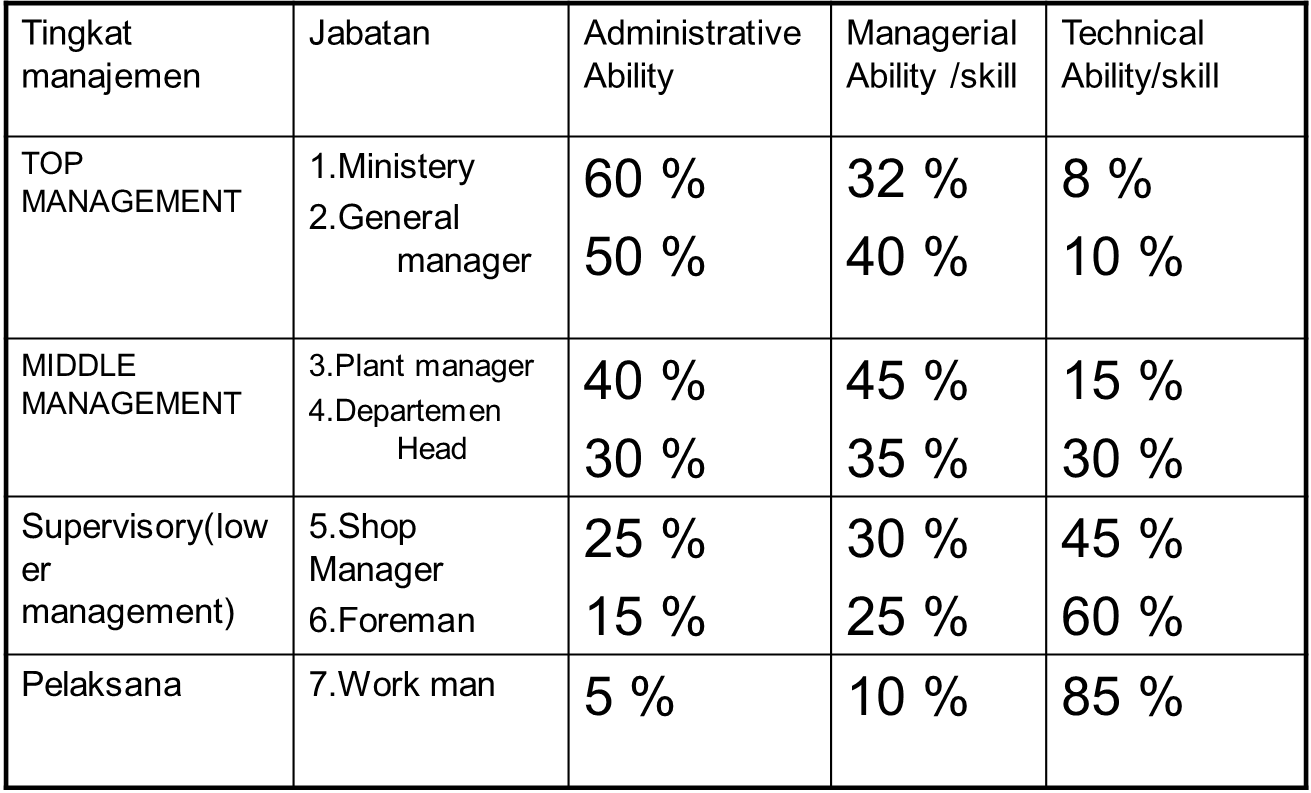 Tingkat Tingkat Manajemen Pada Organisasi Negara / Niaga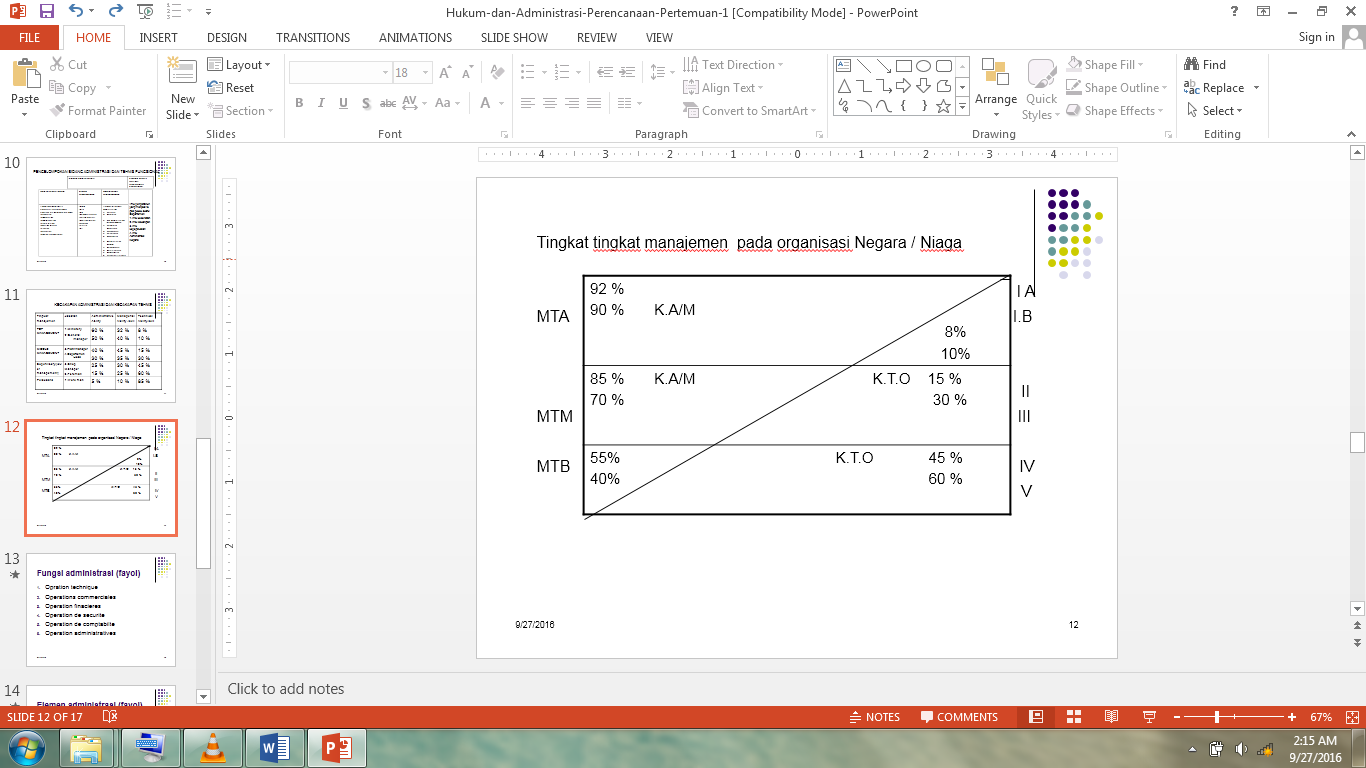 Fungsi Administrasi (Fayol)Opration techniqueOperations commercialesOperation finacieresOperation de securiteOperation de comptabilteOperation administrativesElemen Administrasi (Fayol)Forecast dan unutuk planning/prtevoyanceOrganizingCammandingCoordinatingCotrollingPrinsip-prinsip umum administrasi (fayol)Division of work          Authority and responsibilityDisciplineUnity of commandUnity of directionSubordination of individuan to general interstRemunirationCentralizationScalar chainOrderEquityStability of tenureInitiativeEsprit DesorpsEfisiensi dan EfektivitasTujuan adminstrasi dan menajemen  untuk mencapai hasil yang efektif dan efisien. Efisien adalah perbandingan terbaik antara input dan output ,antara keuntungan dan biaya (antara hasil pelaksanaan dengan sumber sumber yang digunakan (H Emerson). Efektif:pengukuran dalam arti tercapainya sasaran atau tujuan yang telah ditetapkan.(standarnya adalah perencanaan).Proses Input Output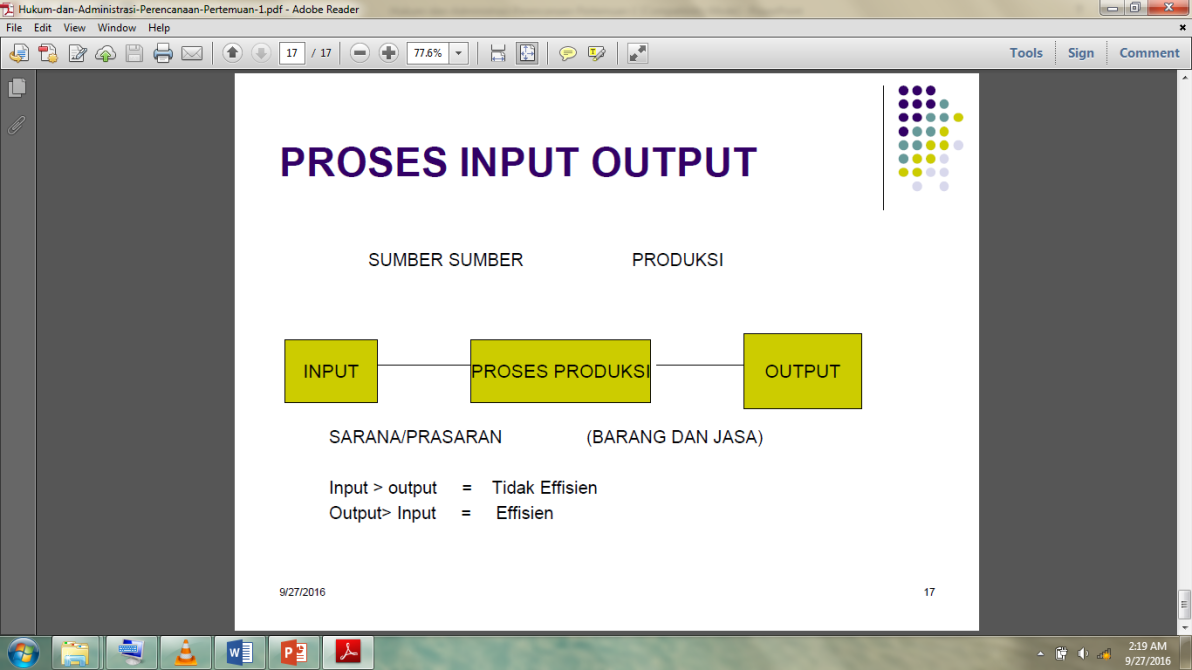 PERTEMUAN KE-IIMANAGEMENTPengertianManajemen adalah ilmu dan seni mengatur proses pemanfaatan sunber daya manusia dan sumber daya lainnya secara effektif dan effisien untuk mencapai sautu tujuan tertentu. 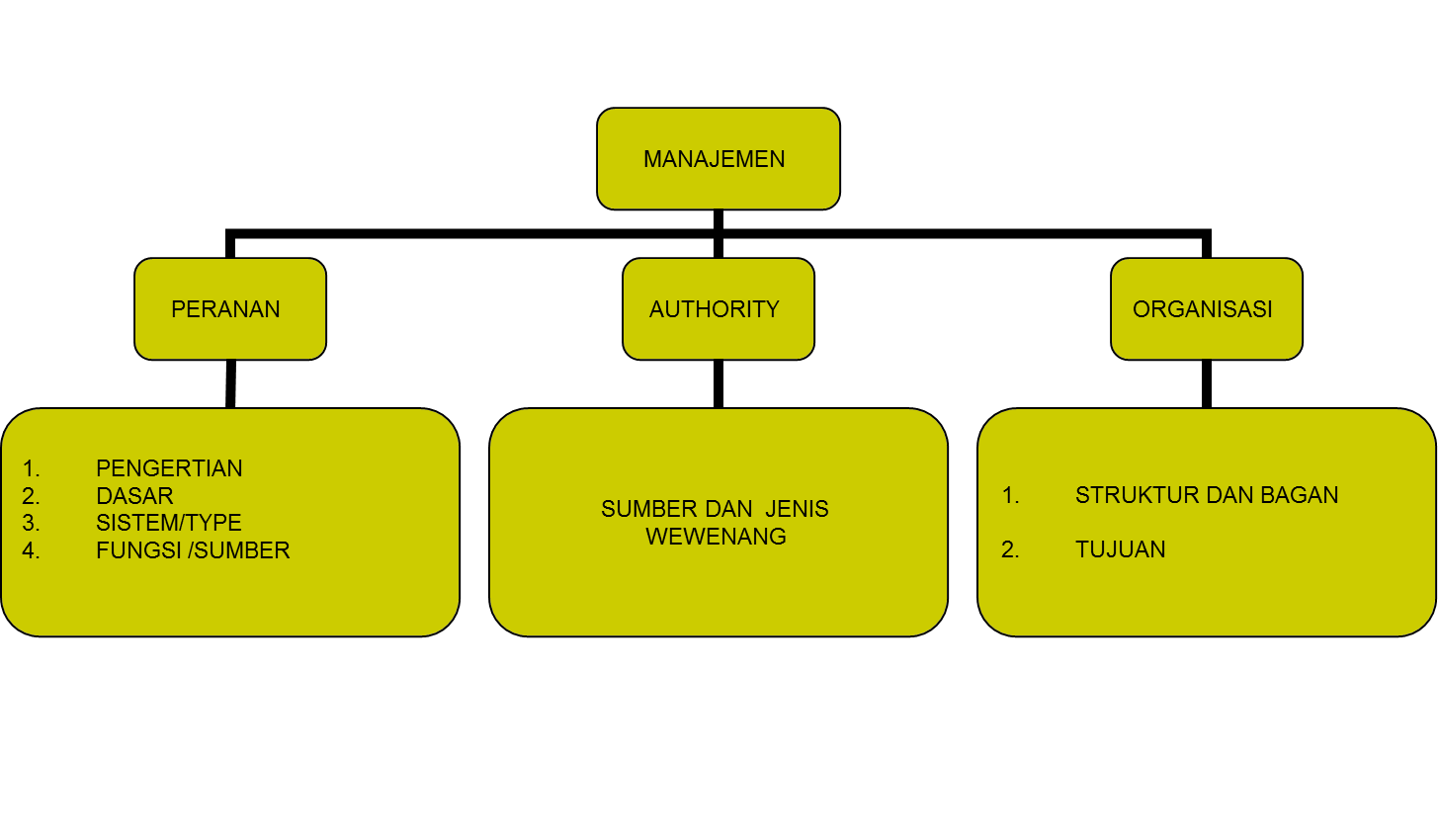 Dasar Dasar Manajemen Dasar-dasar manajemen meliputi: kerjasama sekelompok orang dalam ikatan formal, tujuan dan kepentingan bersama yang ingin dicapai, pembagian kerja, tugas dan wewenang/tangung jawab, hubungan formal dan ikatan tata tertib yang baik, sekelompok orang dan pekerjaan yang akan dikerjakan , human organization.Bidang dan Pendekatan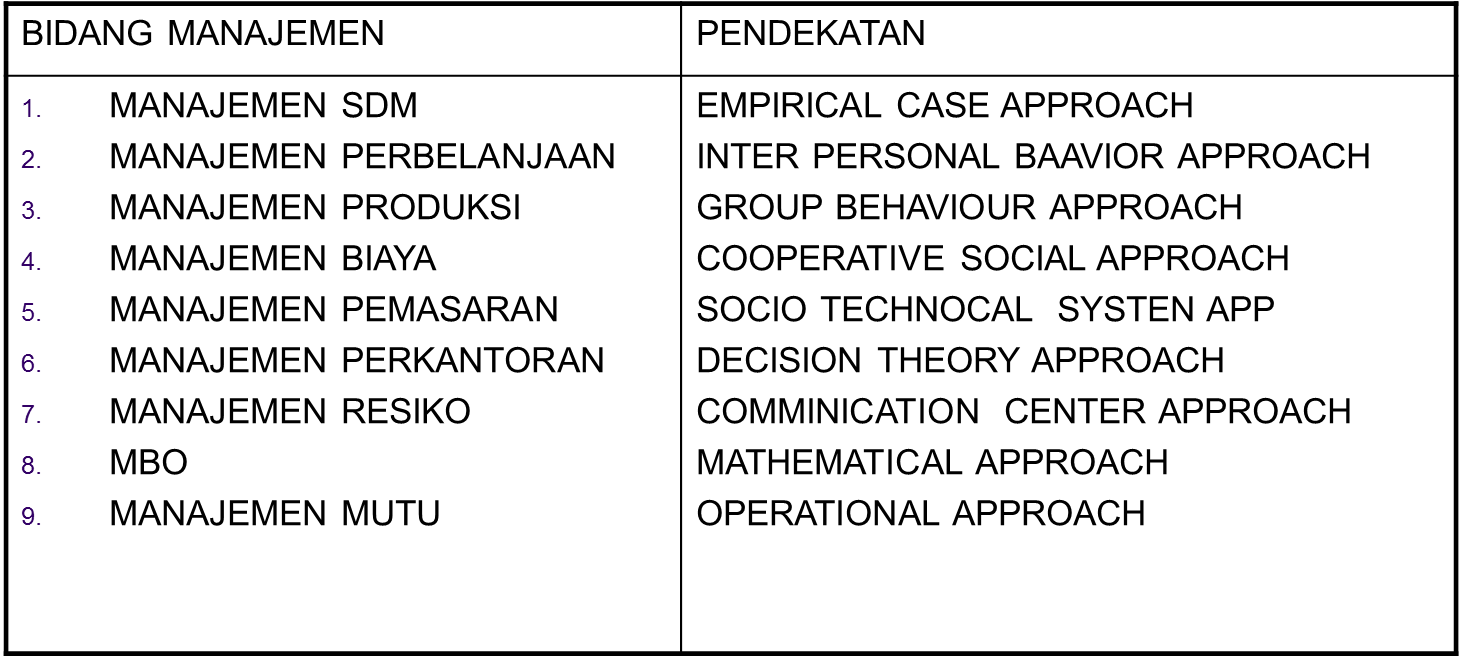 Sistem dan Tipe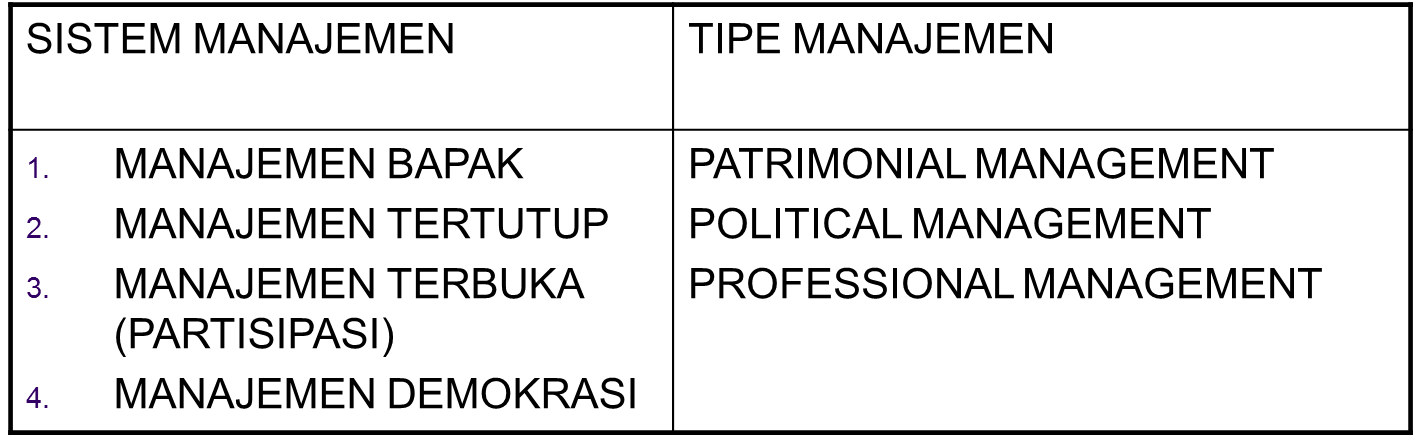 Fungsi Manajemen 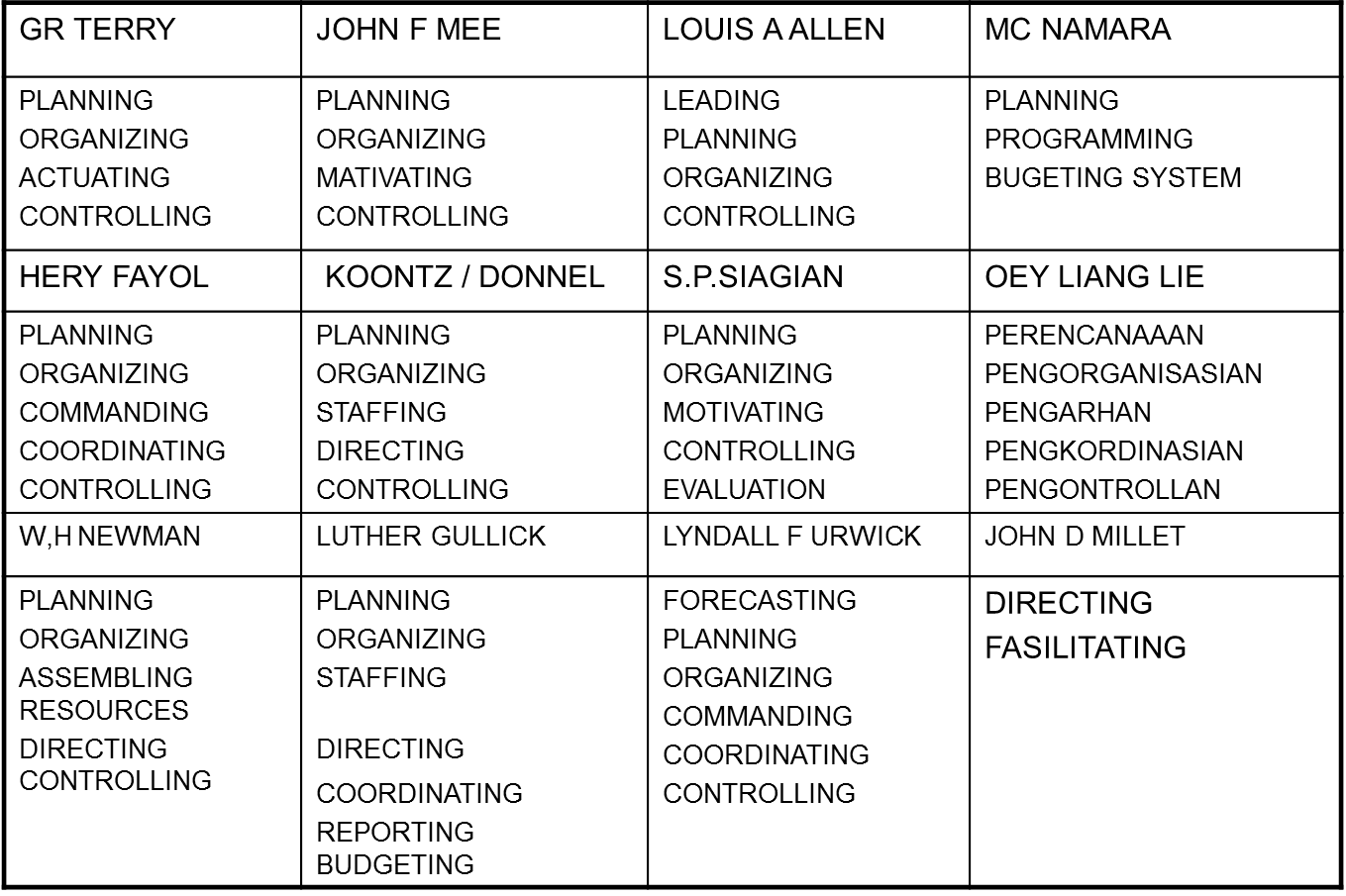 Wewenang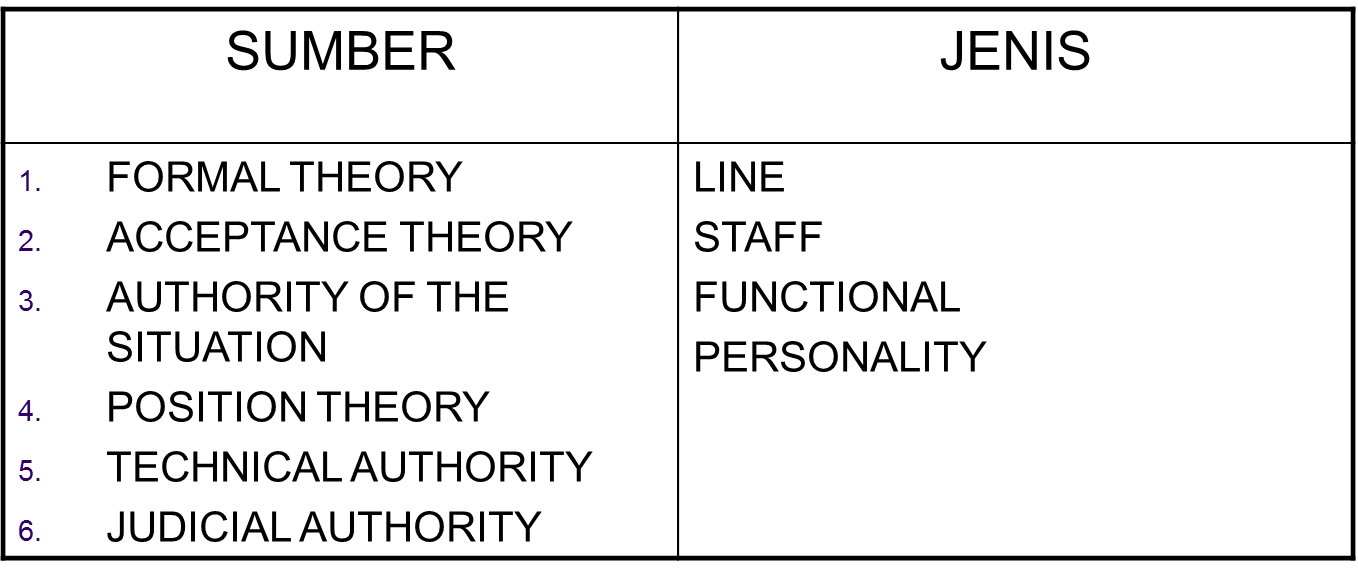 Struktur dan Bagan Organisasi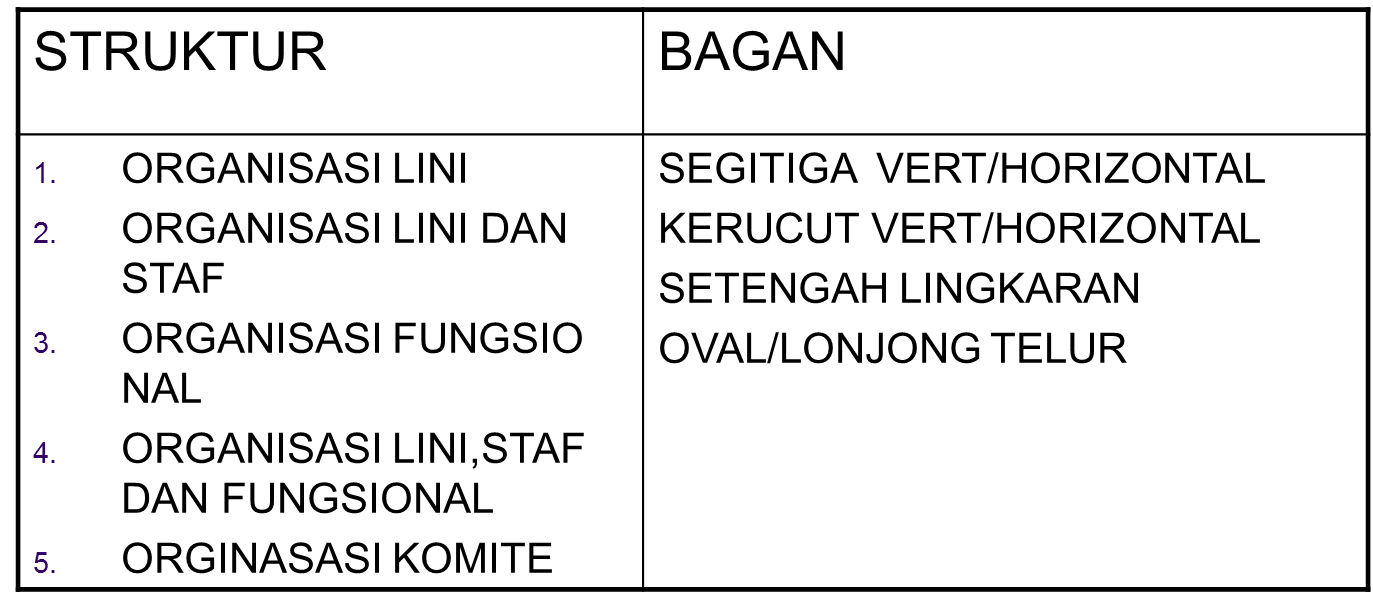 Hubungan Dalam Organisasi 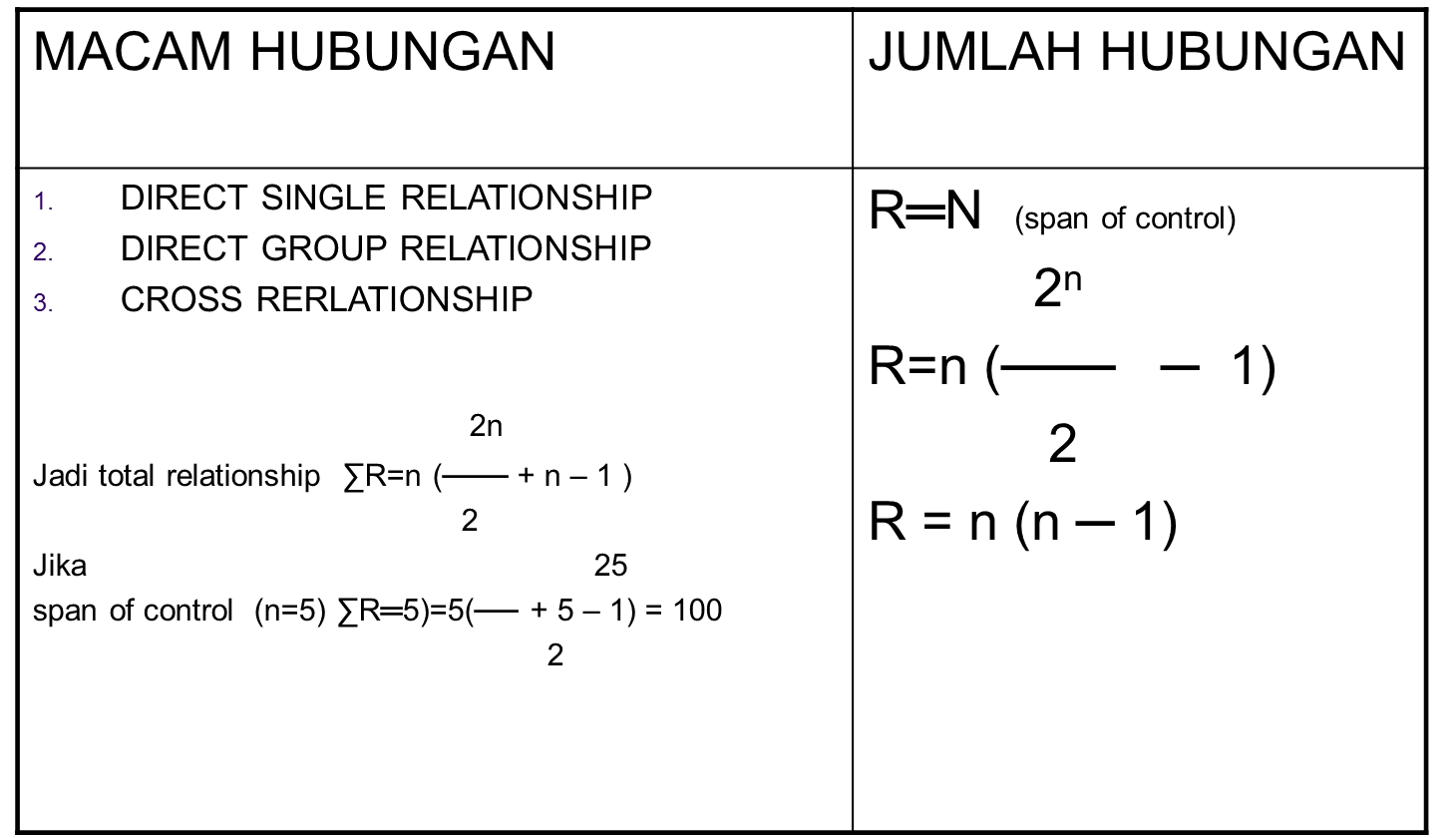 PERTEMUAN KE-IIIHUKUM DAN SISTEM HUKUM DI INDONESIAPengertian HukumMenurut E. Utrecht, hukum adalah himpunan petunjuk-petunjuk hidup yang berisi perintah-perintah dan larangan-larangan yang mengatur tata tertib dalam suatu masyarakat, dan oleh karena itu seharusnya ditaati oleh masyarakat yang bersangkutan.Menurut Meijers, hukum adalah suatu keseluruhan dari peraturan-peraturan yang berhubungan dengan perbuatan-perbuatan yang berhubungan dengan perbuatan-perbuatan orang sebagai anggota dari suatu masyarakat.Menurut A. Pitlo, hukum adalah kumpulan peraturan tentang lahir dari orang-orang yang berkewajiban mentaati peraturan – peraturan tersebut. Menurut JMP Bellefroid, hukum adalah penertiban (penyusunan, pengaturan) kehidupan masyarakat yang berlaku bagi suatu masyarakat tertentu dan ditetapkan atas dasar wibawa masyarakat tersebutMenurut Edward Jenks, hukum adalah peraturan tentang tingkah lakuUnsur (Elemen) HukumKumpulan peraturanObyek hukum : perilaku orang (masayarakat)Berisi perintah dan laranganBerlaku di suatu masyarakat tertentuHarus ditaati oleh masyarakat yang bersangkutanTertib HukumMenurut Hans Kelsen tertib hukum (legal order) merupakan system of norms yang berbentuk seperti tangga-tangga piramida. Oleh karena itu teorinya disebut sebagai teori tangga (stufen theory). Pada tiap-tiap tangga terdapat kaidah-kaidah (norms). Di puncak pyramid terdapat kaidah yang disebut kaidah dasar (Grundnorm); di bawah kaidah dasar terdapat kaidah yang disebut sebagai undang-undang dasar; di bawah undang-undang dasar terdapat kaidah yang disebut sebagai undang-undang, di bawah undang-undang terdapat kaidah yang disebut peraturan; di bawah peraturan terdapat kaidah yang disebut ketetapan. Dasar berlakunya dan legalitas suatu kaidah terletak pada kaidah yang ada di atasnya Secara diagramatis, teori ini digambarkan sebagai berikut: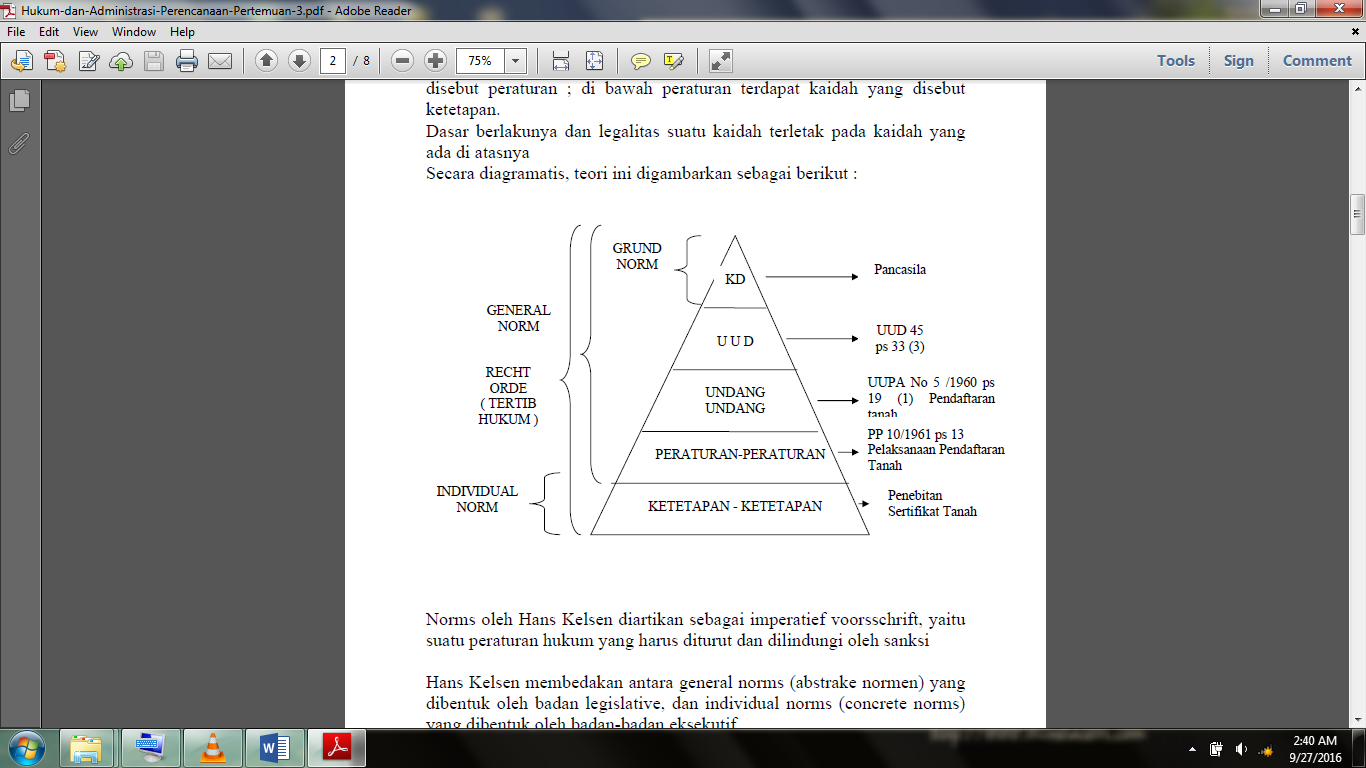 Norms oleh Hans Kelsen diartikan sebagai imperatief voorsschrift, yaitu suatu peraturan hukum yang harus diturut dan dilindungi oleh sanksi Hans Kelsen membedakan antara general norms (abstrake normen) yang dibentuk oleh badan legislative, dan individual norms (concrete norms) yang dibentuk oleh badan-badan eksekutif. General norms adalah kaidah-kaidah yang berlaku umum, mengikat secara umum seperti: kaidah dasar, undang-undang dasar, undangundang, dan peraturan-peraturan. Sedangkan individual norms adalah kaidah-kaidah yang berlaku khusus, mengikat seorang tertentu yang diketahui identitasnya.Individual norms berupa ketetapan-ketetapan (beschikkingen), keputusan-keputusan hakim yang berupa vonnis maupun penetapanpenetapan hakim. Vonnis adalah keputusan hakim yang menyelesaikan suatu sengketa (perkara), sedangkan penetapan hakim adalah keputusan hakim yang menyelesaikan suatu permohonan seperti permohonan mengangkat anak angkat (adopsi), menjadi wali dan sebagainya.Maksud (Tujuan) HukumAda dua pandangan :1. Tujuan hukum harus dicari dalam keadilan2. Tujuan hukum harus dicari dalam ketentuan hukumMenurut Van Apeldoorn tujuan hukum adalah penyusunan, pengaturan masyarakat secara damaiJenis NormaNorma agama : timbul dari agama, mengandung perintah dan larangan tuhan dan ditujukan untuk seseorangNorma kesusilaan : lahir dari budi pekerti dan hati nurani, ditujukan pada peroranganNorma kesopanan : berasal dari kepatuhan, kelayakan, atau kesopanan, dan ditujukan pada seseorangNorma hukum : aturan-aturan hidup yang bersifat memaksa untuk melindungi kepentingan masyarakat dan agar terjadi tertib hukumPerbedaan Norma Hukum dengan Norma LainnyaNorma hukum ditujukan kepada masyarakat, sedangkan norma-norma lainnya ditujukan kepada individuNorma hukum bersifat memaksa di dunia ini, sedangkan norma-norma lainnya tidakSistem Hukum IndonesiaSistem adalah seperangkat komponen yang bekerja sama untuk mencapai suatu tujuan (C. West Churman). Hukum Indonesia (Hukum positif Indonesia) adalah hukum yang berlaku saat ini. Berdasarkan bentuknya diklasifikasikan menjadi :Tertulis (undang-undang)Tidak tertulis (hukum adat dan kebiasaan)Sistem hukum Indonesia adalah seperangkat peraturan hukum baik yang tertulis maupun yang tidak tertulis, yang berhubungan satu dengan yang lainnya untuk mencapai masyarakat Indonesia yang tertib, adil, dan damaiBerdasarkan lapangannya, hukum Indonesia terdiri dari :Hukum adat dan hukum kebiasaanHukum perdataHukum acara perdataHukum pidanaHukum acara pidanaHukum tata negaraHukum administrasi negaraHukum internasional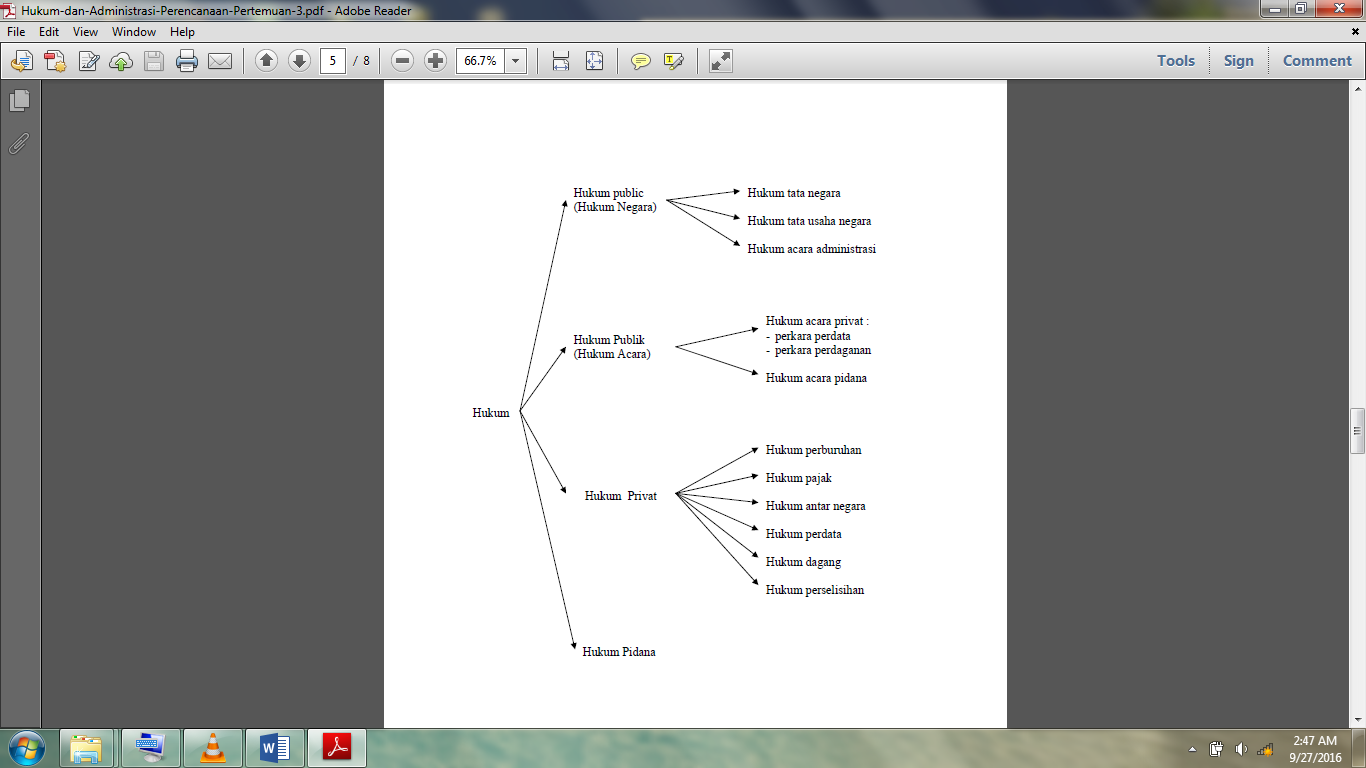 Sumber Hukum IndonesiaSumber hukum adalah tempat dimana kita dapat mengetahui dan mengenal hukum. Sumber hukum terbagi ke dalam dua klasifikasi :Sumber hukum dalam arti materil adalah kesadaran hukum masyarakat, kesadaran hukum yang hidup dalam masyarakat yang dianggap seharusnya, karena hendaknya disadari bahwa hukum itu diadakan justru untuk memperoleh pergaulan hidup manusia yang tertib dan damaiSumber hukum dalam arti formal adalah tempat dimana kita dapat menemukan dan mengenal hukum, yang terdiri dari :Undang – undang dalam arti luas, yaitu UUD dan UUHukum adat dan kebiasaanYurisprudensi (keputusan hakim)Traktat (perjanjian antar Negara)Doktrin hukum (ajaran hukum)Undang – UndangProf. Buijs membagi undang-undang ke dalam dua pengertian, yaitu:Undang-undang dalam arti materil, yaitu setiap keputusan pemerintah yang karena isinya mengikat langsung secara umum setiap penduduk, misalnya peraturan yang dibuat pemerintah pusat, pemda, maupun rectorUndang-undang dalam arti formal, yaitu setiap keputusan pemerintah yang karena bentuknya dibentuk dan ditetapkan DPR bersama presidenHukum Adat dan Hukum KebiasaanKedua jenis hukum ini dibedakan berdasarkan asalnya dan bentuknya. Berdasarkan asalnya :Hukum adat berasal dari tradisi dan agama nenek moyang bangsa Indonesia sepanjang sejarah yang secara turun temurun diwariskan dari saru generasi ke generasi selanjutnya Hukum kebiasaan berasal dari hukum asing (umumnya hukum yang berasal dari eropa) yang dibawa oleh bangsa asing pada waktu mereka menetap di Indonesia. Jadi hukum kebiasaan berasal dari hukum asing yang direpresikan ke dalam hukum Indonesia sebagai hukum asli IndonesiaRepresi hukum artinya menerima hukum asing sebagai hukum asli suatu bangsaBerdasarkan bentuknya :Hukum adat tidak tertulis (sebagian besar), misalnya maro, kawin lari, gono gini dan sebagainya Hukum adat tertulis, misalnya subak, sewa beli (huurkoop), fiducia yaitu penyerahan hak milik dengan kepercayaan (jaminan pinjaman) dan sebagainyaHukum adat dan hukum kebiasaan keduanya merupakan hukum yang tidak tertulis. Hukum adat merupakan hukum kebiasaan yang berasal dari nenek moyang bangsa Indonesia, dan bukan merupakan hasil represi hukum asing ke dalam hukum asli IndonesiaYurisprudensiPengertian yurisprudensi di Negara-negara Anglo Saxon (Inggris, Australia, Amerika Serikat, dan sebagainya) berbeda dengan Negaranegara Eropa Kontinental atau Eropa Daratan (Jerman, Belanda, Perancis, dan sebagainya). Di Inggris, yurisprudensi berarti pengantar ilmu pengetahuan hukum yang mempelajari dasar dan asas-asas hukum, sedangkan di Belanda yurisprudensi berarti putusan-putusan pengadilan. Apabila suatu persoalan sudah ada suatu yurisprudensi yang tetap ,maka dianggap bahwa yurisprudensi itu telah melahirkan suatu peraturan hukum yang sama kuatnya dengan undang – undang . Oleh karena itu yusrisprudensi juga dianggap sebagai sumber hukum. Prof . Van Apeldorn : persamaan yurisprudensi dan UU adalah keduanya merupakan hukum yang mempunyai sifat mengikat. Perbedaannya adalah yurisprudensi merupakan individual norm yaitu hukum yang berlaku terhadap subyek hukum tertentu, adapun UU merupakan general norm yaitu hukum yang berlaku umum dan mengikat setiap penduduk di suatu suatu negara.TraktatTraktat adalah perjanjian atau persetujuan yang diadakan antara dua negara atau lebih. Dasarnya adalah UUD 1945 pasal 11: presiden dengan persetujuan DPR menyatakan perang, membuat perdamaian dan perjanjian dengan negara lain.Doktrin HukumDoktrin hukum adalah anggapan atau ajaran seorang ahli hukum ternama yang dijadikan sebagai pegangan oleh para hakim, pengacara dan sebagainya dalam memutuskan atau membela suatu perkara. Ajaran para ahli hukum ternama ini umumnya terdapat dalam buku-buku hukum yang merupakan sumber utama bagi masalah-masalah hukum (buku standar), misalnya hukum adat karangan Prof. Van Vollenhoven.Pengenalan Hukum IndonesiaDapat dibedakan berdasarkan bentuk dan isinyaBerdasarkan BentukAda yang tertulis dan tidak tertulis. Yang tertulis disebut undang-undang, misalnya:UUD 1945 yang merupakan hukum dasar dari segala undang-undang dan peraturan yang berlaku UUPA No 5 Tahun 1960Hukum perdata eropa yang dimuat dalam Kitab Undang-UndangHukum Perdata / Sipil (KUHS) dan Kitab Undang-Undang Hukum Dagang (KUHD) Hukum pidana yang dimuat dalam Kitab Undang-Undang Hukum Pidana (KUHP), UU Anti Korupsi, UU Subversi dan sebagainyaHukum yang tidak tertulis :Hukum adat, misalnya hukum waris adapt, hukum perjanjian jual beli, dan sebagainya Hukum kebiasaan, misalnya hukum sewa beli (huurkop) dan fiducia (penyerahan hak milik / jaminan dengan kepercayaan)Berdasarkan IsinyaHukum publik, yaitu hukum yang melindungi kepentingan umum, orang banyak, dan negara, misalnya Hukum Administrasi Negara, Hukum Tata Negara, Hukum Pajak, Hukum Pidana Hukum privat, yaitu hukum yang melindungi kepentingan privat, perorangan, misalnya : hukum sewa menyewa, hukum jual beli, hukum tukar menukar, hukum utang piutang dan sebagainyaPERTEMUAN KE-IVPERENCANAANPlanningMenurut Terry, planning yaitu proses/aktivitas, kewajiban/perbuatan yang dianggap perlu untuk mencapai hasil tertentu.Plan: hasil planning, pedoman kearah mana organisasi akan bergerak.Bentuk RencanaProgram	 : perincian atau tahap tahap dalam penyelesaian suatu pekerjaan  	   yang dilakukan secara berurutanStandard	: ukuran yang telah ditetap kan sebagai alat ukur terhadap hasil yang dicapaiAnggaran	: rencana pemanfaatan/penggunaan ssumber daya yang tersediaMetode	: cara tyertentu untuk menyelesaikan suatu pekerjaanProsedur	:  rangkaian tata kerja  atau tata cara kerja sama dalam  menyelesaikan  	   suatu pekerjaan Jadwal	:  schedule network plan  dalam penggunaan waktuJaringan	: network plan suatu rencana yang memuat berbagai macam acaraDiagram	: arus kegiatan yang akan dilakukanModel	: disain suatu contoh  yang dikehendaki secara verbal (gambar/ukiran)Unsur RencanaTitleNama pejabat yang berwewenang membuat rencanaNama pejabat yang berwewqenagn mengesahkan rencanaMaksud dan tujuanRumusan singkat garis garis besarRekomendasi berbagai alternatifSumber yang diperlukanHasil yang diharapkanTanggal persetujuan/pengesahanPentingnya RencanaDiperoleh tindakan yang tepat dan terkoodinasi antar berbagai unitDapat menghindari berbagai situasi darurat Dapat digunakan sebagai pedoman dalam pelaksanaan pekerjaanSemua aktivitas dapat terarah sesuai rencanaSebagai alat kontrolMenjamin kepastian terhadap tujuanMenjamin efisiensiMacam Macam PlanningPolicy Planning:Perencanaan Yang Memuat Garis Garis Besar Kebijaksa Naan Yang Akan Ditempuh Dalam Usaha Mencapai Tujuan (Dibuat Oleh Top Management)Program Planning:Penjabaran Policy Planning Yang Dibuat Middle ManagementOperational Planng:Rencana Operasi Atau Pelaksanaan Dari Program PlanningPerencanaan Menurut SifatnyaFaktual planning:rencana yang dibuat berdasar fakta Rational planning:rencana yang dibuat berdasarkan pemikiran ilmiahRegio planning:perencanaan sekali pakaiFlexible planning:dapat mengikuti situasi dan kondisi yang selalu berubahContinue planning:dibuat secara terus menerusRencana Menurut Ruang LingkupInternational planningNational planningPlanning daerahPlanning kotaPerencanaan umumPerencanaan khususRencana Menurut SipembuatIndividual planningStaff planningPanitia planningDepartement planningSupervisory planningRencana Menurut Jangka WaktuJangka pendekJangka menengah Jangka panjangRencana Menurut MateriFinancial planningPersonel planningMarketing planningProduction planningEducation planningOffice planningMethode planningCara Membuat PlanningPlanning yang baik harus dapat menjawab pertanyaan:What		: menjawab pertanyaan tentang tujuan,apa yang akan dikerjakanWhy		: menjawab pertanyaan mengapa tujuan itu yang akan dicapaiWhen		: menjawab pertanmyaan mengenai waktu,bila dan kapanWhere	: menjab pertanyaan masalah lokasi atau tempat akan dilaksanakanWho		: menjawab pertanyaan tentang siapa yang harus melaksanakanHow		: menjawab pertanyaan tentang bagaimana melaksanakannya,mengerjakanProses Pembuatan PlanningMenetapkan tujuanMengadakan penelitianMerumuskan berbagai alternatifMemilih dari berbagai alternatif yang tersediaMenetapkan berbagai kemungkinan kekeliruan dalam menetapkan forecasting, dan cara mengatasinyaMembuat urut urutan pekerjaanUrutan Pekerjaan PerencanaanAnalisaSasaranKebijaksanaanProgramDaftar waktuProsedur/WaktuAnggaran KeuanganKegagalan RencanaPlanner yang tidak cakapKesalahan dlam membuat planningKesalahan dalam pengumpulan dan pengolahan dataPelaksana yang tidak cakapLemahnya koordinasiLemahnya pengawasanStrategy PlanningMemasukkan kepala onta kedalam tenda:meminta persetujuan dalam yang paling pentingMenempa besi selagi panas:gunakan kesempatan selagi persoalan masih panasInfiltration approach:ajukan kehendak berangsur angsurSiasat mencari kawan:cari kawan dengan problem yang samaSiasat kambing hitam:kambing hitamkan mereka yang tak setujuDevide et empera:memecah belah/membagi kelompokOffensIf:ajukan semua rencana secepat cepatnyaSiasat memecah perhatian:Pecah perhatian dengan dengan mengemukakan masalah maslah baru yang tidak ada hubungan dengan masalah yang sebenarnya Strategi Planning (Terry)Camels head in the tentSoving seed in fertile groundMass concentrated offensiveCorif use the issueUsed strong tacticwhen necessaryPass the buckTime is a greta healerStrike the iron while is hotTwo head are better that oneDevide and rule Strategy Planning (Prajudi)Siasat infiltrasiSiasat mengalihkan perhatianSiasat tempa besi selagi panasSiasat menanam kekuatanSiast banting haluanSiasat  gempa  bumiSasat cari kawanSiasat divide et emperaPERTEMUAN KE-VAlur Perencanaan dan Penganggaran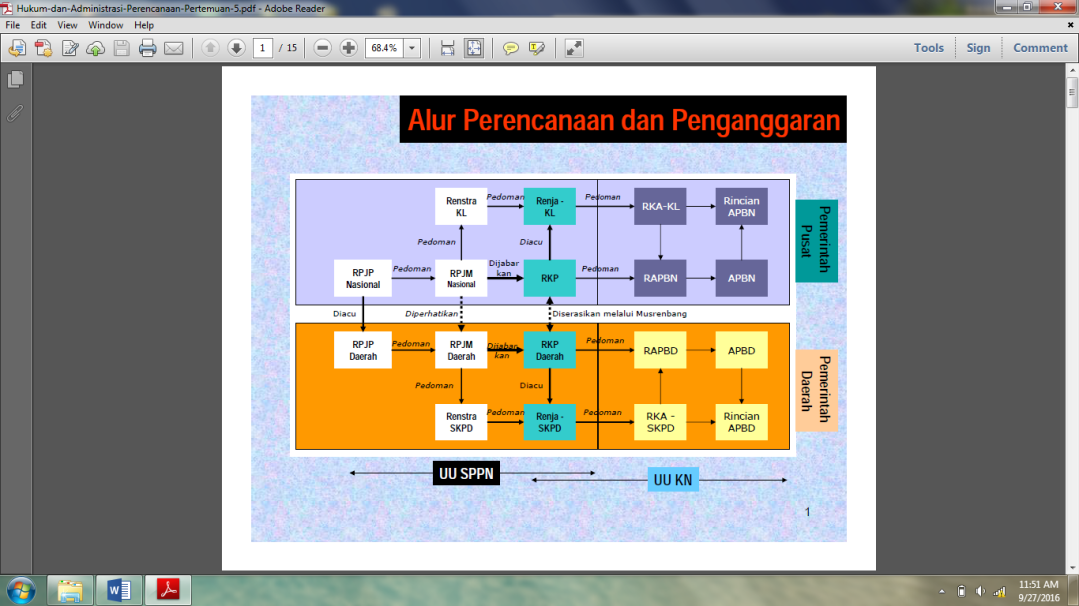 Proses PerencanaanProses Politik : Pemilihan langsung Presiden dan Kepala Daerah menghasilkan rencana pembangunan hasil proses politik (publik choice theory of planning), khususnya penjabaran Visi dan Misi dalam RPJMProses Teknokratik : Perencanaan yang dilakukan oleh perencana profesional, atau oleh lembaga / unit organisasi yang secara fungsional melakukan perencanaan, khususnya dalam pemantapan peran, fungsi dan kompetensi lembaga perencanaProses Partisipatif : Perencanaan yang melibatkan masyarakat (stake holders) 􀃆 Antara lain melalui pelaksanaan MusrenbangProses Bottom-Up dan Top-Down : Perencanaan yang aliran prosesnya dari atas ke bawah atau dari bawah ke atas dalam hirarki pemerintahanTahapan PerencanaanPenyusunan rencana, mencakup:Rancangan Rencana Pembangunan Nasional / Daerah Rancangan Rencana Kerja Dep / Lembaga SKPD Musyawarah Perencanaan Pembangunan Rancangan Akhir Rencana PembangunanPenetapan rencana, mencakup:RPJP Nas dgn UU dan RPJP Daerah dgn PerdaRPJM dengan Peraturan Presiden / Kepala DaerahRKP / RKPD dengan Peraturan Presiden / Kepala DaerahPengendalian Pelaksanaan RencanaEvaluasi KinerjaPenyusunan dan Penetapan PJPRancangan rencana, yang merupakan proses Teknokratik oleh Bappenas/Bappeda Musrenbang dengan bahan Rancangan Rencana yang melibatkan Masyarakat. Dimaksud dengan “masyarakat” adalah orang perseorangan, kelompok orang termasuk masyarakat hukum adat atau badan hukum yang berkepentingan dengan kegiatan dan hasil pembangunan baik sebagai penanggung biaya, pelaku, penerima manfaat maupun penanggung resiko.Penyusunan Rancangan AkhirPenetapan Rencana (RPJP Nasional yang kemudian ditetapkan menjadi UU, RPJP Daerah yang kemudian ditetapkan menjadi Perda).Penyusunan dan Penetapan RPJM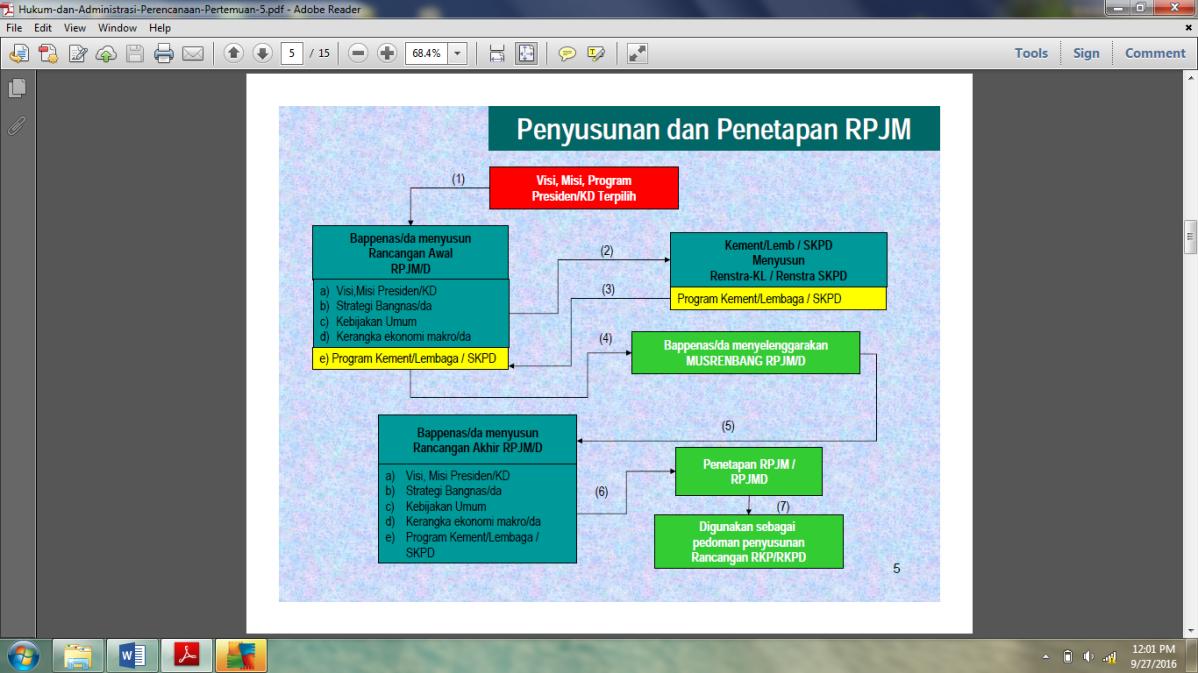 Penyusunan dan Penetapan RKP/D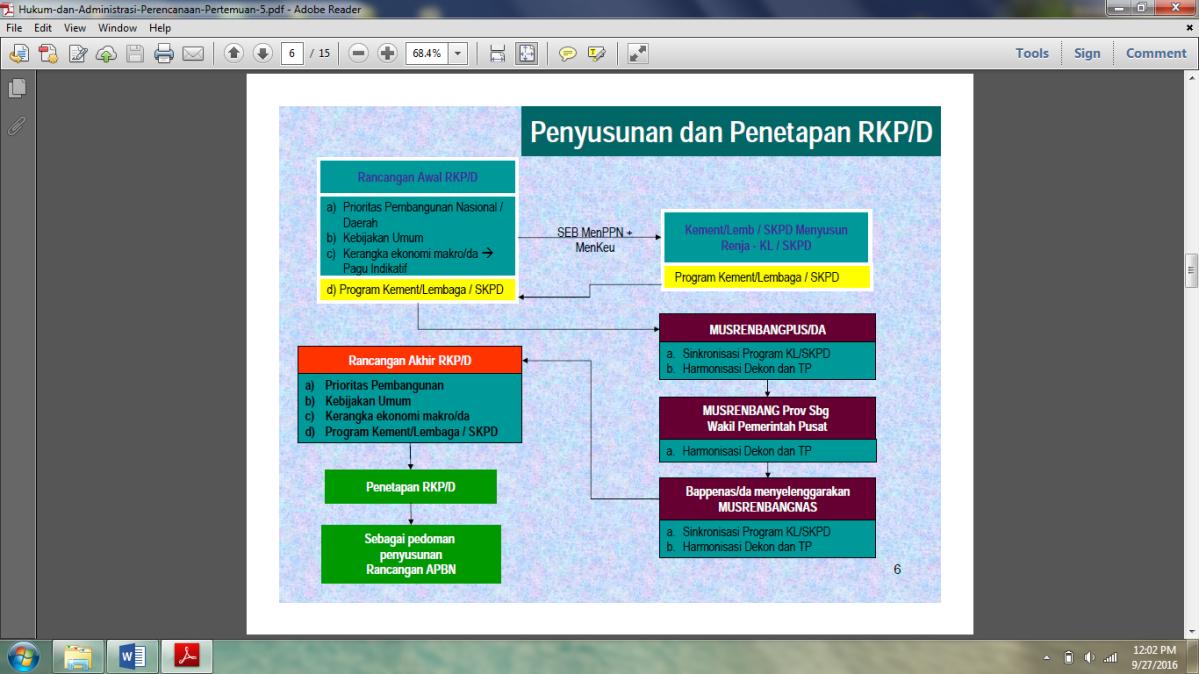 Perencanaan – Apa yang Baru?Dulu berupa daftar usulan (shopping list), yang disusun sebanyak-banyaknya, seindah-indahnya dan tidak terbatas. Namun, sekarang perencanaan berupa rencana kerja (working plan) yang terdiri dari input (Rp, Naker, fasilitas, dll), kegiatan (proses), dan output/outcome. Sehingga perencanaan dimulai dengan informasi tentang ketersediaan sumberdaya dan arah pembangunan nasional. Critical pointnya adalah menyusun hubungan optimal antara input, proses dan output/outcome. Karena ada sanksi pidana yaitu pasal 34 UU 17/2003.Kegiatan dalam ProgramInvestasi MasyarakatWalau bernama RKP, kita sadar bahwa kegiatan pembangunan yang dibiayai dan dilaksanakan oleh masyarakat itu sendiri tetap yang paling utama. Hanya saja, menurut Pasal 33 Ayat (4) UUD NRI 1945 kegiatan pembangunan oleh masyarakat tersebut juga harus berjalan sesuai dengan prinsip-prinsip kebersamaan, berkeadilan, berwawasan lingkungan, kemandirian, serta berkeseimbangan. Untuk itu, perlu pengaturan dari pemerintah. Di samping itu, pemerintah juga wajib memfasilitasi dan mendorong agar kegiatan masyarakat tersebut senantiasa dapat berkembang. Kegiatan pemerintah dalam mengatur, memfasilitasi, dan mendorong masyarakat selanjutnya dinamakan kegiatan pemerintah dalam “kerangka regulasi”.Investasi / Layanan Umum oleh PemerintahTidak semua barang dan jasa yang diperlukan dapat dihasilkan oleh masyarakat itu sendiri. Contohnya adalah pertahanan dan keamanan; jalan umum; jembatan; fasilitas pengolah limbah; subsidi pendidikan, kesehatan, dan jaminan sosial. Untuk barang dan jasa seperti itu, pemerintah wajib menyediakannya. Kegiatan pemerintah menyediakan barang dan jasa seperti ini dinamakan “kerangka anggaran”.Pengendalian dan EvaluasiPengendalian pelaksanaan rencana pembangunan dilakukan oleh masing-masing pimpinan kementerian/lembaga/satuan kerja perangkat daerah. Menteri/Kepala Bappeda menghimpun dan menganalisis hasil pemantauan pelaksanaan rencana pembangunan dari masing-masing pimpinan kementerian/lembaga/satuan kerja perangkat daerah sesuai dengan tugas dan kewenangannya.Pimpinan kementerian/lembaga/Kepala SKPD melakukan evaluasi kinerja pelaksanaan rencana pembangunan kementerian/lembaga/SKPD periode sebelumnya. Menteri/Kepala Bappeda menyusun evaluasi rencana pembangunan berdasarkan hasil evaluasi pimpinan kementerian/lembaga/SKPD. Hasil evaluasi menjadi bahan bagi penyusunan rencana pembangunan nasional/daerah untuk periode berikutnya.Pasal 30 UU SPPN, ketentuan lebih lanjut mengenai tata cara pengendalian dan evaluasi pelaksanaan rencana pembangunan diatur dengan Peraturan Pemerintah dengan melibatkan Instansi terkait.Hal-hal yang Perlu Mendapat PerhatianPasal 2 ayat (4) butir c: SPPN bertujuan untuk menjamin keterkaitan dan konsistensi antara perencanaan, penganggaran, pelaksanaan, dan pengawasan. Konsekuensinya adalah nama program dalam dokumen rencana sama dengan dalam dokumen anggaran; karakteristik penganggaran menurut UU Keuangan Negara sudah harus dipenuhi dalam dokumen rencana, khususnya berbasis kinerja.Pasal 10 PP 20/2004 ayat (2) dan Pasal 9 PP 21/2004 ayat (4):Perubahan terhadap program KL dapat dilakukan setelah dilakukan evaluasi Program; Perubahan diusulkan oleh Menteri / Pimpinan KL; Persetujuan perubahan program oleh Menteri PPN setelah berkoordinasi dengan Menteri KeuanganTindak lanjut Pelaksanaan UU-SPPNPenyiapan Peraturan Pemerintah (PP) turunan UU SPPNPP Tentang Tata cara Penyusunan RPJP Nasional, RPJM Nasional, Renstra-KL, RKP, Renja-KL, dan Musrenbang;PP Tentang Tata cara Pengendalian dan Evaluasi Pelaksanaan Rencana PembangunanKegiatan-kegiatan yang mendesak dan harus segera dilaksanakan baik di pusat maupun di daerahRPJP Nasional Ditetapkan 6 (enam) bulan setelah UU-SPPN berlaku; (Jadwal Terlampir)RPJM Nasional ditetapkan 3 (tiga) bulan setelah Presiden dilantik; (Jadwal Terlampir)RKP untuk TA 2006 sudah harus ditetapkan pada pertengahan bulan Mei 2005. (Jadwal Terlampir)PERTEMUAN KE-VIUNDANG-UNDANG NO 25 TAHUN 2004TENTANGSISTEM PERENCANAAN PEMBANGUNAN NASIONALLatar BelakangAmandemen Keempat UUD NRI 1945Tidak ada GBHNPemilihan Presiden secara langsungPemilihan Kepala Daerah secara demokratisUU 23/2003 tentang Pemilihan PresidenMengamanatkan CaPres menyampaikan Visi, Misi, ProgramUU 32/2004 tentang Pemerintah DaerahDesentralisasi dan otonomi daerahPemilihan Kepala Daerah Secara LangsungPemantapan kedudukan ProvinsiReformasi Pengelolaan Keuangan NegaraUU 17/2003 Tentang Keuangan Negara: Penyusunan RAPBN berpedoman pada RKP dan Penyusunan RAPBD berpedoman pada RKPDUU 1/2004 Tentang Perbendaharaan NegaraUU 15/2004 Tentang Pemeriksaan dan Tanggungjawab KNLandasan FolisofisCita-cita Nasional sebagaimana tercantum dalam Pembukaan UUD Negara Republik Indonesia Tahun 1945 adalah berkehidupan kebangsaan yang bebas, bersatu, berdaulat, adil, dan makmur. Tujuan Nasional dengan dibentuknya pemerintahan adalah untuk melindungi segenap bangsa dan seluruh tumpah darah Indonesia, memajukan kesejahteraan umum, mencerdaskan kehidupan bangsa, dan ikut melaksanakan ketertiban dunia. Tugas Pokok Setelah Kemerdekaan adalah menjaga kemerdekaan serta mengisinya dengan pembangunan yang berkeadilan dan demokratis yang dilaksanakan secara bertahap dan berkesinambungan. Agar kegiatan pembangunan berjalan efektif, efisien, dan bersasaran maka diperlukan perencanaan pembangunan.Sistem Perencanaan Pembangunan Nasional (SPPN)SPPN adalah satu kesatuan tata cara perencanaan pembangunan untuk menghasilkan rencanarencana pembangunan dalam jangka panjang, jangka menengah, dan tahunan yang dilaksanakan oleh unsur penyelenggara negara dan masyarakat di tingkat pusat dan daerah.Kerangka Materi UU-SPPNTerdiri dari 10 BAB dan 37 Pasal dengan sistematika sbb :Ketentuan UmumAsas dan TujuanRuang Lingkup Perencanaan Pembangunan NasionalTahapan Perencanaan Pembangunan NasionalPenyusunan dan Penetapan RencanaPengendalian dan Evaluasi Pelaksanaan RencanaData dan InformasiKelembagaanKetentuan Peralihan, danKetentuan PenutupAsas dan TujuanPembangunan nasional diselenggarakan berdasarkan demokrasi dengan prinsip-prinsip kebersamaan, berkeadilan, berkelanjutan, berwawasan lingkungan, serta kemandirian dengan menjaga keseimbangan kemajuan dan kesatuan nasional.Perencanaan pembangunan nasional disusun secara sistematis, terarah, terpadu, menyeluruh, dan tanggap terhadap perubahan. SPPN diselenggarakan berdasarkan asas umum penyelenggaraan negara :Asas kepastian hukumAsas tertib penyelenggaraan negaraAsas kepentingan umumAsas keterbukaanAsas proporsionalitasAsas profesionalitasAsas akuntabilitasSPPN bertujuan untuk :mendukung koordinasi antarpelaku pembangunan;menjamin terciptanya integrasi, sinkronisasi, dan sinergi baik antardaerah, antarruang, antarwaktu, antarfungsi pemerintah maupun antara pusat dan daerah;menjamin keterkaitan dan konsistensi antara perencanaan, penganggaran, pelaksanaan, dan pengawasan;mengoptimalkan partisipasi masyarakat; danmenjamin tercapainya penggunaan sumber daya secara efisien, efektif, berkeadilan, dan berkelanjutan.Ruang Lingkup PerencanaanIsi Rencana Pembangunan Jangka Panjang (RPJP)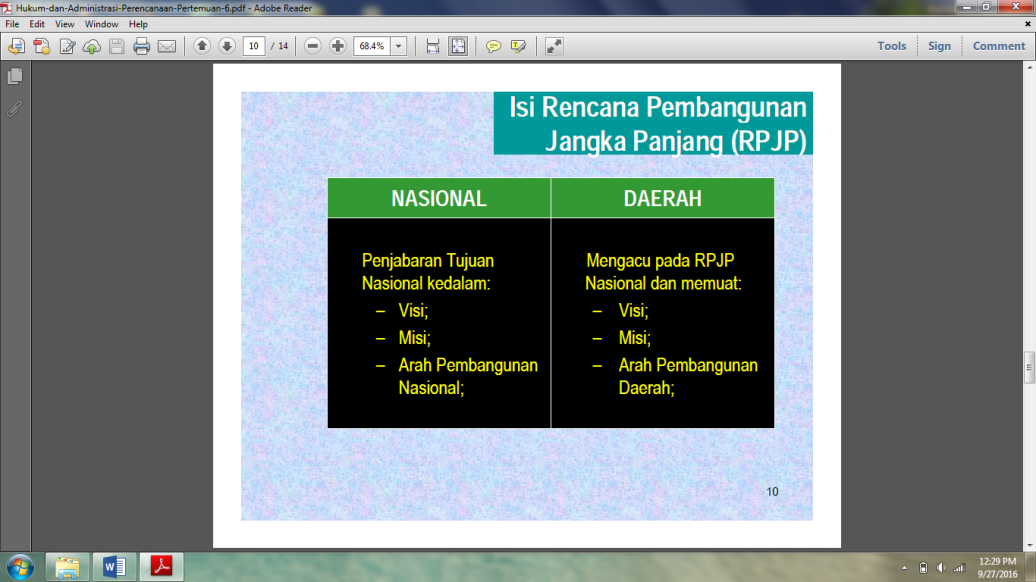 Isi Rencana Pembangunan Jangka Menengah (RPJM)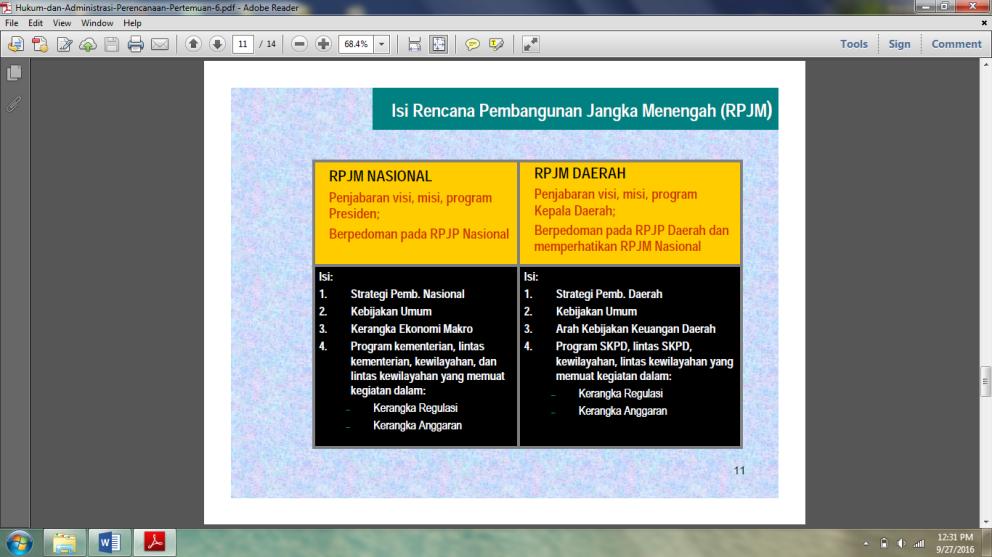 Isi Renstra-KL & Renstra-SKPD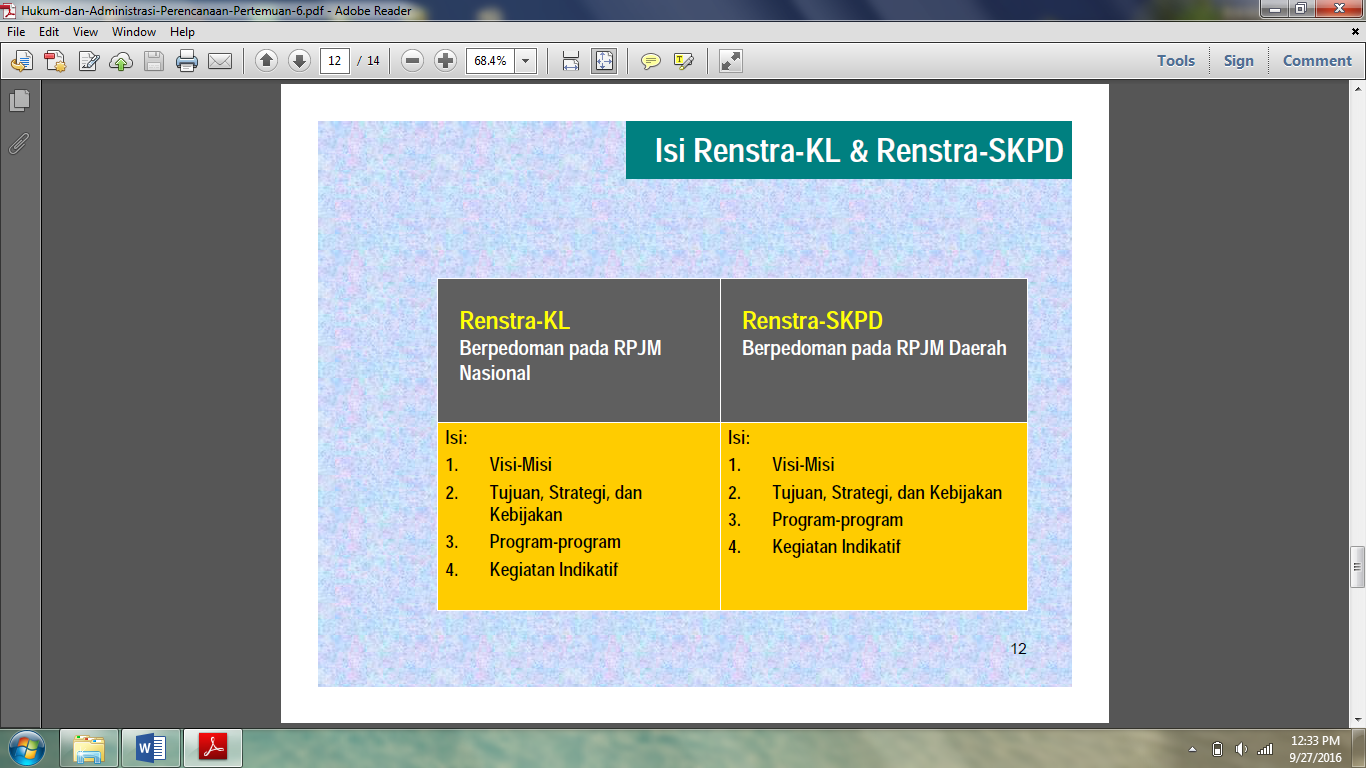 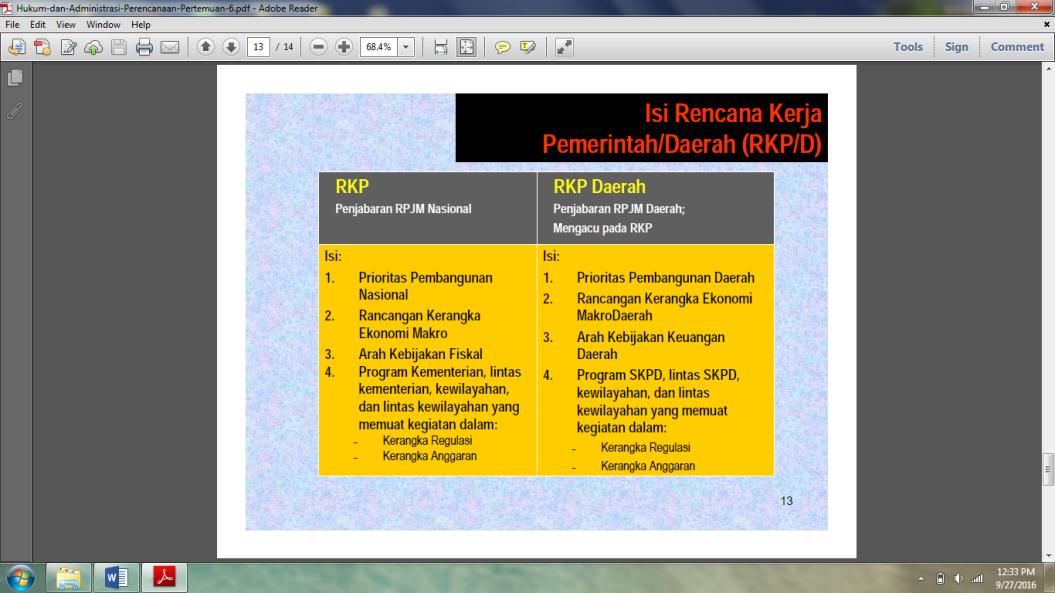 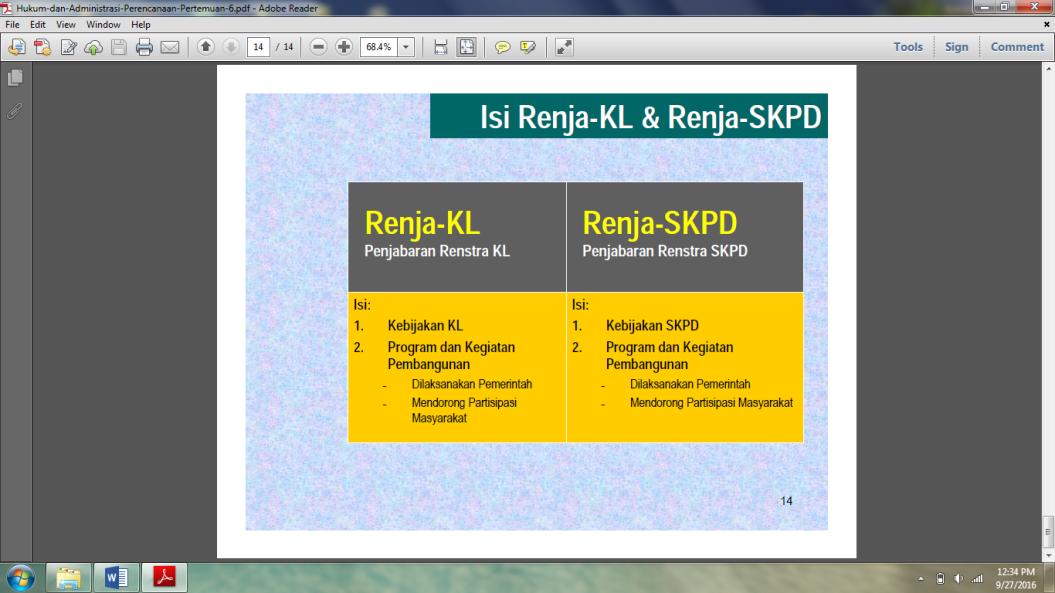 PERTEMUAN KE-VIIHUKUM  DAN MASYARAKATTujuan Instruksional Umum:Agar mahasiswa mengetahui indikator kesadaran hukum.Agar mahasiswa mampu menjelaskan Sistem Hukum dan mampu mengkaitkannya dengan PlanningTujuan Instruksional KhususAgar mahasiswa mampu memahami bahwa supremacy of law sangat bergantung pada budaya hukum, pada perilaku masyarakat. Diharapkan dengan sosiologi, mahasiswa mampu memberikan solusi-solusi hukum. Sistem Hukum Menurut Lawrence M. FriedmanLegal SubtanceSubtansi adalah aturan, norma, dan pola perilaku nyata manusia yang berada dalam sistem itu. Subtansi juga berarti produk yang dihasilkan oleh orang yang berada di dalam sistim hukum itu, mencakup keputusan yang mereka keluarkan. Subtansi juga mencakup hukum yang hidup (living law) dan bukan hanya aturan yang ada dalam Kitab Undang-Undang.Legal StructureStruktur Hukum adalah Kepolisian, Kejaksaan, Pengadilan & LP. Bila bicara tentang hirarki peradilan umum di Indonesia mulai dari yang terendah adalah Pengadilan Negeri, hingga yang terpuncak adalah Mahkamah Agung. Ternasuk pula unsur strukturnya adalah jumlah dan jenis pengadilan, yurisdiksi (jenis kasus yang berwenang mereka periksa serta bagaimana dan mengapa).Legal CultureKultur Hukum adalah sikap manusia terhadap hukum dan sistim hukum kepercayaan, nilai, pemikiran serta harapannya. Dengan kata lain kultur hukum adalah suasana pikiran sosial dan kekuatan sosial yang menentukan bagaimana hukum digunakan, dihindari, disalahgunakan. Tanpa kultur hukum, maka sistim hukum itu sendiri tidak berdaya.Struktur hukum diibaratkan sebagai mesin. Subtansi adalah apa yang dikerjakan dan dihasilkan oleh mesin itu. Kultur hukum adalah apa saja / siapa saja yang memutuskan dan menghidupkan dan mematikan mesin itu serta memutuskan bagaimana mesin itu digunakan.Indikator Kesadaran HukumPengetahuan hukumPemahaman hukumSikap hukum (orang menilai hukum)Perilaku hukum (orang berperilaku sesuai hukum)EFektivitas HukumEfektivitas hukum berkaitan dengan: PengadilanAparatur; putusan hukum dari segi politik, sosial & psikologi; hukum positip kaku, hakim harus aktif.Efek peraturan perundangan dalam masyarakat Peraturan yang memenuhi syarat filosofis, idiologis & yuridis belum cukup tapi secara sosiologis juga harus berlaku, jadi harus disosialisasikan.Tertinggalnya hukum di belakang perubahan sosial & masyarakatHukum tertinggal bila hukum tersebut tidak dapat memenuhi kebutuhan masyarakat pada suatu waktu & tempat tertentu.Difusi hukum & pelembagaanPerpaduan hukum (aturan-aturan) dan lembaga-lembaga penegak hukum aturan yang ada sehingga menimbulkan sinergi yang harmonis.Hubungan antara penegak / pelaksanaan hukumHakim, jaksa, polisi punya tugas masing-masing. Integrated criminal justice system.Masalah keadilanKeadilan itu relatif, adil bagi yang satu belum tentu adil bagi yang lain. Teori-teori Keadilan menurut Aristoteles dalam bukunya “Rhetorica”Masalah – Masalah Hukum1. Hukum & sistem sosial masyarakat:Sistem hukum pencerminan sistem sosial.Sistem kewarisan  sistem hukum waris.2. Persamaan-persamaan & perbedaan-perbedaan sistem hukumHukum universal, adakah yang menyimpang?3. Sifat sistem hukum yang dualistisHukum alat pengendali (social engineering)Hukum alat yang potensial untuk mempertahankan jabatan. 4. Hukum & kekuasaan.Hukum sarana elit politik.Kepastian, keadilan, kesadaran hukum?5. Hukum & nilai-nilai sosial budaya.Hukum sebagai kaidah / norma sosial  tidak lepas dari nilai yang berlaku di masyarakat.Hukum & perkawinan adat (matrilinial  ibu, patrilinial  ayah, bilateral  ayah & ibu), untuk klan yang sama dilarang kawin.Peraturan dari pitutu orangtua (hukum adat)Kerukunan masyarakat desa: sengketa  kompromi.6. Kepastian hukum & kesebandingan.Hukum barat  formal rationality.Substantive rationality.7.  Peranan hukum sebagai alat untuk mengubah masyarakat.Masyarakat desa statis, tidak maju.Pelopor perubahan (agent of change):		Orsospol, cendikiawan, petani, pemerintah, sekolah.Pembangunan bersifat dinamis.Efektivitas HukumStatus Quo.Diskusi KelompokMenurut Lawrence M. Friedman, dalam menciptakan Sistem Hukum sesuai dengan apa yang diharapkan diperlukan adanya tiga unsur yaitu legal subtance, legal structure, dan legal culture. Indonesia dikatakan belum memiliki sistem hukum yang diharapkan, karena salah satu unsur tersebut ada yang masih belum dipenuhi. Unsur yang manakah dan bagaimana seharusnya agar Sistem Hukum yang dicita-citakan dapat tercapai?Bagaimanakah sebuah peraturan perundang-undangan yang baik itu Bagaimanakah pendapat anda mengenai hakim yang memutus hanya berdasarkan undang-undang saja, tanpa memperhatikan aspek sosiologis dan aspek lainnya?PERTEMUAN KE-VIIISTRATEGI UMUM DAN STRATEGI IMPLEMENTASI PENYELENGGARAAN PENATAAN RUANGPenyelenggaraan penataan ruang bertujuan untuk mewujudkan ruang wilayah nasional yang aman, nyaman, produktif, dan berkelanjutan berlandaskan Wawasan Nusantara dan Ketahanan Nasional dengan:Terwujudnya keharmonisan antara lingkungan alam dan lingkungan buatan;Terwujudnya keterpaduan dalam penggunaan sumberdaya alam dan sumberdaya buatan dengan memperhatikan sumberdaya manusia; danTerwujudnya perlindungan fungsi ruang dan pencegahan dampak negatif terhadap lingkungan akibat pemanfaaatan ruang.Strategi UmumMenyelenggarakan penataan ruang wilayah nasional secara komprehensif, holistik, terkoordinasi, terpadu, efektif dan efisien dengan memperhatikan faktor-faktor politik, ekonomi, sosial, budaya, pertahanan, keamanan, dan kelestarian lingkungan hidup Memperjelas pembagian wewenang antara Pemerintah, pemerintah provinsi, dan pemerintah kabupaten/kota dalam penyelenggaraan penataan ruang Memberikan perhatian besar kepada aspek lingkungan/ekosistem Memberikan penekanan kepada aspek pengendalian pemanfaatan ruangStrategi ImplementasiStrategi implementasi dilakukan antara lain, melalui :Penerapan prinsip-prinsip “komplementaritas” dalam rencana struktur ruang dan rencana pola ruang RTRW Kabupaten/Kota dan RTRW Provinsi. Rencana Tata Ruang Wilayah (RTRW) harus dapat dijadikan acuan pembangunan, sehingga RTRW harus memuat arah pemanfaatan ruang wilayah yang berisi indikasi program utama jangka menengah lima tahunan. Pemanfaatan ruang harus mampu mendukung pengelolaan lingkungan hidup yang berkelanjutan dan tidak menyebabkan terjadinya penurunan kualitas ruang. Pengendalian pemanfaatan ruang dilakukan melalui penetapan peraturan zonasi, perizinan, pemberian insentif dan disinsentif, dan pengenaan sanksi.Penegakan hukum yang ketat dan konsisten untuk mewujudkan tertib tata ruang.Contoh Peraturan Zonasi untuk Blok C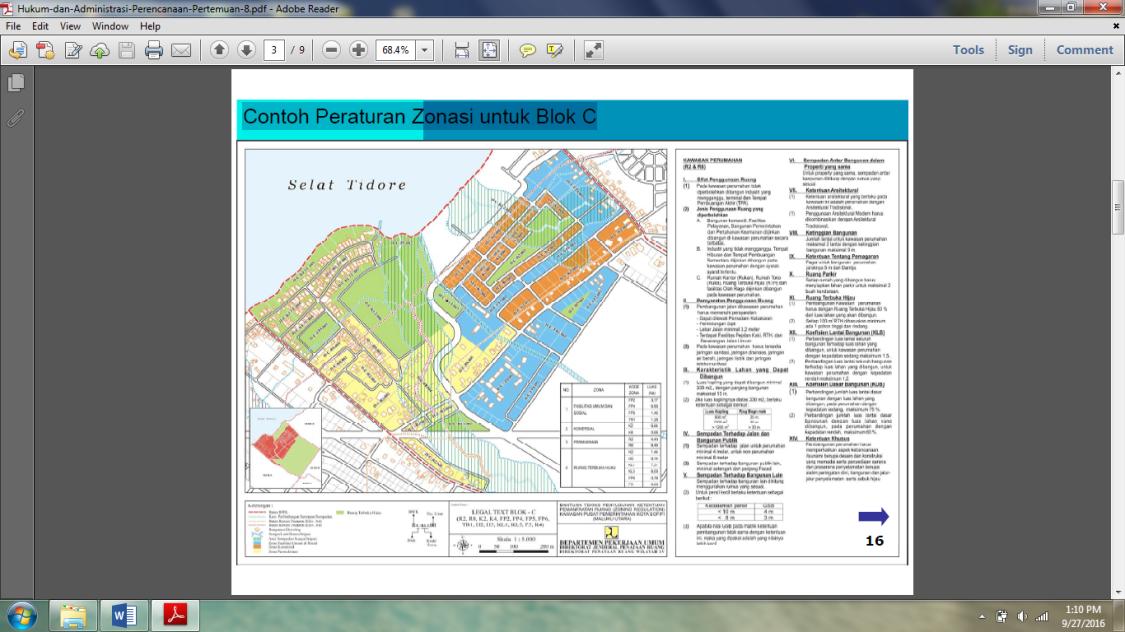 Penyelenggaraan Penataan RuangPembagian Kewenangan yang Lebih Jelas antara Pemerintah, Pemerintah Daerah Provinsi dan Pemerintah Kabupaten/Kota dalam Penyelenggaraan Penataan Ruang.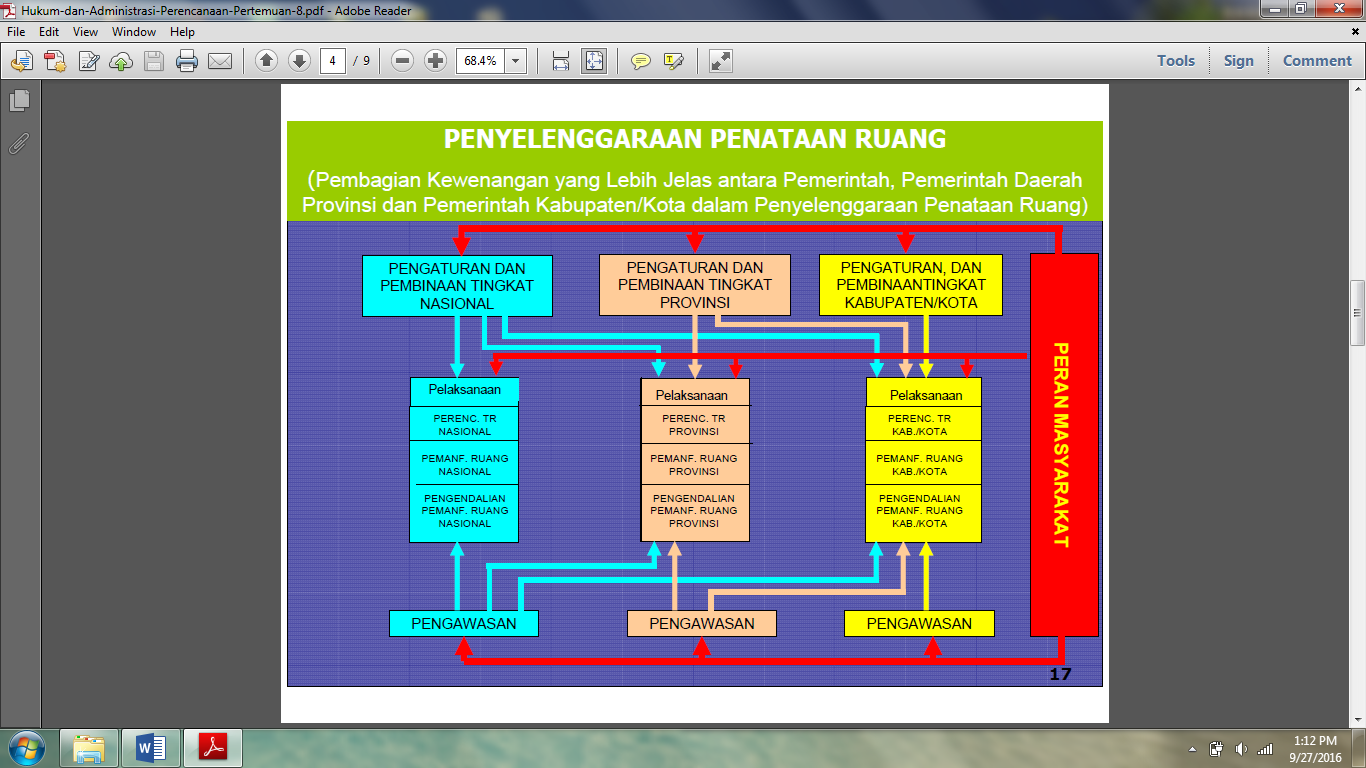 Kejelasan Produk Rencana Tata Ruang (Bukan Hanya Administratif, Tetapi Dapat Pula Fungsional)Klasifikasi Penataan Ruang Berdasarkan Sistem Fungsi Dan Nilai Strategis Kawaasan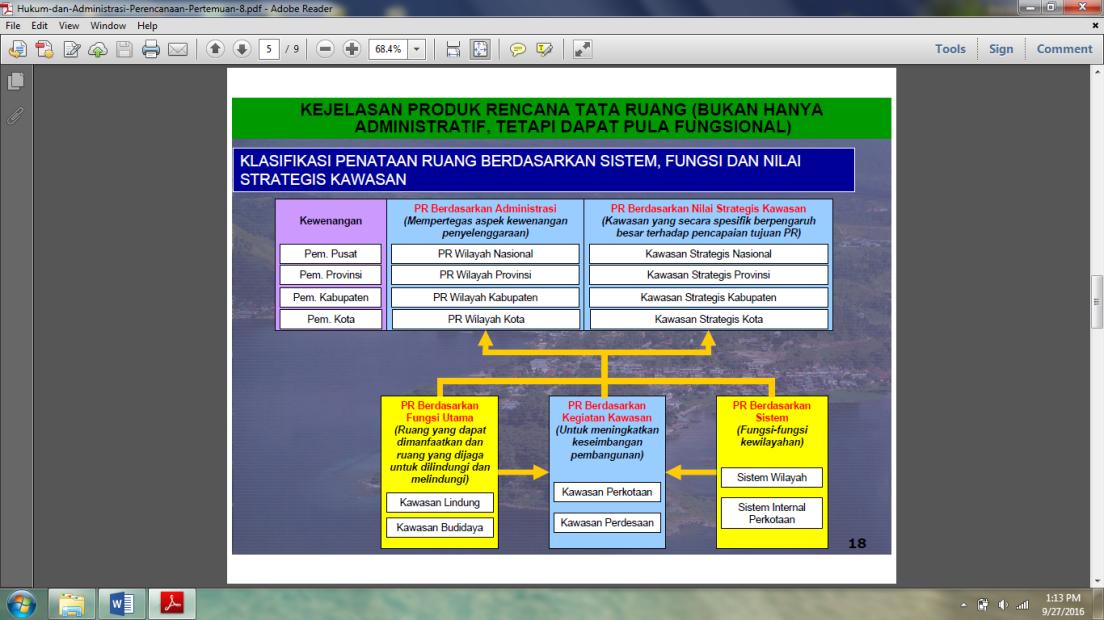 Penguatan Aspek PerencanaanProduk perencanaan pada tingkat administrasi terdiri dari rencana umum tata ruang dan rencana rinci tata ruang yang dilengkapi dengan pengaturan zonasi sebagai pedoman perijinan.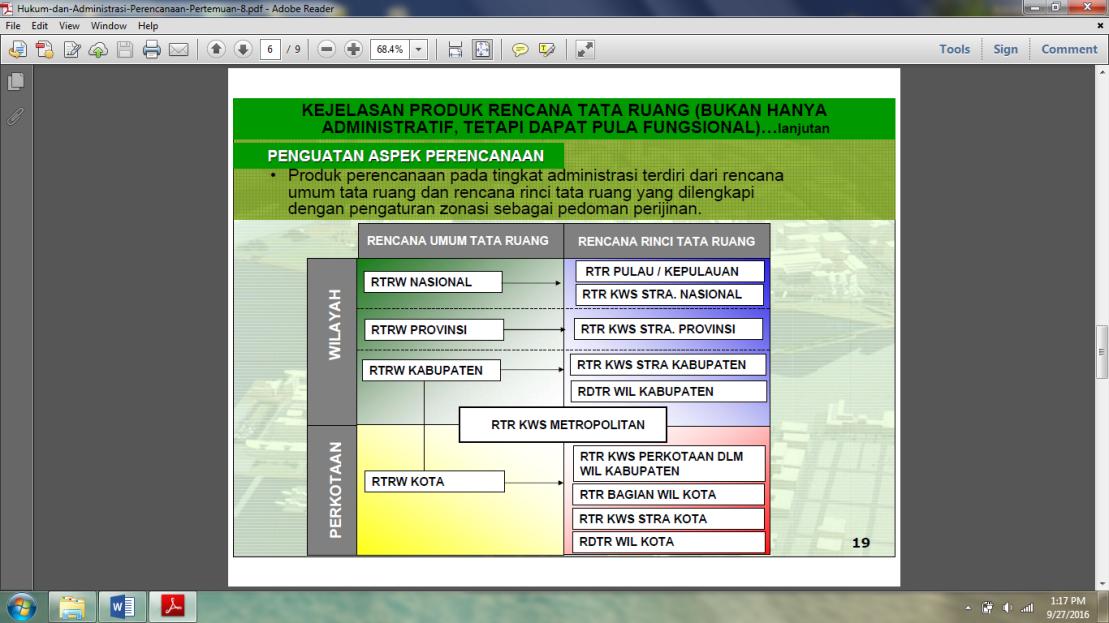 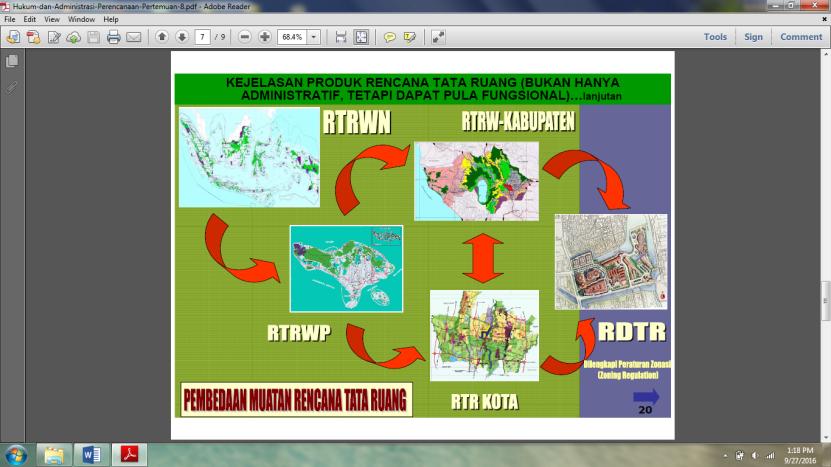 Ilustrasi Penataan Ruang Wilayah Administrasi dan Non AdministrasiRencana Tata Ruang Wilayah Nasional (RTRWN):Diupayakan agar penataan sistem pusat-pusat permukiman tidak mengganggu kawasan-kawasan yang berfungsi lindungDiupayakan agar pusat -pusat permukiman terkait secara selaras, saling memperkuat dan serasi dalam ruang wilayah nasional, sehingga dapat membentuk satu kesatuan dan menunjang pertumbuhan serta penyebaran kegiatan budidaya dalam ruang wilayah nasionalSistem permukiman / perkotaan nasional berfungsi sebagai acuan dalam perencanaan pembangunan kota Diupayakan untuk meningkatkan keterkaitan permukiman perkotaan dan kawasan sekitarnya (perdesaan)Rencana Tata Ruang Wilayah Provinsi (RTRWP):Diupayakan pengelolaan kawasan perkotaan tidak mengganggu kawasan-kawasan berfungsi lindungDiupayakan pengembangan sistem permukiman terkait dengan pengembangan sentra-sentra produksiSistem permukiman dan sentra-sentra produksi terkait dengan pengembangan sistem prasarana wilayahRencana Tata Ruang (RTR) Kawasan Strategi LindungPengembangan kawasan didasarkan pada potensi atau kendala yang dimilikiPrioritas pengembangan infrastruktur ditekankan pada upaya menggali potensi atau mengatasi kendala yang adaUpaya pengembangan/pengelolaan kawasan dilakukan dengan penerapan insentif dan disinsentifRencana Tata Ruang Wilayah Kabupaten:Pengembangan wilayah tidak berada atau tidak mengganggu fungsi lindungPengembangan permukiman perumahan perkotaan dan budidaya lainnya diupayakan sinergis dan saling mendukungPengembangan ekonomi wilayah/kota diupayakan dengan memanfaatkan seoptimal mungkin potensi sumberdaya yang dimiliki melalui pola insentif dan disinsentifPengembangan ditekankan pada upaya menghubungkan kawasan dengan pusat pertumbuhanPengendalian pengembangan aktivitas wilayah/kota dengan mempertimbangkan kendala/keterbatasan wilayahRencana Detail Tata Ruang (RDTR)Pengembangan bagian wilayah kabupaten diimbangi dengan pelestarian fungsi lindungPengembangan antar bagian wilayah kabupaten diupayakan saling terkait dan sinergis dalam rangka mendukung aktivitas wilayahPengembangan infrastruktur dan fasilitas bagian wilayah kabupaten diupayakan untuk menunjang aktivitas wilayahAksesibilitas antar bagian wilayah kabupaten dihubungkan dengan jaringan prasarana dan sarana primer dan sekunder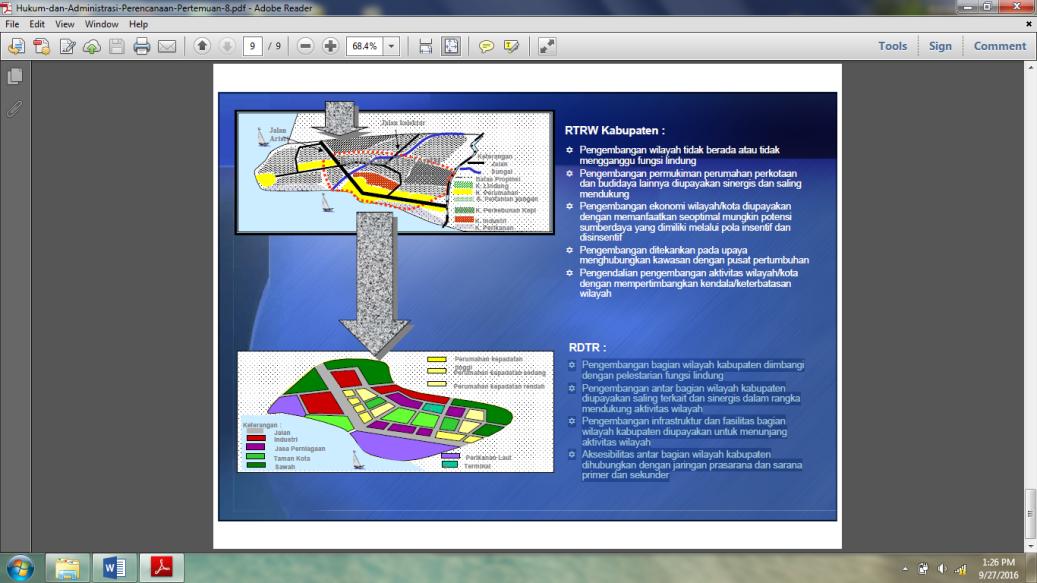 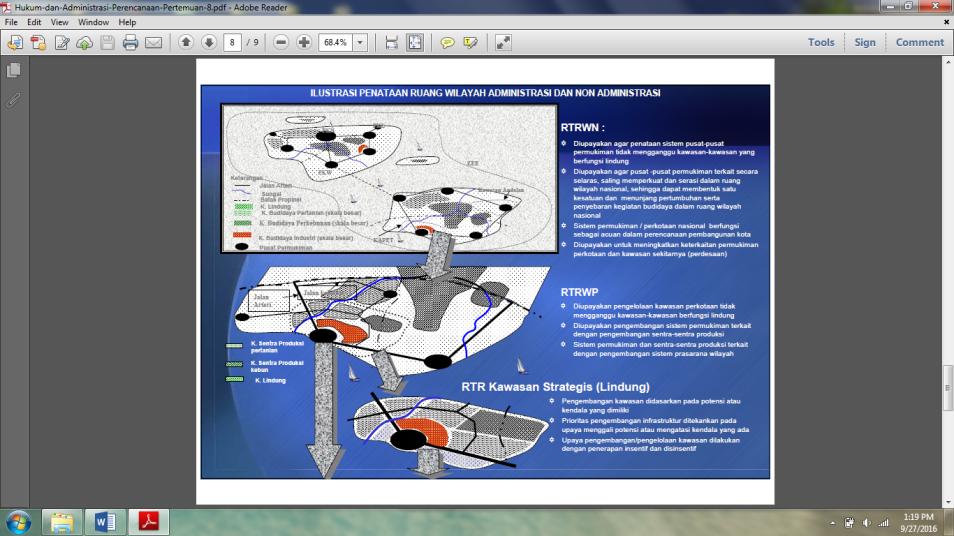 PERTEMUAN KE-IXPERATURAN PEMERINTAH REPUBLIK INDONESIANOMOR 47 TAHUN 1997RENCANA TATA RUANG WILAYAH NASIONALPDF Sudah RapihPERTEMUAN KE-XRencana Tata Ruang Wilayah Provinsi (RTRW Provinsi)Rencana Tata Ruang Wilayah Provinsi dibuat dengan skala 1:250.000 dengan jangka waktu perencanaan selama 20 tahun. Tujuan :Mewujudkan ruang wilayah propinsi yang mengakomodasikan keterkaitan antar kawasan/kabupaten/kota untuk mewujudkan perekonomian dan lingkungan yang berkesinambungan (sustainable).Sasaran :Terkendalinya pembangunan di wilayah propinsi baik yang dilakukan oleh pemerintah maupun oleh masyarakat;Terciptanya keserasian antara kawasan lindung dan kawasan budidaya;Tersusunnya arahan pengembangan sistem pusat‐pusat permukiman perkotaan dan perdesaan;Tersusunnya arahan pengembangan sistem prasarana wilayah propinsi;Terkoordinasinya pembangunan antar wilayah dan antar sektor pembangunan.Fungsi :Sebagai matra keruangan dari pembangunan daerah;Sebagai dasar kebijaksanaan pokok pemanfaatan ruang di wilayah propinsi;Sebagai alat untuk mewujudkan keseimbangan perkembangan antar wilayah propinsi dan antar kawasan/kabupaten/kota serta keserasian antar sektor;Sebagai salah satu bentuk rumusan kesepakatan antara Pemerintah Propinsi dan Pemerintah Kabupaten/Kota tentang struktur dan pola ruang wilayah;Sebagai dasar pengendalian pemanfaatan ruang.Produk Rencana :Arahan Struktur dan Pola Pemanfaatan Ruang;Arahan Pengelolaan Kawasan Lindung dan Kawasan Budidaya;Arahan Pengelolaan Kawasan Perdesaan, Kawasan Perkotaan, dan Kawasan Tertentu;Arahan Pengembangan Kawasan Permukiman, Kehutanan, Pertanian, Pertambangan, Perindustrian, Pariwisata dan Kawasan Lainnya;Arahan Pengembangan Sistem Pusat Permukiman Perdesaan dan Perkotaan;Arahan Pengembangan Sistem Prasarana Wilayah yang meliputi Prasarana Transportasi,, Telekomunikasi, Energi, Pengairan dan Prasarana Pengelolaan Lingkungan;Arahan Pengembangan Kawasan yang Diprioritaskan;Arahan Kebijaksanaan Tata Guna Tanah, Tata Guna Air, Tata Guna Udara, dan Tata Guna Sumber Daya Alam Lainnya.Contoh Rencana Struktur Pemanfaatan RuangPropinsi Kepulauan Bangka Belitung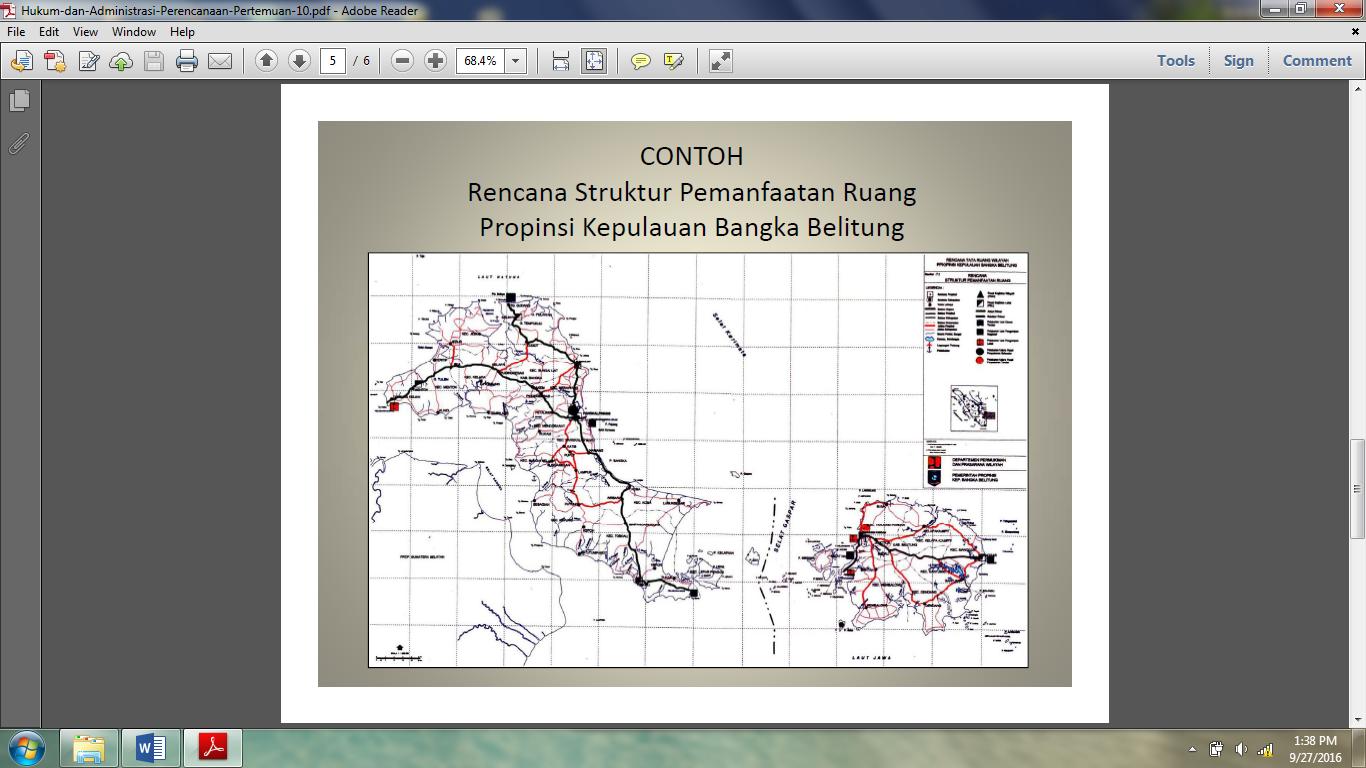 Contoh Rencana Pola Pemanfaatan RuangPropinsi Kepulauan Bangka Belitung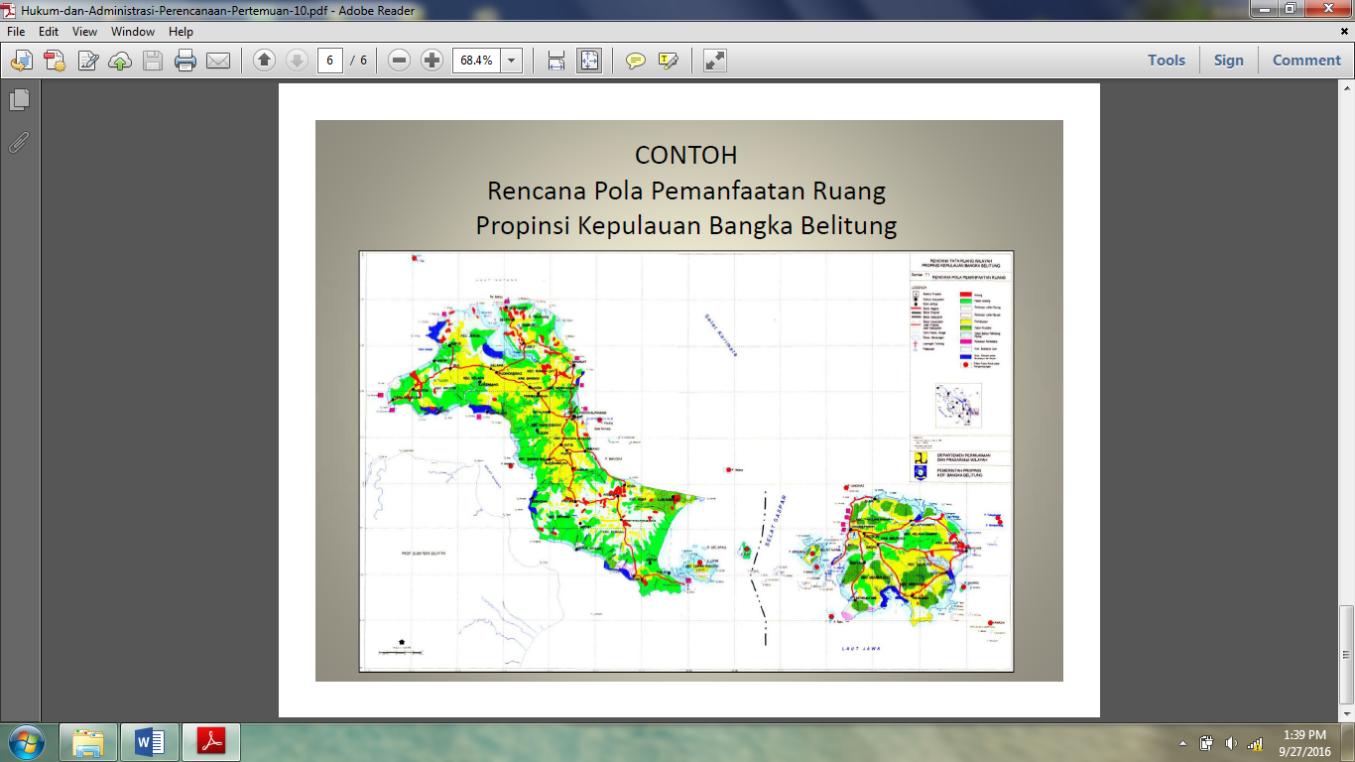 PERTEMUAN KE-XIRENCANA STRUKTUR TATA RUANG KAWASAN PERKOTAAN METROPOLITAN DAN RENCANA TATA RUANG WILAYAH KOTA (RTRW KOTA)Rencana Struktur Tata Ruang Kawasan Perkotaan MetropolitanRencana Struktur Tata Ruang Kawasan Perkotaan Metropolitan dibuat dengan skala 1:100.000 dengan jangka waktu perencanaan selama 20 tahun.Fungsi :Menciptakan keserasian pembangunan kota inti dengan Kawasan Perkotaan sekitar di dalam wilayah pengaruhnya sebagai satu kesatuan pengembangan Kawasan Perkotaan;Menjaga konsistensi perkembangan pembangunan suatu kota dengan strategi perkotaan nasional dalam jangka panjang;Menjaga keserasian perkembangan kota dengan wilayah pengembangannya.Manfaat :Perumusan kebijaksanaan pokok pelaksanaan pemanfaatan ruang di kota inti dan wilayah pengaruhnya;Mewujudkan keterpaduan, keterkaitan dan keseimbangan perkembangan kota inti dengan wilayah pengaruh pengembangannya;Pengarahan lokasi investasi yang dilaksanakan Pemerintah dan atau masyarakat, khususnya bagi kegiatan pembangunan skala besar serta infrastruktur primer (prasarana wilayah);Penataan ruang wilayah Kabupaten/Kota (termasuk kawasan-kawasan perkotaan yang terdapat di wilayah Kabupaten), yang merupakan dasar dalam pengawasan terhadap perizinan lokasi pembangunan;Perumusan program-program pembangunan terpadu lintas sektor dan lintas wilayah.Produk Rencana :Tujuan pemanfaatan ruang Kawasan Perkotaan MetropolitanStruktur dan pola pemanfaatan ruang Kawasan Perkotaan MetropolitanArahan pengelolaan Kawasan Perkotaan MetropolitanPedoman pengendalian pemanfaatan ruang Kawasan Perkotaan Metropolitan berisi:Mekanisme perijinan;Prinsip-prinsip kompensasi, insentif dan dis-insentif;Mekanisme pengawasan dan penertiban.Bagan Alir Penyusunan Rencana Tata Ruang Kawasan Perkotaan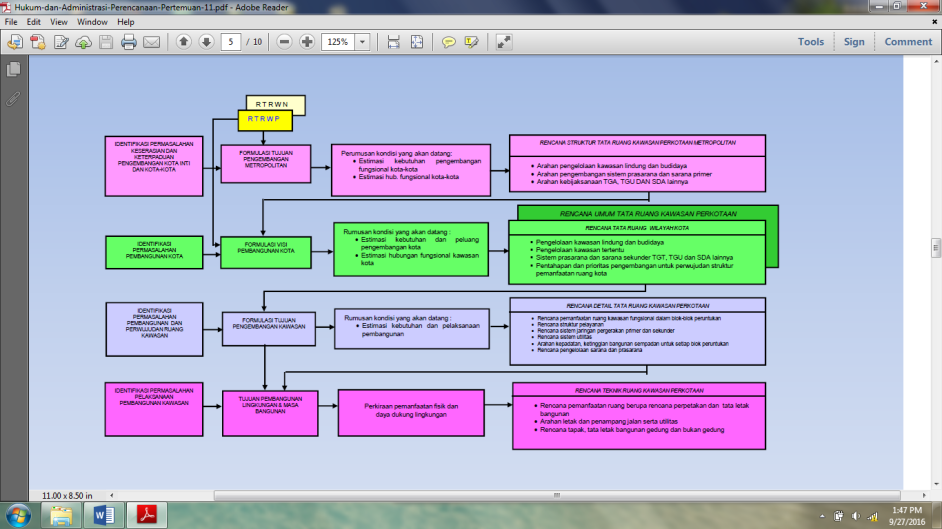 Contoh Rencana Struktur Pemanfaatan Ruang Kawasan Perkotaan Metropolitan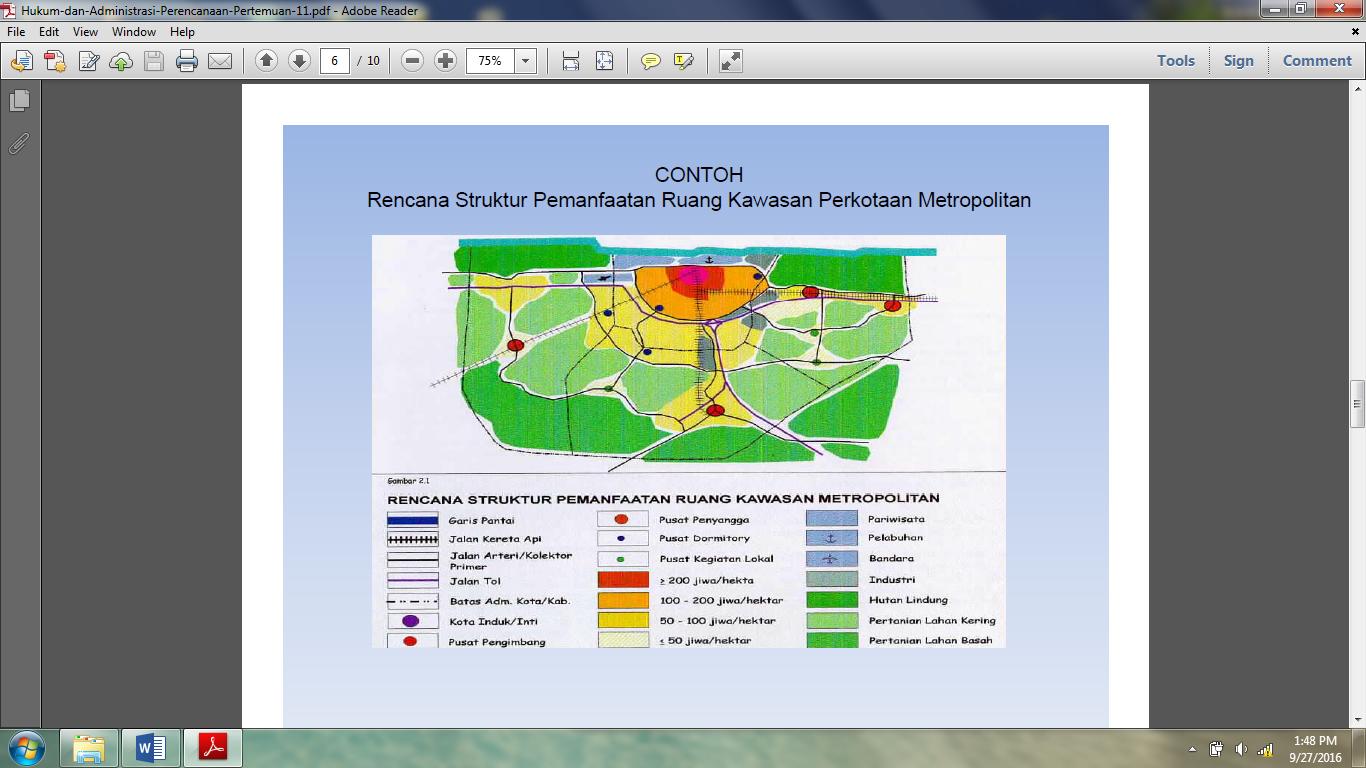 Contoh Arahan Kebijaksanaan Tata Guna Tanah, Air, Udara, Dan Sumberdaya Alam Lainnya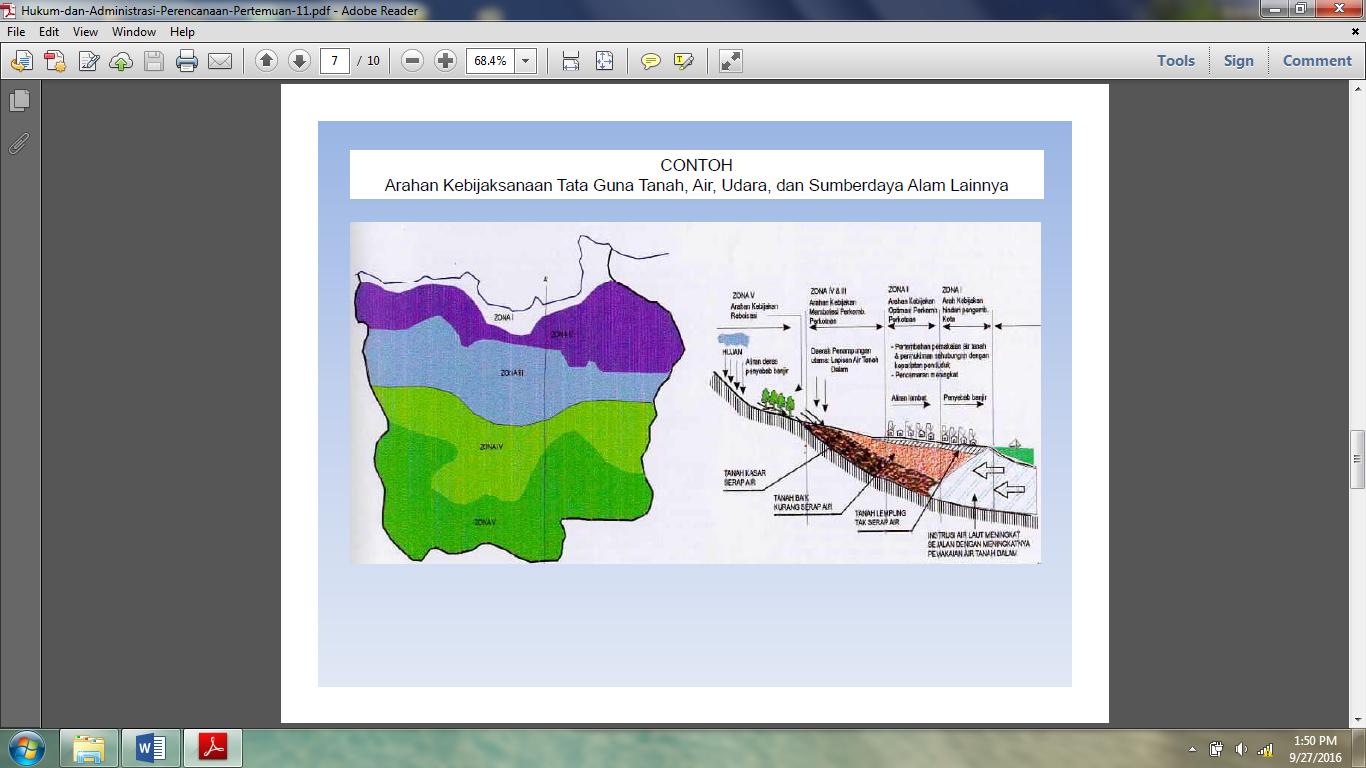 Rencana Tata Ruang Wilayah Kota (RTRW Kota)Rencana Tata Ruang Wilayah Kota (RTRW Kota) dibuat dengan skala 1:50.000 sampai 1:20.000 dengan jangka waktu perencanaan selama 20 tahun. Fungsi :Menjaga konsistensi perkembangan Kota/Kawasan Perkotaan dengan strategi perkotaan nasional dan arahan Rencana Tata Ruang Wilayah Propinsi dalam jangka panjang;Menciptakan keserasian perkembangan kota dengan wilayah sekitarnya;Menciptakan keterpaduan pembangunan sektoral dan daerah.Manfaat :Perumusan kebijakan pokok pemanfaatan ruang di Wilayah Kota/ Kawasan Perkotaan;Mewujudkan keterpaduan, keterkaitan dan keseimbangan perkembangan dan keserasian antar sektor;Penetapan lokasi investasi yang dilaksanakan pemerintah dan atau masyarakat di Wilayah Kota/Kawasan Perkotaan (rujukan bagi penerbitan ijin lokasi bagi pembangunan);Penyusunan Rencana Detail Tata Ruang Kawasan Perkotaan di wilayah Kota dan Wilayah Kabupaten;Pemanfaatan ruang bagi kegiatan pembangunan.Produk Rencana :Tujuan pemanfaatan ruang Wilayah Kota/Kawasan PerkotaanRencana struktur dan pola pemanfaatan ruang Wilayah Kota/Kawasan PerkotaanRencana Umum Tata Ruang Wilayah Kota/Kawasan Perkotaan:pengelolaan kawasan lindung dan budidaya;pengelolaan kawasan fungsional perkotaan, dan kawasan tertentu;pengembangan kawasan yang diprioritaskanpenatagunaan tanah, air, udara dan sumber daya lainnyapengembangan sistem kegiatan pembangunan dan sistem pusatpusat pelayanan permukiman perkotaan; sistem prasarana transportasi; sistem telekomunikasi, sistem energi, sistem prasarana pengelolaan lingkunganPedoman pengendalian pembangunan wilayah kota/kawasan perkotaan, meliputi perijinan; pemberian kompensasi, insentif dan disinsentif; dan pengawasan dan penertiban.PERTEMUAN KE-XIIRENCANA DETAIL TATA RUANG KAWASAN (RDTR KAWASAN) DAN RENCANA TEKNIK RUANG KAWASAN PERKOTAAN (RTR KAWASAN PERKOTAAN)Rencana Detail Tata Ruang Kawasan (RDTR Kawasan)Rencana Detail Tata Ruang Kawasan (RDTR Kawasan) dibuat dengan skala 1:5.000 atau lebih dengan jangka waktu perencanaan selama 20 tahun. Fungsi :Menyiapkan perwujudan ruang, dalam rangka pelaksanaan program pembangunan perkotaan;Menjaga konsistensi pembangunan dan keserasian perkembangan kawasan perkotaan dengan Rencana Tata Ruang Wilayah Kota/Kabupaten;Menciptakan keterkaitan antar kegiatan yang selaras, serasi dan efisien;Menjaga konsistensi perwujudan ruang kawasan perkotaan melalui pengendalian program-program pembangunan perkotaan.Manfaat :Sebagai pedoman untuk:Pemberian advis planning;Pengaturan bangunan setempat;Penyusunan rencana teknik ruang kawasan perkotaan atau rencana tata bangunan dan lingkungan;Pelaksanaan program pembangunan.Produk Rencana :Tujuan pengembangan kawasan fungsional perkotaan;Rencana struktur dan pola pemanfaatan ruang Kawasan Perkotaan, meliputi:Struktur pemanfaatan ruang, yang meliputi distribusi penduduk, struktur pelayanan kegiatan kawasan perkotaan, sistem jaringan pergerakan, sistem jaringan telekomunikasi, sistem jaringan energi, dan sistem prasarana pengelolaan lingkunganPola pemanfaatan ruang, yang meliputi pengembangan kawasan fungsional (kawasan permukiman, perdagangan, jasa, pemerintahan, pariwisata, perindustrian) dalam blok-blok peruntukan.Pedoman pelaksanaan pembangunan kawasan fungsional perkotaan meliputi:Arahan kepadatan bangunan (net density/KDB) untuk setiap blok peruntukan;Arahan ketinggian bangunan (maximum height/KLB) untuk setiap blok peruntukan;Arahan garis sempadan bangunan untuk setiap blok peruntukan;Rencana penanganan lingkungan blok peruntukan;Rencana penanganan jaringan prasarana dan sarana.Pedoman pengendalian pemanfaatan ruang kawasan fungsional perkotaan.CONTOH Rencana Pemanfaatan Ruang Kawasan DanArahan Koefisien Lantai Bangunan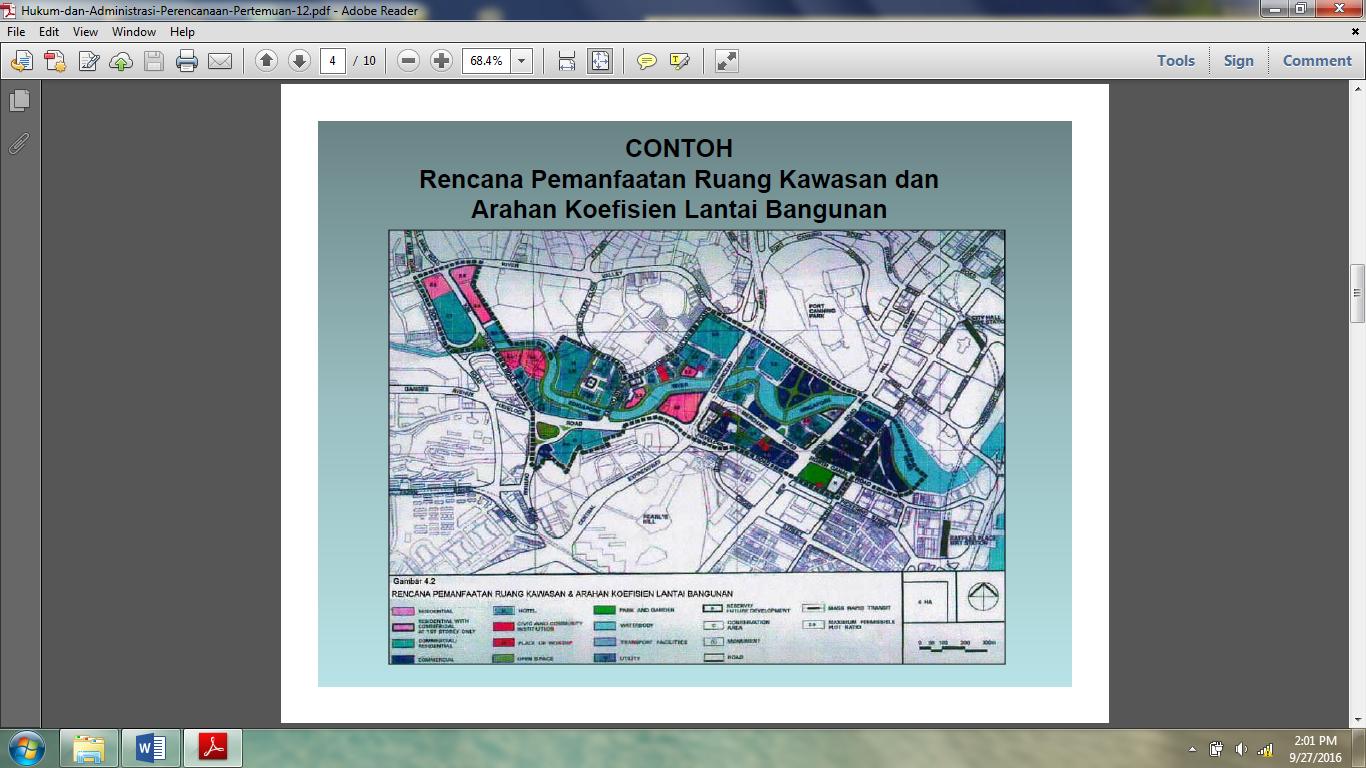 Contoh Rencana Penanganan Blok Peruntukan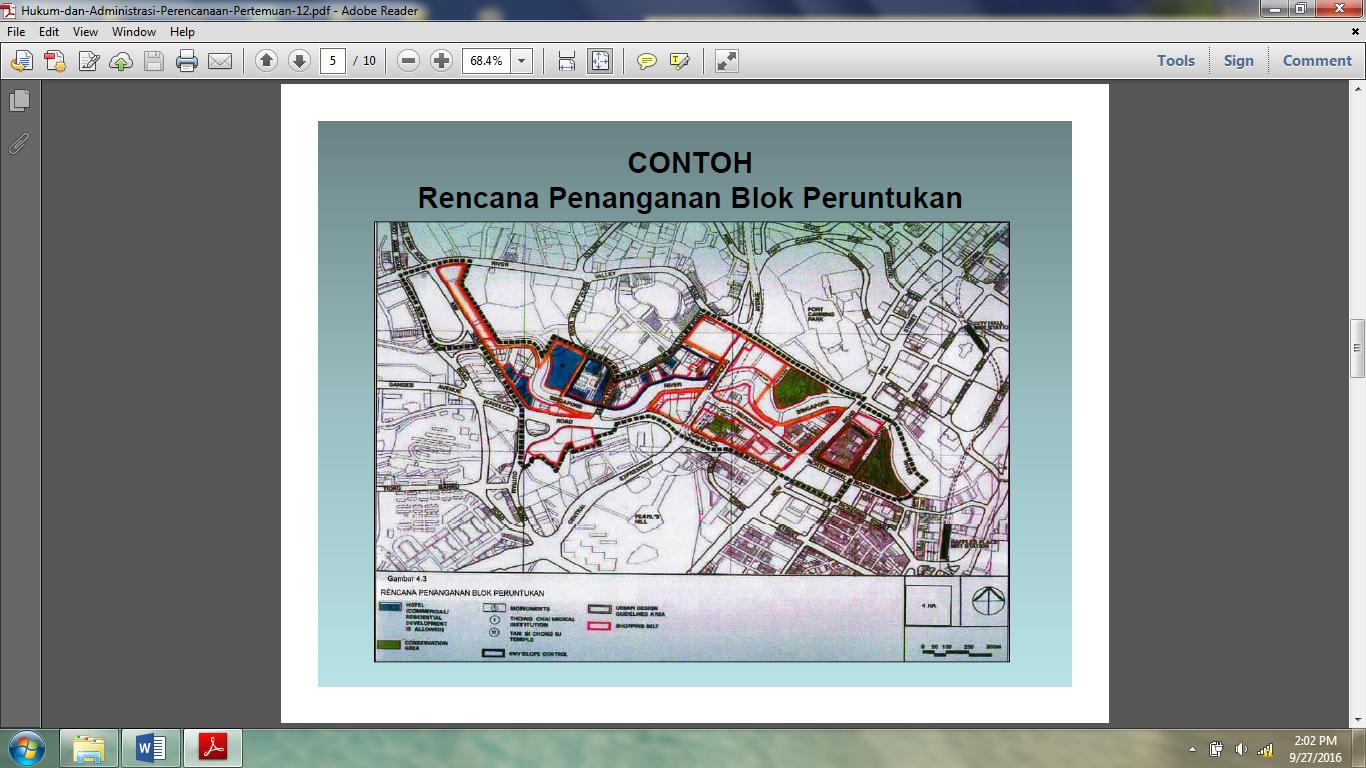 Rencana Teknik Ruang Kawasan Perkotaan (RTR Kawasan Perkotaan)Rencana Teknik Ruang Kawasan Perkotaan (RTR Kawasan Perkotaan) dibuat dengan skala 1:1.000 atau lebih dengan jangka waktu perencanaan selama 20 tahun.Fungsi :Mewujudkan keselarasan dan keserasian bangunan dengan bangunan, bangunan dengan prasarana dan lingkungannya, serta menjaga keselamatan bangunan dan lingkungannya.Manfaat Sebagai pedoman untuk :pemberian ijin mendirikan bangunan dan pemanfaatan bangunan;penertiban letak, ukuran bangunan gedung dan bukan gedung serta bukan bangunan;penyusunan rancang bangun bangunan gedung dan bukan gedung; jaminan kepastian hukum dalam pelaksanaan pembangunan, termasuk kepastian untuk mendapatkan pelayanan, kondisi yang selaras dan serasi dalam melakukan kegiatannya.Produk Rencana :Rencana tapak pemanfaatan ruang lingkungan perkotaan, meliputi: Rencana perpetakan lahan lingkungan perkotaan (kavling); Rencana tata letak bangunan dan pemanfaatan bangunan;Rencana tata letak jaringan pergerakan lingkungan perkotaan hingga pedestrian dan jalan setapak, perparkiran, halte dan penyeberangan;Rencana tata letak jaringan utilitas lingkungan perkotaan; Rencana ruang hijau dan penghijauan.Arahan pelaksanaan pembangunan lingkungan perkotaan, yang meliputi:Ketentuan letak dan penampang (Pra Rencana Teknik) bangunan gedung dan bangunan bukan gedung;Ketentuan letak dan penampang (Pra Rencana Teknik) jaringan pergerakan;Ketentuan letak dan penampang (Pra Rencana Teknik) jaringan utilitas lingkungan perkotaan;Ketentuan (Pra Rencana Teknik) sempadan bangunan, koefisien dasar bangunan, koefisien lantai bangunan, ketinggian bangunan, elevasi, bentuk dasar bangunan, selubung bangunan, pertandaan, bahan bangunan, dan ketentuan bangunan lainnya.Pedoman pengendalian pelaksanaan pembangunan lingkungan perkotaan, yang meliputi :Ketentuan administrasi pengendalian pelaksanaan rencana dan program, misalnya melalui mekanisme perijinan mendirikan bangunan;Ketentuan pengaturan operasionalisasi penerapan pola insentif, dis-insentif, hak pengalihan intensitas bangunan, hak bangunan di atas tanah/di bawah tanah;Arahan pengendalian pelaksanaan berupa ketentuan penata pelaksanaan/manajemen pelaksanaan bangunan;Mekanisme pelaporan, pemantauan, dan evaluasi program (baik yang dilakukan oleh instansi yang berwenang maupun keterlibatan masyarakat dalam pengawasan), serta pengenaan sanksi (berupa teguran, pencabutan ijin, perdata maupun pidana).Contoh Rencana Tata Letak dan Pemanfaatan Bangunan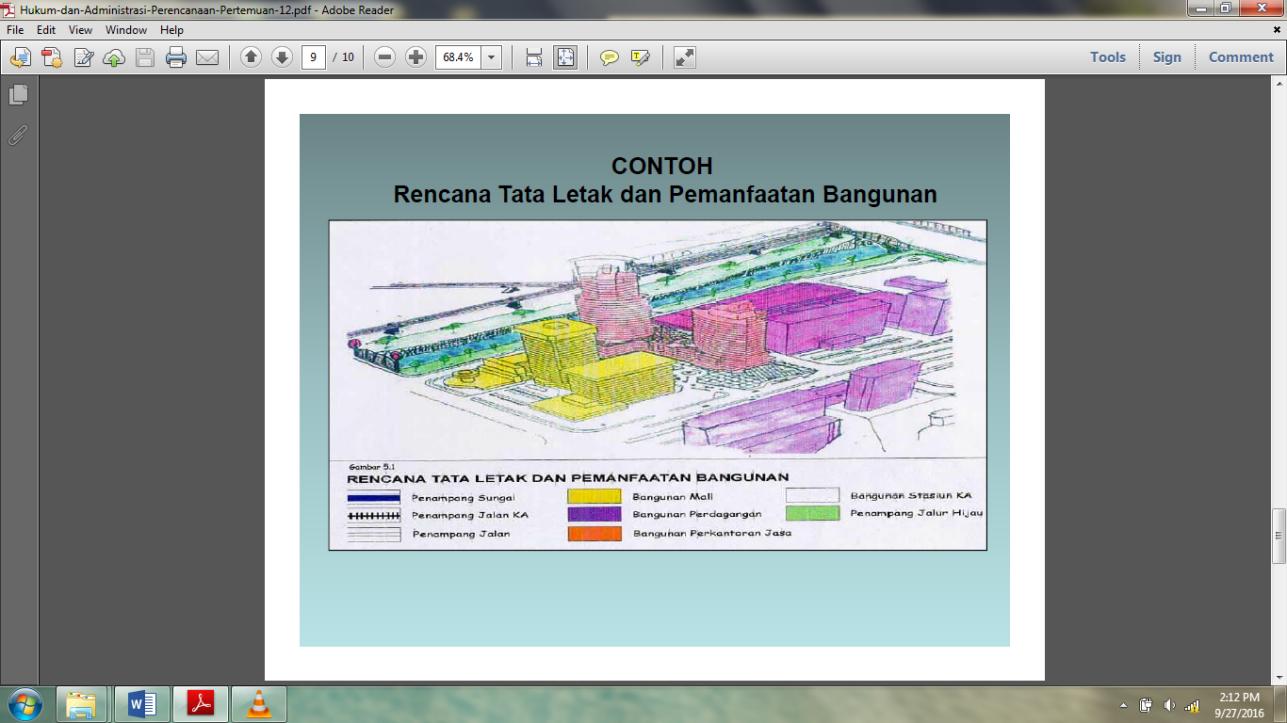 Contoh Rencana Selubung Bangunan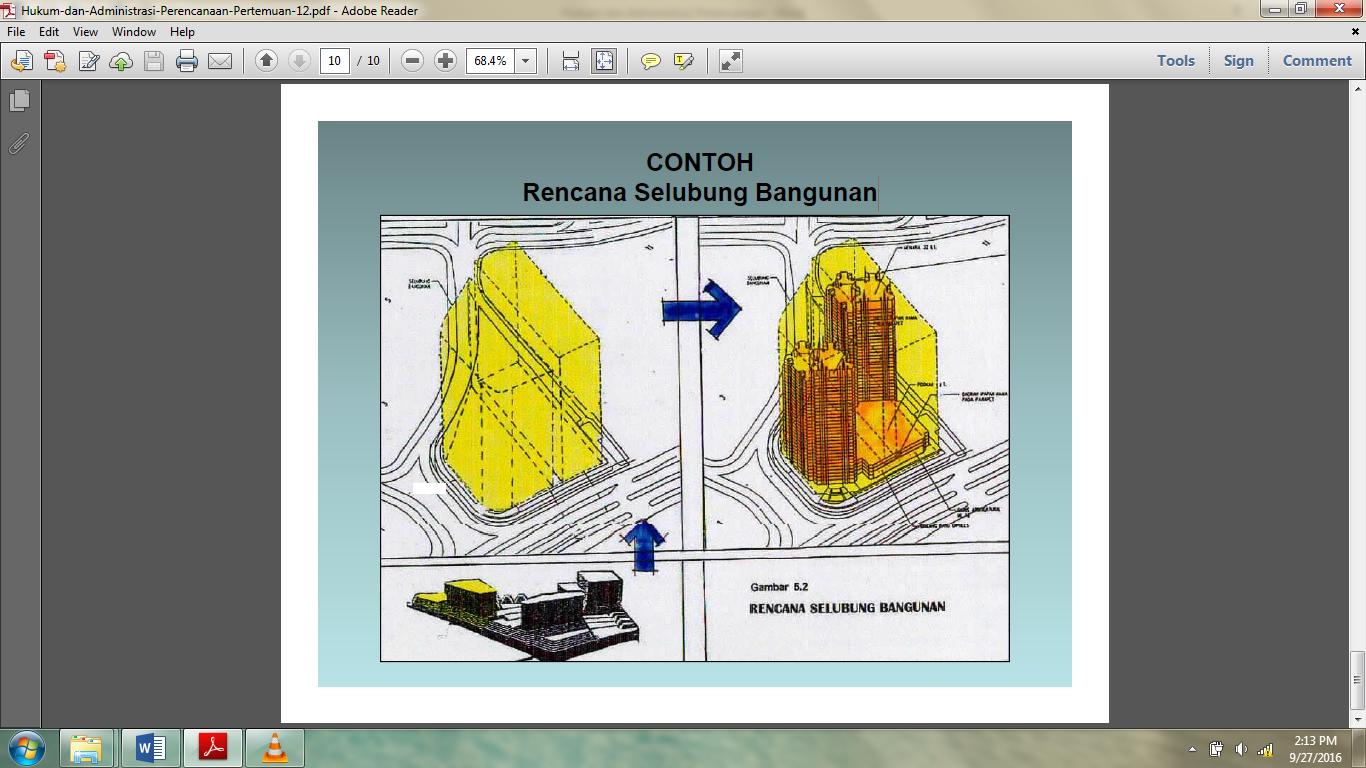 PERTEMUAN KE-XIIIZONING REGULATIONLatar Belakang Perlunya Zoning RegulationRTRW Kota dengan skala 1:10.000 dan RTRW Kabupaten dengan skala 1:100.000 belum operasional sehingga sulit dijadikan rujukan untuk pengendalian. RDTRK pada skala 1:5000 sudah lebih rinci (mengatur guna lahan, intensitas bangunan, tata masa, prasaran lingkungan), tetapi juga kurang operasional sebagai rujukan pengendalian pembangunan karena tidak disertai dengan aturan yang lengkap. Zoning regulation yang merupakan perangkat aturan pada skala blok yang umum digunakan di negara maju potensial untuk melengkapi RDTRK agar lebih operasional.Perlunya Zoning RegulationUntuk meningkatkan efektivitas pelaksanaan rencana tata ruang kawasan perkotaan dibutuhkan aturan dalam pemanfaatan ruang kawasan;Tingkat perkembangan kota yang pesat dan berpotensi menimbulkan dampak yang merugikan harus disertai oleh aturan dalam pemanfaatan ruang kawasan.Perlunya rujukan teknis dalam mengelola kawasan perkotaan.Untuk melaksanakan pembangunan kota yang lebih harmonis dan mampu mengantisipasi berbagai dampak yang timbul.Meminimalkan dampak yang merugikan akibat ancaman bencana alam ( gempa, longsor dsb)Perlunya mekanisme insentif dan disinsentif dalam pemanfaatan ruang kotaKedudukan Peraturan Zonasi Dalam Sistem Penataan Ruang(Sesuai Dengan Uu No. 26/2007)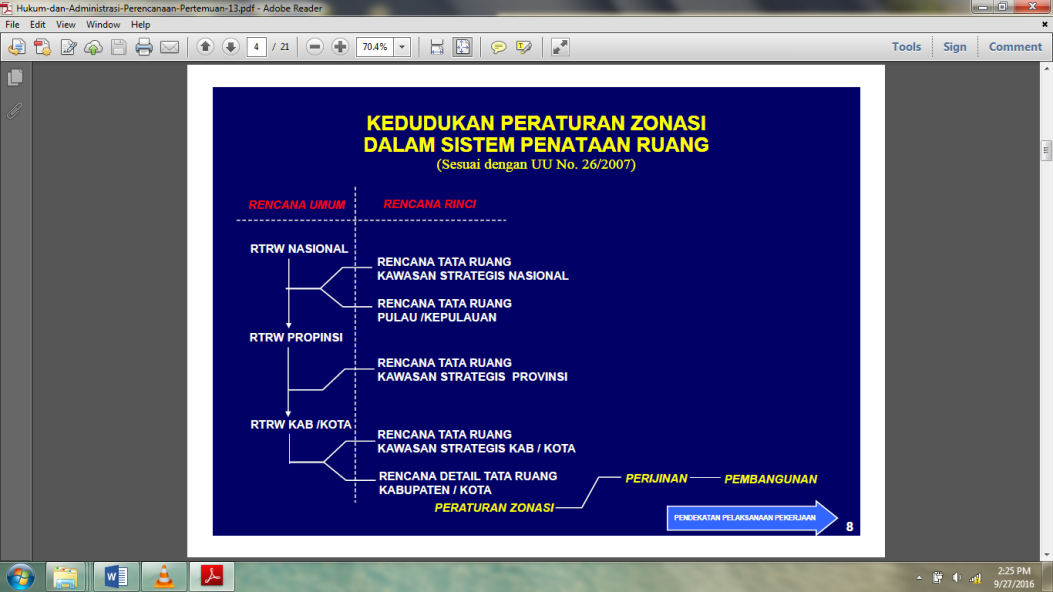 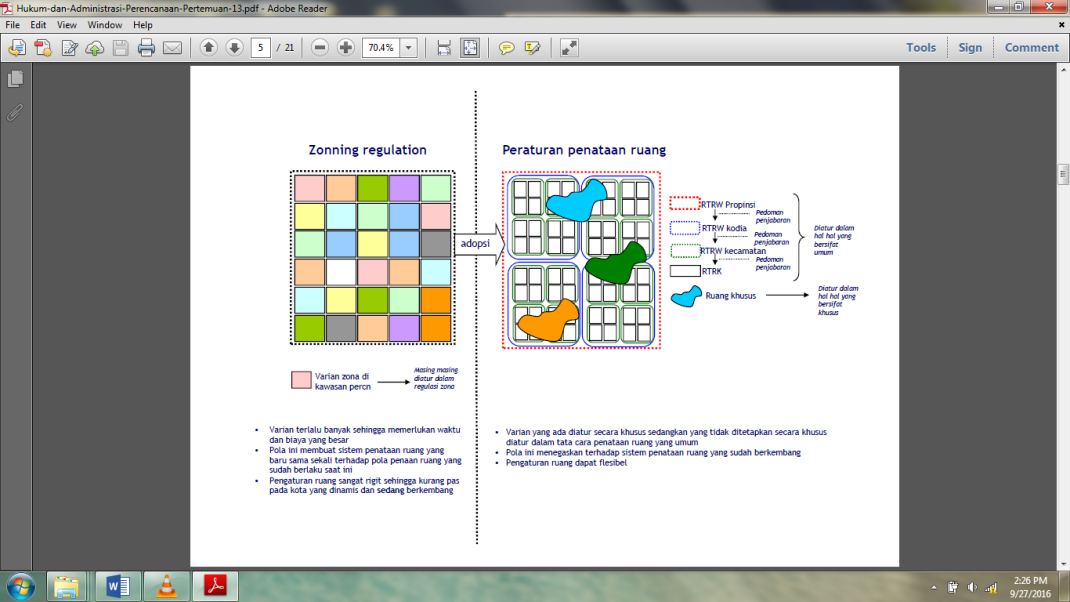 Kedudukan Peraturan Zonasi Dalam Penataan Ruang Kota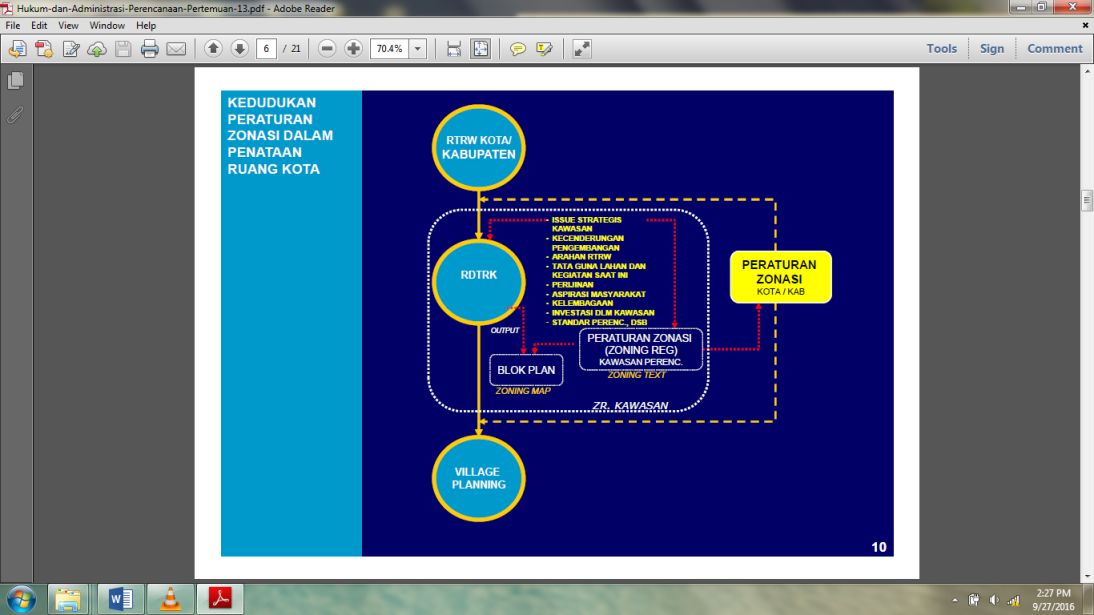 Keterkaitan Peraturan Zonasi Dengan Proses Pembangunan Fisik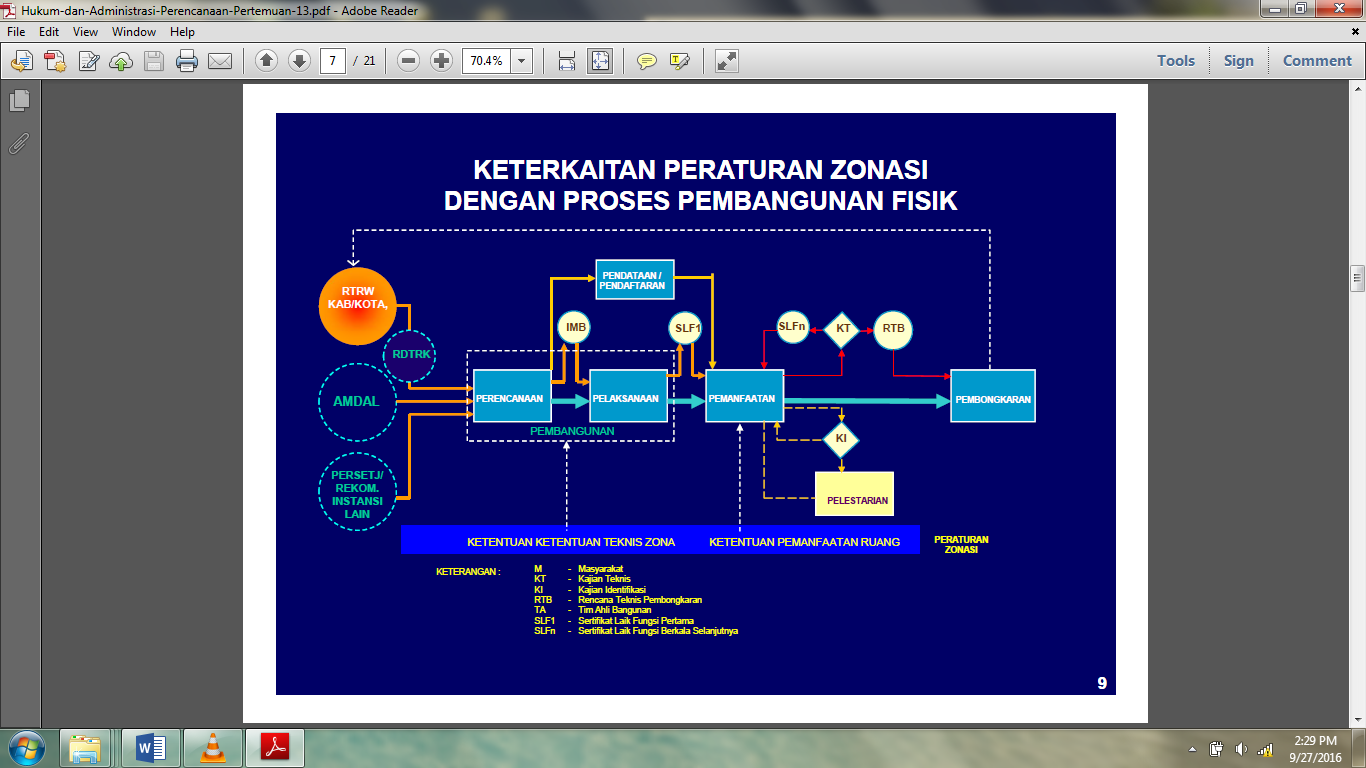 Zoning TextBerisi tentang :Ketentuan Teknis ZonaPeraturan Pemanfaatan RuangPeraturan Pemanfaatan Ruang KhususMekanisme / Prosedur Pembangunan (perijinan)KelembagaanInsentif dan disinsentifDampak pembangunanPengembangan Zona Di Dalam Kawasan PerencanaanZona dasar adalah : zona / peruntukkan tanah dasar yang masih memiliki sifatnya yang asli;Zona spesifik adalah zona dasar yang telah diberikan karakter-karakter tertentu sehingga memiliki sifat-sifat pembatasan ataupun keleluasaan tertentu;Zona teknis adalah : penjabaran dari zona spesifik yang memberikan keterangan jenis penggunaan untuk mengidentifikasi pengaruhnya pada penggunaan sehingga dapat disusun ketentuan-ketentuan teknis ruang yang dapat mendukung pemanfaatan ruang yang diizinkanNomenklatur Zona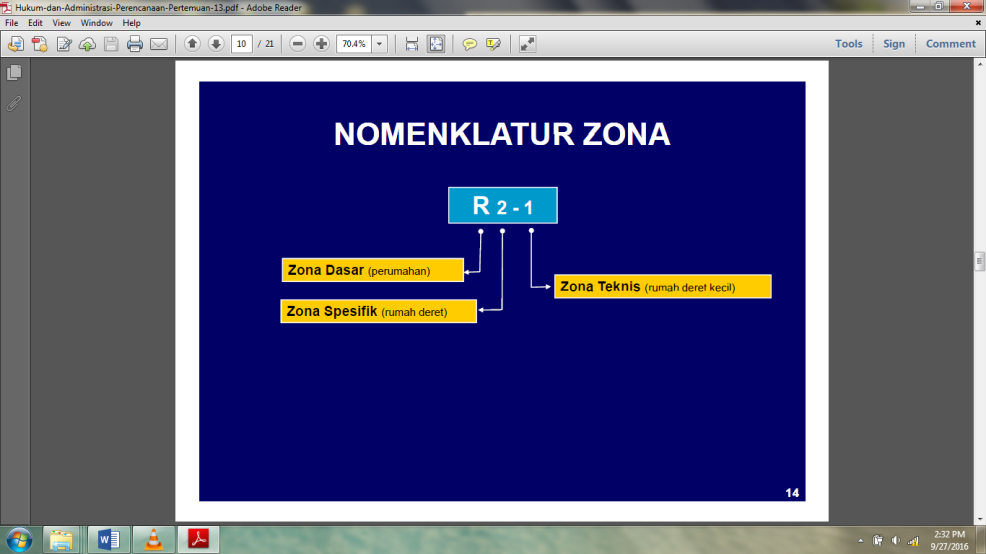 Zona PerumahanTujuan zona dasar perumahan :Menyediakan lahan untuk pengembangan hunian dengan kepadatan yang bervariasi;Mengakomodasi bermacam tipe hunian dalam rangka mendorong penyediaan hunian bagi semua lapisan masyarakat;Merefleksikan pola-pola pengembangan yang diinginkan masyarakat pada lingkungan hunian yang ada dan untuk masa yang akan datang.Pembagian RumahRumah Renggang : Zona spesifik rumah renggang ditujukan untuk pemanfaatan ruang unit-unit perumahan tunggal dengan mengakomodasi berbagai ukuran perpetakan serta mengupayakan peningkatan kualitas lingkungan hunian, karakter, dan suasana kehidupannya. Hanya boleh ditempati oleh unit-unit hunian untuk keluarga tunggal dengan peletakan bangunan renggang, dan juga tidak ditata secara rapat dengan jumlah lantai maks. 2 lantai.Rumah Deret : Zona spesifik rumah deret bertujuan menyediakan pembangunan perumahan unit deret dalam perpetakan sedang dan kecil dengan akses jalan lingkungan. Hanya boleh ditempati oleh unit-unit hunian untuk keluarga tunggal dengan peletakan bangunan rapat/deret dengan jumlah lantai maksimum 2 (dua) lapis.Rumah Susun : Peruntukan tanah Rumah susun bertujuan menyediakan pembangunan unit multi hunian dengan kepadatan yang bervariasi. Dalam pembangunan perumahan susun berlaku kepemilikan berdasarkan strata title, dimana setiap pemilik unit hunian memiliki hak menggunakan bagian bersama, benda bersama dan tanah bersama dan kewajiban yang sama dalam menyediakan fasilitas lingkungan di dalam satuan perpetakannya.Zona Perdagangan & JasaTujuan Zona Dasar Perdagangan & Jasa :Menyediakan lahan untuk menampung tenaga kerja, dalam wadah berupa perkantoran, pertokoan, jasa, rekreasi dan pelayanan masyarakat;Menyediakan peraturan-peraturan yang jelas ( dimensi, intensitas, dan desain) dalam merefleksikan berbagai macam pola pengembangan yang diinginkan masyarakatZona Perdagangan & Jasa menyediakan ruang untuk kegiatan perkantoran, jasa-jasa, tempat hiburan / entertain maupun perdagangan, baik tunggal, deret maupun komplek perkantoran (pusat bisnis) atau komplek perdagangan (pusat belanja), dan juga dapat berisi pembangunan hunian yang berorientasi pada kegiatan perdagangan (rumah toko / rumah kantor) dan kedekatannya ke tempat-tempat kerja.Zona Sarana UmumTujuan Zona Dasar Sarana Umum:Menyediakan ruang yang cukup bagi penempatan kelengkapan dasar fisik berupa sarana-sarana penunjang yang berfungsi untuk penyelenggaraan dan pengembangan kehidupan ekonomi, sosial, dan budaya dapat berfungsi sebagaimana mestinya;Menyediakan ruang yang cukup bagi sarana-sarana transportasi dan sarana umum, terutama untuk melayani kegiatan-kegiatan produksi dan distribusi, yang diharapkan dapat meningkatkan pertumbuhan ekonomi kotaZona IndustriTujuan Zona Dasar Industri :Menyediakan ruang bagi kegiatan-kegiatan produksi suatu barang yang mempunyai nilai lebih untuk penggunaannya, termasuk kegiatan rancang bangun dan perekayasaan yang berkaitan dengan lapangan kerja perekonomian lainnya;Memberikan kemudahan pertumbuhan industri baru dengan mengendalikan pemanfaatan ruang lainnya, untuk menjaga keserasian lingkungan sehingga mobilitas antar ruang tetap terjamin serta terkendalinya kualitas lingkungan.Zona Ruang TerbukaTujuan Zona Dasar Ruang Terbuka :Melestarikan/melindungi lahan-lahan sarana kota/ lingkungan yang digunakan rekreasi di luar bangunan, sebagai sarana pendidikan, dan untuk dinikmati nilai-nilai keindahan visualnya;Preservasi dan perlindungan lahan-lahan yang rawan lingkungan hidup; Pengamanan jaringan prasarana dan penyekatan (buffer) antara fungsi-fungsi pemanfaatan lahan yang saling mengganggu;Pemanfaatan nilai ekonomi budidaya pertanian.Zona KhususTujuan Zona Peruntukan Khusus :Menyediakan ruang bagi kegiatan-kegiatan tertentu yang karena sifatnya mempunyai kekhususan di luar ketentuan-ketentuan yang ditetapkan pada zona dasar lainnya misalnya menyangkut keamanan negara, tingkat resiko atau dampak yang berat terhadap lingkungan hidup sehingga memerlukan penanganan operasional, desain dan spesfikasi yang khusus.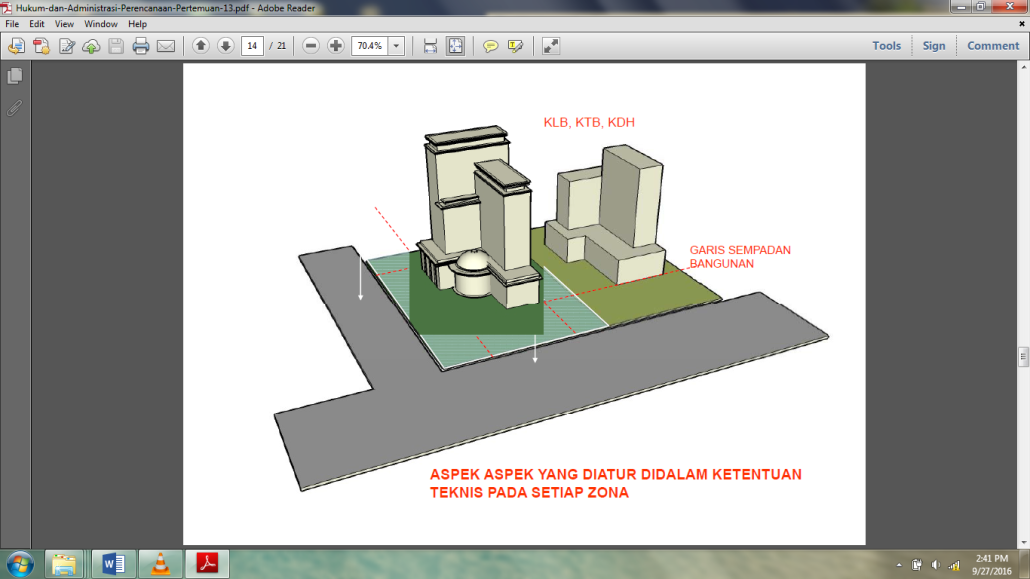 Ketentuan TeknikBerisi hal-hal khusus disampaikan sebagai keterangan yang akan dijabarkan lebih lanjut dalam aturan khusus atau aturan tambahan.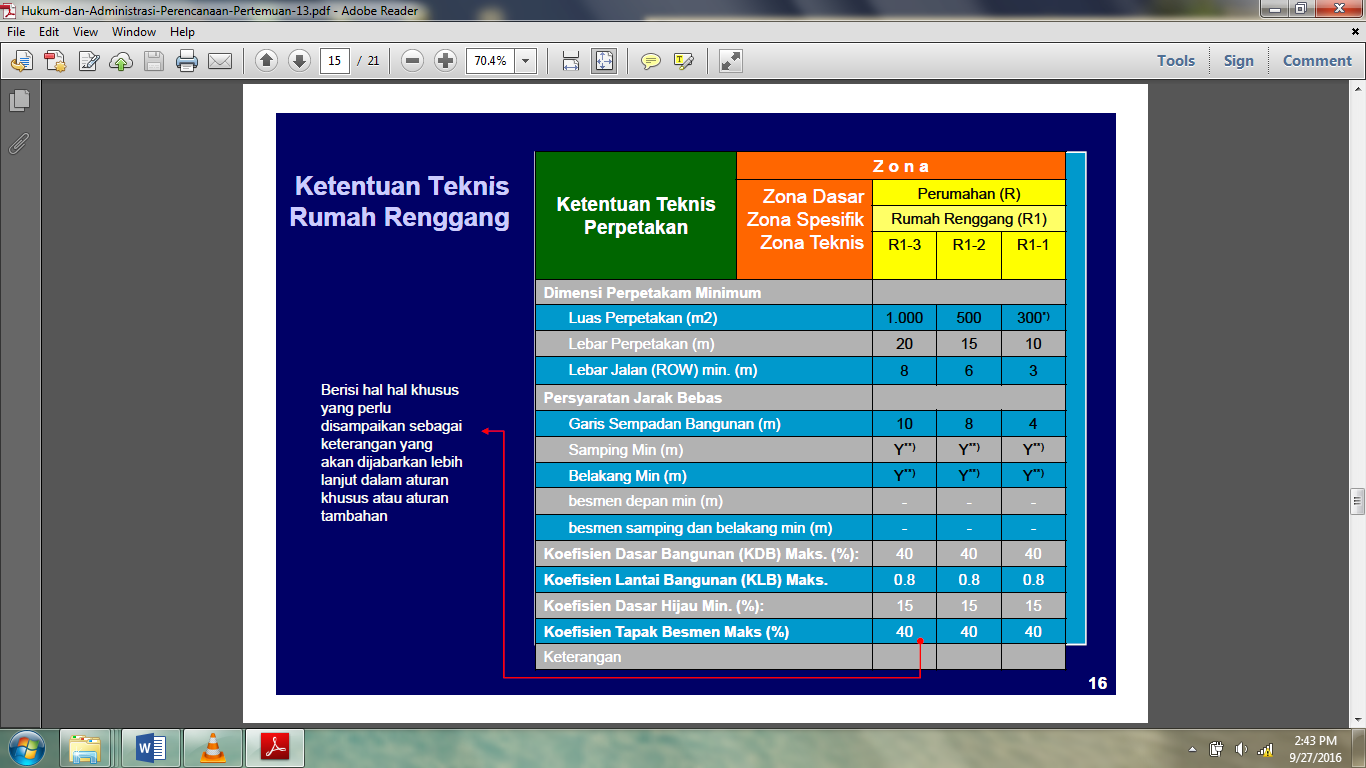 Peraturan Pemanfaatan RuangKategori dan Sub-Kategori Pemanfaatan Ruang :Kategori Penggunaan HunianKategori Penggunaan Perdagangan RetailKategori Penggunaan Jasa KomersialKategori Penggunaan PerkantoranKategori Penggunaan InstitusionalKategori Penggunaan IndustriKategori Penggunaan Grosir , Distribusi daa PergudanganKategori Penggunaan Perdagangan / Jasa Kendaraan Bermotor dan Peralatan Kend BermotorKategori Penggunaan Ruang Terbuka Kategori Penggunaan Pertanian Kategori Penggunaan Tata InformasiDiskripsi Kategori Dan Sub-Kategori Pemanfaatan RuangPeraturan Pemanfaatan RuangDiizinkan (I)Diizinjkan Terbatas (T)Diizinkan Bersyarat (B)Tidak Diizinkan (-)Peraturan Pemanfaatan Ruang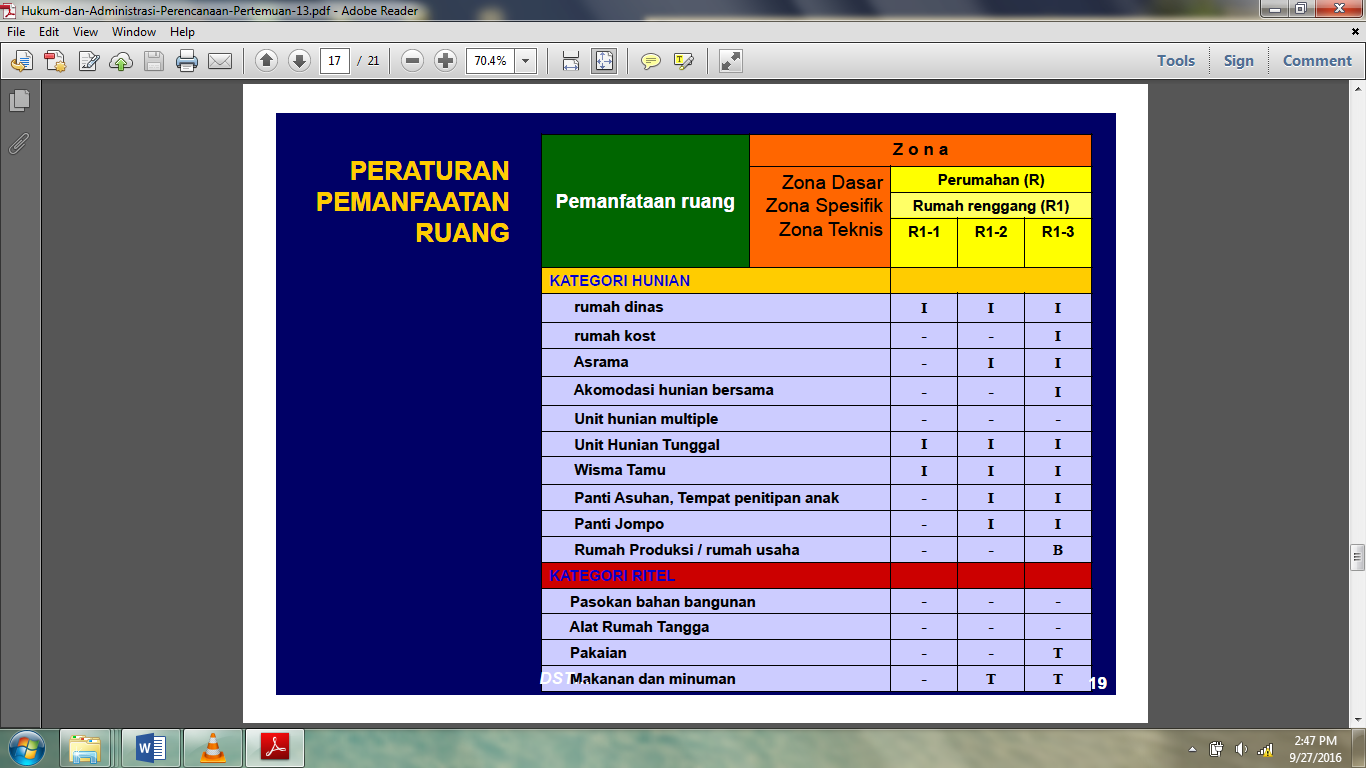 Peraturan Pemanfaatan Ruang KhususPeraturan pemanfaatan ruang khusus, meliputi:Ruang Sektor InformalMedia Luar Ruang (Reklame)ParkirMenara TelekomunikasiRuang Di Bawah Sutt Dan SutetRuang Di Atas Dan Dibawah Prasarana KotaKawasan BandaraKawasan Cagar BudayaKawasan Rawan BencanaKawasan ReklamasiDsbPendekatan Penentuan Lokasi Kegiatan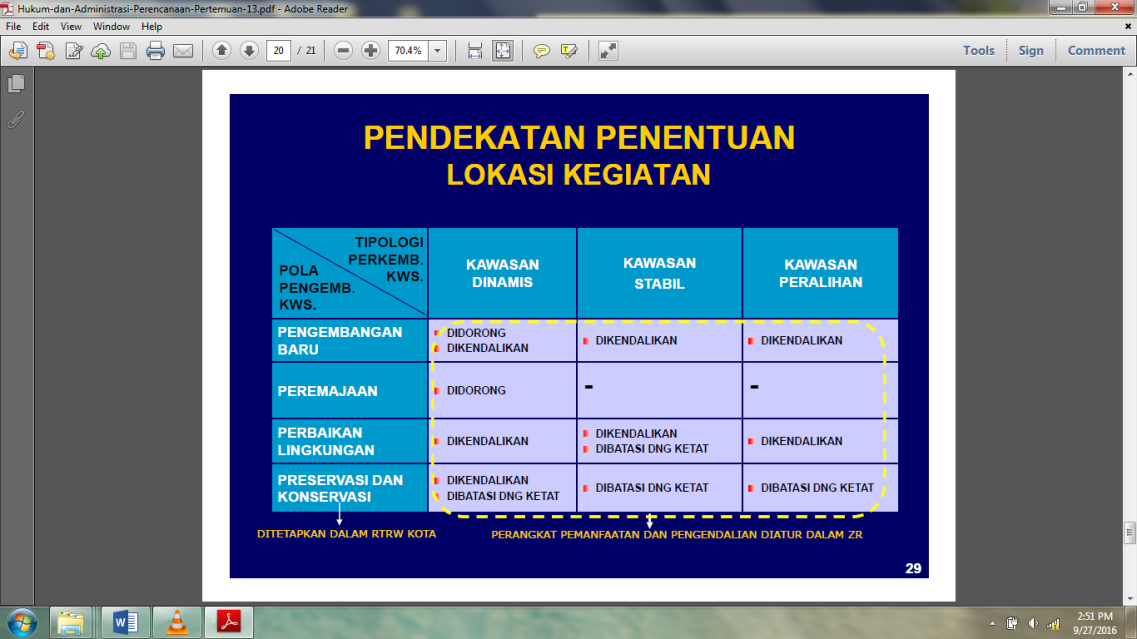 Ketentuan Perubahan Zona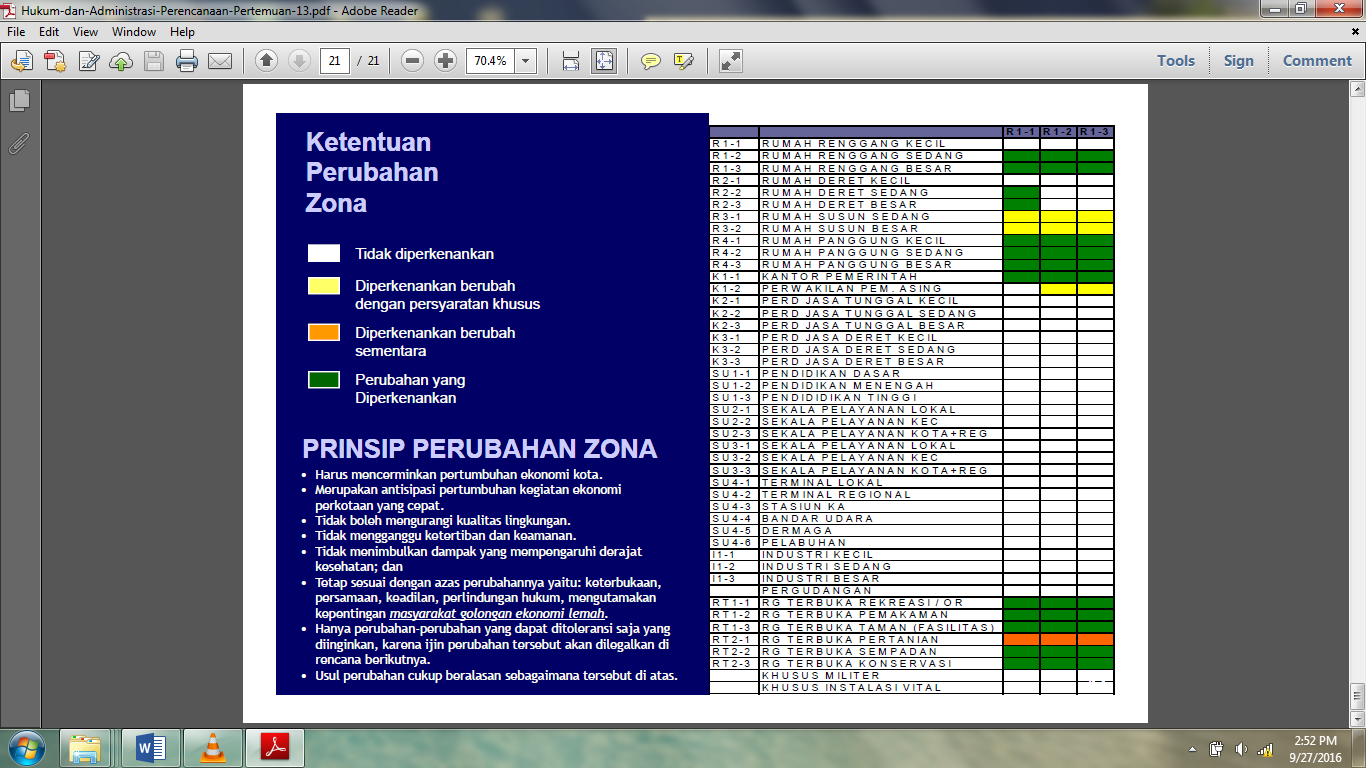 Prinsip Perubahan ZonaHarus mencerminkan pertumbuhan ekonomi kotaMerupakan antisipasi pertumbuhan kegiatan ekonomi perkotaan yang cepatTidak boleh mengurangi kualitas lingkunganTidak mengganggu ketertiban dan keamananTidak menimbulkan dampak yang mempengaruhi derajat kesehatan; danTetap sesuai dengan asas perubahan yaitu: keterbukaan, persamaan, keadilan, perlindungan hukum, mengutamakan kepentingan masyarakat golongan ekonomi lemah;Hanya perubahan-perubahan yang dapat ditoleransi saja yang diinginkan, karena ijin perubahan tersebut akan dilegalkan di rencana berikutnya;Usul perubahan cukup beralasan sebagaimana tersebut di atas.PERTEMUAN KE-XIVPENEGASAN HAK, KEWAJIBAN DAN PERAN MASYARAKATDalam UU No. 26 Tahun 2007 tentang, disebutkan bahwa,Hak masyarakat, meliputi:mengetahui rencana tata ruang;menikmati pertambahan nilai ruang sbg akibat penataan ruang; memperoleh penggantian yang layak atas kerugian yang timbul akibat pelaksanaan kegiatan pembangunan yang sesuai dengan rencana tata ruang; mengajukan keberatan kepada pejabat berwenang terhadap pembangunan di wilayahnya yang tidak sesuai dengan rencana tata ruang di wilayahnya; mengajukan tuntutan pembatalan izin dan penghentian pembangunan yang tidak sesuai dengan rencana tata ruang kepada pejabat berwenang; dan mengajukan gugatan ganti kerugian kepada pemerintan dan/atau pemegang izin apabila kegiatan pembangunan yang tidak sesuai dengan rencana tata ruang menimbulkan kerugian.Kewajiban masyarakat, meliputi:menaati rencana tata ruang yang telah ditetapkan; mematuhi larangan: memanfaatkan ruang tanpa izin pemanfaatan ruang dari pejabat yang berwenang. melanggar kekentuan yang ditetapkan dalam persyaratan izin pemanfaatan ruang. menghalangi akse terhadap sumber air, pesisir pantai, serta kawasan-kawasan yang dinyatakan oleh peraturan perundangundangai sebagai milik umum:Peran masyarakat, meliputi:Partisipasi dalam penyusunan rencana tata ruang; Partisipasi dalam pemanfaatan ruang: Partisipasi dalam pengendalian pemanfaatan ruangDiperkenalkannya Perangkat Insentif dan DisinsentifPengertianA. Perangkat Insentif adalah:Pengaturan yang bertujuan memberikan rangsangan terhadap kegiatan yang sejalan dengan rencana tata ruang. Contoh Perangkat Insentif:pemberian kompensasi, subsidi silang, imbalan, sewa ruang dan urun saham; pengurangan pajak ataupembangunan serta pengadaan sarana dan prasarana seperti jalan, listrik, air minum, telepon dan sebagainya.Contoh Perangkat Insentif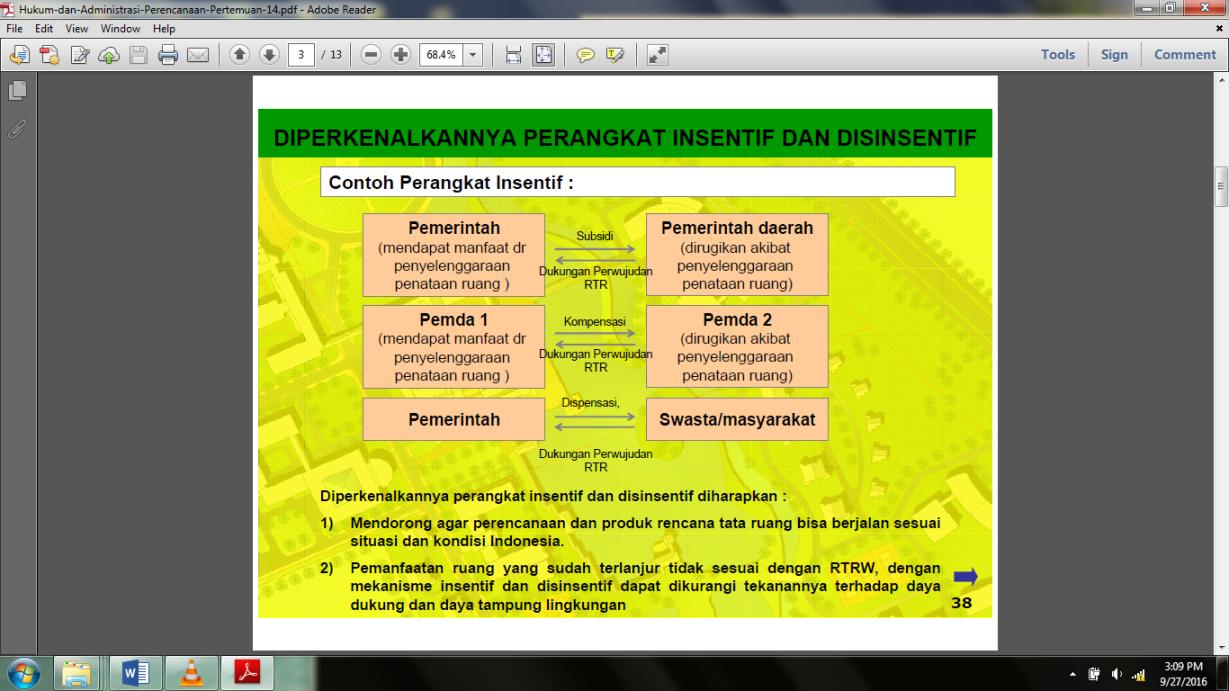 B. Perangkat Disinsentif adalah:Pengaturan yang bertujuan membatasi pertumbuhan atau mengurangi kegiatan yang tidak sejalan dengan rencana tata ruang. Contoh Perangkat Disinsentif :pengenaan pajak yang tinggi yang disesuaikan dengan besarnya biaya yang dibutuhkan untuk mengatasi dampak yang ditimbulkan akibat pemanfaatan ruang; kewajiban memberikan kompensasi baik pada kawasan yang dibatasi perkembangannya maupun akibat externalitas negatif atauketidaktersediaan sarana dan prasarana.Diperkenalkannya perangkat insentif dan disinsentif diharapkan :Mendorong agar perencanaan dan produk rencana tata ruang bisa berjalan sesuai situasi dan kondisi Indonesia. Pemanfaatan ruang yang sudah terlanjur tidak sesuai dengan RTRW, dengan mekanisme insentif dan disinsentif dapat dikurangi tekanannya terhadap daya dukung dan daya tampung lingkunganPengaturan Sanksi1. Sanksi Administratif, berupa:peringatan tertulis; penghentian kegiatan sementara;penghentian sementara pelayanan umum;penutupan lokasi;pencabutan izin;pembatalan izin;pembongkaran bangunan; dan/ataupemulihan fungsi ruang.2. Sanksi PidanaSetiap orang yang tidak menaati rencana tata ruang yang telah ditetapkan dan mengakibatkan perubahan fungsi ruang, dipidana dengan pidana penjara paling lama 3 (tiga) tahun dan denda paling banyak Rp. 500.000.000 (lima ratus juta rupiah). Jika tindak pidana seperti disampaikan di atas mengakibatkan kerugian terhadap harta benda atau rusaknya barang, pelaku dipidana dengan penjara paling lama 8 (delapan) tahun dan denda paling banyak Rp. 1.500.000.000 (satu miliar lima ratus juta rupiah). Apabila tindak pidana tersebut mengakibatkan matinya orang, pelaku dipidana dengan penjara paling lama 15 (lima belas) tahun dan denda paling banyak Rp. 5.000.000.000 (lima milyar rupiah).Setiap orang yang memanfaatkan ruang tanpa izin pemanfaatan ruang dari pejabat yang berwenang, dipidana dengan pidana penjara paling lama3 (tiga) tahun dan denda paling banyak Rp. 500.000.000 (lima ratus juta rupiah) Jika tindak pidana sebagaimana dimaksud di atas mengakibatkan perubahan fungsi ruang, pelaku dipidana dengan pidana penjara paling lama 5 (lima) tahun dan denda paling banyak Rp. 1.000.000.000 (satu miliar rupiah) Jika tindak pidana tersebut mengakibatkan kerugian terhadap harta benda atau rusaknya barang, pelaku dipidana dengan penjara paling lama 5 (lima) tahun dan denda paling banyak Rp. 1.500.000.000 (satu milyar lima ratus juta rupiah). Jika tindak pidana tersebut mengakibatkan matinya orang, pelaku dipidana dengan penjara paling lama 15 (lima belas) tahun dan denda paling banyak Rp. 5.000.000.000 (lima milyar rupiah).Setiap orang yang tidak mematuhi ketentuan yang ditetapkan dalam persyaratan izin pemanfaatan ruang , dipidana dengan pidana penjara paling lama 3 (tiga) tahun dan denda paling banyak Rp. 500.000.000 (lima ratus juta rupiah). Setiap orang yang tidak memberikan akses terhadap kawasan yang dinyatakan oleh peraturan perundang-undangan sebagai milik umum, dipidana dengan pidana penjara paling lama 1 (satu) tahun dan denda paling banyak Rp. 100.000.000 (seratus juta rupiah).Setiap pejabat pemerintah yang berwenang yang menerbitkan izin tidak sesuai dengan rencana tata ruang, dipidana dengan pidana penjara paling lama 5 (lima) tahun dan denda paling banyak Rp.500.000.000,00 (limaratus juta rupiah). Selain sanksi pidana, pelaku dapat dikenakan pidana tambahan berupa pemberhentian secara tidak dengan hormat dari jabatannya.Dalam hal tindak pidana sebagaimana dimaksud butir d, e, f, g, h, i dilakukan oleh suatu korporasi, selain pidana penjara dan denda terhadap pengurusnya, pidana yang dapat dijatuhkan terhadap korporasi berupa pidana denda dengan pemberatan 3 (tiga) kali dari pidana denda sebagaimana dimaksud dalam butir-butir tersebut.Selain pidana denda, korporasi dapat dijatuhkan pidana tambahan berupa pencabutan izin usaha atau pencabutan status badan hukum. Setiap orang yang menderita kerugian akibat tindak pidana sebagaimana dimaksud butir d, e, f, g, h, i dapat menuntut ganti kerugian kepada pelaku tindak pidana Tuntutan ganti rugi tersebut dilaksanakan sesuai dengan hukum acara pidana yang berlaku.Penyelesaian Sengketa Penataan RuangPenyelesaian sengketa penataan ruang pada tahap pertama diupayakan berdasarkan prinsip musyawarah untuk mufakat. Dalam hal penyelesaian sengketa tidak diperoleh kesepakatan, para pihak dapat menempuh upaya penyelesaian sengketa di luar pengadilan atau melalui pengadilan.Pengaturan Jangka Waktu Penyelesaiaan Aturan-Aturan Pelaksanaan Sebagai Tindak Lanjut Dari Terbitnya UU Penataan Ruang IniPeraturan Pemerintah (PP) yang diamanatkan Undang-undang ini diselesaikan paling lambat 2 (dua) tahun terhitung sejak undang-undang ini diberlakukan. Peraturan Presiden yang diamanatkan Undang-undang ini diselesaikan paling lambat 5 (lima) tahun terhitung sejak undang-undang ini diberlakukan.  Peraturan Menteri yang diamanatkan Undang-undang ini diselesaikan paling lambat 3 (tiga) tahun terhitung sejak undang-undang ini diberlakukan.   PP RTRWN disesuaikan paling lambat 1 (satu) tahun 6 (enam) bulan terhitung sejak undang-undang ini diberlakukan.Semua peraturan daerah provinsi tentang rencana tata ruang wilayah provinsi disusun atau disesuaikan paling lambat dalam waktu 2 (dua) tahun terhitung sejak undang-undang ini diberlakukan.Semua peraturan daerah kabupaten/kota tentang rencana tata ruang wilayah kabupaten/kota disusun atau disesuaikan paling lambat dalam waktu 3 (dua) tahun terhitung sejak undang-undang ini diberlakukan.Pengaturan Tentang Penyidik Pegawai Negeri Sipil (PPNS) (Pasal 68)Selain pejabat penyidik kepolisian negara Republik Indonesia, pegawai negeri sipil tertentu di lingkungan instansi pemerintah yang lingkup tugas dan tanggung jawabnya di bidang penataan ruang diberi wewenang khusus sebagai penyidik untuk membantu pejabat penyidik kepolisian negara Republik Indonesia.PPNS sebagaimana dimaksud berwenang:melakukan pemeriksaan atas kebenaran laporan atau keterangan yang berkenaan dengan tindak pidana dalam bidang penataan ruang;melakukan pemeriksaan terhadap orang yang diduga melakukan tindak pidana dalam bidang penataan ruang;meminta keterangan dan bahan bukti dari orang sehubungan dengan peristiwa tindak pidana dalam bidang penataan ruang; melakukan pemeriksaan atas dokumen-dokumen yang berkenaan dengan tindak pidana dalam bidang penataan ruang;melakukan pemeriksaan di tempat tertentu yang diduga terdapat bahan bukti dan dokumen lain serta melakukan penyitaan dan penyegelan terhadap bahan dan barang hasil pelanggaran yang dapat dijadikan bukti dalam perkara tindak pidana dalam bidang penataan ruang; danmeminta bantuan tenaga ahli dalam rangka pelaksanaan tugas penyidikan tindak pidana dalam bidang penataan ruang.Menyampaikan hasil penyidikan kepada penuntut umum melalui pejabat penyidik kepolisian negara Republik Indonesia.Pengangkatan PPNS dan tata cara serta proses penyidikan dilaksanakan sesuai dengan ketentuan peraturan perundang-undangan.Kelembagaan Penataan RuangPenyelenggaraan Penataan Ruang dilaksanakan oleh seorang Menteri (Pasal 9 ayat 1).Tugas dan tanggung jawab Menteri dalam penyelenggaraan penataan ruang sebagaimana dimaksud pada ayat (1) mencakup (Pasal 9 ayat 2 ):pengaturan, pembinaan, dan pengawasan penataan ruang; pelaksanaan penataan ruang nasional; dankoordinasi penyelenggaraan penataan ruang lintas sektor, lintas wilayah, dan lintas pemangku kepentingan.Wewenang pemerintah daerah provinsi dalam penyelenggaraan penataan ruang meliputi (Pasal 10 ayat 1) :pengaturan, pembinaan, dan pengawasan terhadap pelaksanaan penataan ruang wilayah provinsi, dan kabupaten/kota, serta terhadap pelaksanaan penataan ruang kawasan strategis provinsi dan kabupaten/kota; pelaksanaan penataan ruang wilayah provinsi;pelaksanaan penataan ruang kawasan strategis provinsi; dan kerja sama penataan ruang antarprovinsi dan memfasilitasi kerja sama penataan ruang antarkabupaten/kota.Wewenang pemerintah daerah kabupaten/kota dalam penyelenggaraan penataan ruang meliputi, (Pasal 11 ayat 1) :pengaturan, pembinaan, dan pengawasan terhadap pelaksanaan penataan ruang wilayah kabupaten/kota dan kawasan strategis kabupaten/kota;pelaksanaan penataan ruang wilayah kabupaten/kota; danpelaksanaan penataan ruang kawasan strategis kabupaten/kota; dankerja sama penataan ruang antarkabupaten/kota.Penutup Penataan ruang dibutuhkan untuk mewujudkan ruang nusantara yang aman, nyaman, produktif dan berkelanjutan.Perwujudan tujuan penataan ruang dilakukan dengan strategi umum seperti penyiapan kerangka strategis pengembangan penataan ruang nasional dan strategi khusus berupa penyiapan peraturan zonasi, pemberian insentif dan disinsentif, pengenaan sanksi, dan lain-lain.Produk perencanaan tata ruang tidak hanya bersifat administratif akan tetapi juga mengatur perencanaan tata ruang yang bersifat fungsional dan di klasifikasikan ke dalam rencana umum dan rencana rinci tata ruang. Penataan Ruang Wilayah Nasional, Provinsi, dan Kabupaten/ Kota dilakukan secara berjenjang dan komplementer sehingga saling melengkapi satu dengan yang lain, bersinergi, dan tidak terjadi tumpang tindih kewenangan dalam penyelenggaraannya. Undang-undang Penataan Ruang telah mengakomodasi perkembangan lingkungan strategis seperti pengaturan ruang terbuka hijaU (RTH) di Perkotaan dan Daerah Aliran Sungai (DAS), Standar Pelayanan Minimal (SPM), integrasi penataan ruang darat, laut, dan udara, pengendalian pemanfaatan ruang, Penataan Ruang kawasan perkotaan dan perdesaan, dan aspek pelestarial lingkungan hidup. Untuk menjamin pelaksanaan UU Penataan Ruang yang tertib dan konsisten telah diatur ketentuan peralihan, penyidik pegawai negeri sipil (PPNS), dan kelembagaan penataan ruang. Dengan telah diakomodasikannya berbagai issue strategis penataan ruang di dalam UU Penataan Ruang, diharapkan nantinya penyelenggaraan penataan ruang dapat lebih berdayaguna dan berhasil guna.NasionalDaerahRencana Pembangunan Jangka Panjang NasionalRencana Pembangunan Jangka Panjang DaerahRencana Pembangunan Jangka Menengah NasionalRencana Pembangunan Jangka Menengah DaerahRencana Strategis Kementerian/LembagaRencana Strategis Satuan Kerja Perangkat DaerahRencana Kerja PemerintahRencana Kerja Pemerintah DaerahRencana Kerja Kementerian/LembagaRencana Kerja Satuan Kerja Perangkat Daerah